Я сердечно приглашаю на турнир имени  Павелa  Николаевичa Бодянский (1857-1922). 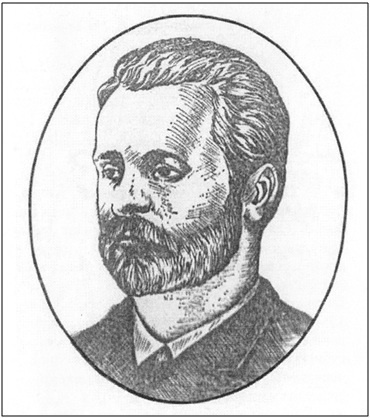 Павел  Николаевич  Бодянский (1857-1922)Турнир был разыгран в днях от  01.05.2012 в 02.05.2012 в Польше.  Весь турнир был разыгрыван на отдельных компьютерах со системой  Windows 7  64 - бит PL  с 8 Гб памяти рам  DDR3 1333.  Турнир проводился в два круга, игрались микроматчи из двух партий с жеребьевкой начальных ходов и позиций («летающие шашки») с контролем 3 минуты  на игрy. За победу в партии присуждалось 2 очка, за ничью 1 очко, за поражение 0 очков. Очки, набранные в каждой партии микроматча, суммировались.  В турнире брали участие следующие программы: Аврора Борэалис Профэссёналь , Каллисто , Кэстог , Плюс 600 Профессиональная, Скифи Руссиан, Торнадо , Тоша , Эдэон-Профи , Тундра , Дамира.Турнирная таблица кояженёва десяти программ.Турнирная таблица .Первый главный круг.Первый круг.Аврора Борэалис Профэссёналь 3.0.14 – Тундра 2.4.6Дебют  1.  e3>a5  g7>b4  XIII – 31.a3:c5 d6:b4 2.c3-d4 b4-a3 3.b2-c3 h6-g5 4.g3-h4 g5-f4 5.f2-g3 h8-g7 6.g3:e5 b6-c5 7.d4:b6 a7:c5 8.c3-b4 f6:d4 9.b4:d6 c7:e5 10.d2-c3 d4:b2 11.a1:c3 d8-c7 12.g1-f2 e5-f4 13.c1-d2 b8-a7 14.f2-e3 g7-h6 15.e3:g5 h6:f4 16.c3-d4 a7-b6 17.d2-e3 f4:d2 18.e1:c3 e7-d6 19.h4-g5 d6-c5 20.d4-e5 c5-d4 21.e5-d6 c7:e5 22.a5:c7 d4:b2 23.c7-b8 e5-d4 24.h2-g3 b2-a1 25.b8-a7 f8-g7 26.a7:e3 g7-h6 27.e3-f4 a3-b2 28.g3-h4 b2-c1 29.f4-d6 h6:f4 30.d6:g3 a1-b2  1-1Тундра 2.4.6 –  Аврора Борэалис Профэссёналь 3.0.14 Дебют  1.  e3>a5  g7>b4  XIII – 31.a3:c5 d6:b4 2.b2-a3 h6-g5 3.a3:c5 b6:b2 4.a1:c3 g5-h4 5.g3-f4 h8-g7 6.c3-d4 g7-h6 7.f2-g3 h4:f2 8.g1:e3 f6-g5 9.h2-g3 g5-h4 10.c1-b2 h4:f2 11.e1:g3 e7-d6 12.d4-c5 d6:b4 13.a5:c3 a7-b6 14.g3-h4 c7-d6 15.b2-a3 b6-c5 16.c3-b4 d6-e5 17.f4:d6 c5:e7 18.e3-f4 b8-c7 19.d2-c3 e7-f6 20.c3-d4 c7-d6 21.b4-a5 f8-e7 22.h4-g5 f6:h4 23.d4-c5 d6:b4 24.a3:c5 h4-g3 25.f4:h2 h6-g5 26.c5-b6 g5-f4 27.b6-a7 f4-e3 28.a7-b8 e3-d2 29.b8-e5 d2-e1 30.a5-b6 e1-d2 31.b6-a7 e7-d6 32.e5:b8 d2-e1 33. b8-e5 d8-c7 34.e5:b8 e1-c3 1-1Дамира  1.64 – Тоша 3.2.0.8Дебют  1. ab4  de5 2. ba3 fg5 3. ed4 gh4  I – 281.d4:f6 g7:e5 2.b4-a5 e7-d6 3.g3-f4 e5:g3 4.h2:f4 h8-g7 5.c3-d4 b6-c5 6.d4:b6 a7:c5 7.f2-e3 f8-e7 8.a1-b2 g7-f6 9.b2-c3 f6-e5 10.g1-h2 e5:g3 11.h2:f4 e7-f6 12.c3-d4 b8-a7 13.d4:b6 a7:c5 14.a3-b4 c5:a3 15.f4-g5 h6:f4 16.e3:c5 h4-g3 17.d2-e3 g3-h2 18.e3-d4 c7-d6 19.c5:e7 d8:f6 20.d4-e5 f6:d4 21.e1-f2 h2-g1 22.a5-b6 g1:e3 23.b6-c7 e3-h6 24.c7-b8 h6-d2 25.c1:c5 a3-b2 26.b8-c7 b2-c1 1-1Тоша 3.2.0.8 – Дамира  1.64 Дебют  1. ab4  de5 2. ba3 fg5 3. ed4 gh4  I – 281.d4:f6 g7:e5 2.b4-a5 h8-g7 3.a3-b4 e7-d6 4.d2-e3 e5-f4 5.g3:e5 d6:d2 6.c1:e3 f8-e7 7.e3-f4 e7-d6 8.a1-b2 d6-e5 9.f4:d6 c7:e5 10.a5:c7 b8:d6 11.b4-a5 a7-b6 12.a5:c7 d8:b6 13.b2-a3 b6-c5 14.c3-b4 h6-g5 15.e1-d2 g5-f4 16.f2-g3 h4:f2 17.g1:g5 g7-h6 18.g5-f6 e5:g7 19.h2-g3 h6-g5 20.d2-e3 g5-h4 21.e3-f4 h4:f2 22.f4-e5 d6:f4 23.b4:d6 f2-g1 24.d6-c7 g1-f2 25.a3-b4 f2-e3 26.c7-b8 e3-d4 27.b8:h2 d4-b6  1-1Эдэон-Профи  3.3.300 – Торнадо 3.86Дебют  1. h2>d4  g7>g5  XVI – 141.g3-h4 d6-e5 2.a3-b4 b6-a5 3.b2-a3 c7-d6 4.b4-c5 d6:b4 5.a3:c5 f8-g7 6.g1-h2 g5-f4 7.e3:g5 h6:f4 8.f2-g3 b8-c7 9.a1-b2 c7-b6 10.b2-a3 f6-g5 11.d4:f6 b6:b2 12.g3:e5 e7-d6 13.e5:c7 g7:e5 14.h4:d4 d8:b6 15.d4-c5 b6:d4 16.a3-b4 a5:c3 17.c1:a3 a7-b6 18.d2:b4 d4-e3 19.b4-a5 b6-c5 20.a3-b4 c5:a3 21.a5-b6 h8-g7  1-1Торнадо 3.86 – Эдэон-Профи  3.3.300 Дебют  1. h2>d4  g7>g5  XVI – 141.c3-b4 g5-h4 2.b4-c5 d6:b4 3.a3:c5 b6-a5 4.b2-c3 c7-d6 5.a1-b2 d6:b4 6.d4-e5 f6:d4 7.e3:a3 e7-d6 8.c3-d4 a7-b6 9.b2-c3 h6-g5 10.d2-e3 d6-e5 11. d4:f6 g5:e7 12.e3-d4 e7-d6 13.g3-f4 d8-e7 14.d4-e5 b8-c7 15.c3-d4 d6-c5 16.f2-e3 h8-g7 17.g1-f2 c7-d6 18.e5:c7 b6:d8 19.d4:b6 a5:c7 20.e3-d4 c7-b6 21.e1-d2 b6-a5 22.d2-c3 g7-h6 23.a3-b4 d8-c7 24.d4-c5 c7-d6 25.c1-d2 f8-g7 26.d2-e3 g7-f6 27.e3-d4 f6-g5 28.f2-e3 e7-f6 29.c5:e7 f6:d8 30.b4-c5 d8-e7 31.d4-e5 e7-f6 32.e5:g7 h6:f8 33.f4:h6 h4-g3 34.h6-g7 f8:h6 35.c5-d6 g3-h2  1-1Каллисто 4 – Скифи pуссиан 0.39Дебют  1. a3>h4  d6>a3  VIII – 321.g3-f4 f6-g5 2.h4:f6 e7:g5 3.f4-e5 b6-a5 4.e3-f4 g5:e3 5.d2:f4 f8-e7 6.h2-g3 g7-f6 7.e5:g7 h6:f8 8.c3-d4 h8-g7 9.b2-c3 g7-f6 10.a1-b2 f6-e5 11.d4:f6 e7:e3 12.f2:d4 c7-d6 13.g1-f2 a7-b6 14.g3-h4 f8-g7 15.f2-g3 g7-f6 16.g3-f4 b6-c5 17.d4:b6 a5:c7 18.h4-g5 f6:h4 19.c3-d4 d6-c5 20.d4:b6 c7:a5 21.b2-c3 b8-c7 22.c3-d4 d8-e7 23.e1-d2 a5-b4 24.d4-e5 b4-c3 25.d2:b4 a3:c5 26.c1-d2 c5-b4 27.d2-e3 h4-g3 28.f4:h2 b4-a3 29.e3-d4 c7-b6 30.e5-f6 e7:g5 31.d4-e5 a3-b2 32.e5-d6 b6-c5 33.d6:b4 b2-a1 34.h2-g3 a1-e5 35.g3-f4 g5:e3 36.b4-c5 e5-c7 37.c5-d6 c7:e5 0-2Скифи Руссиан 0.39 – Каллисто 4 Дебют  1. a3>h4  d6>a3  VIII – 321.c3-d4 b6-a5 2.b2-c3 c7-b6 3.g3-f4 b6-c5 4.d4:b6 a5:c7 5.a1-b2 c7-b6 6.f4-e5 f6:d4 7.e3:c5 b6:d4 8.c3:e5 a7-b6 9.h2-g3 b8-c7 10.d2-e3 e7-d6 11.g3-f4 d6-c5 12.b2-c3 b6-a5 13.c3-d4 c7-b6 14. f2-g3 f8-e7 15.g1-f2 d8-c7 16.h4-g5 g7-f6 17.e5:g7 h8:h4 18.f4-e5 e7-f6 19.e5:g7 h6:f8 20.g3-f4 f8-g7 21.f2-g3 h4:f2 22.e1:g3 c7-d6 23.g3-h4 c5-b4 24.f4-g5 g7-h6 25.g5-f6 d6-e5 26.f6-e7 e5:c3 27.e7-f8 b6-c5 28.e3-f4 c3-b2 29.f8-e7 b2-a1 30.e7-d8 a1-d4 31.d8-e7 d4-h8 32.e7-f8 c5-d4 33.f8-e7 b4-c3 34.e7-d8 c3-b2 35.d8-e7 b2-a1 36.h4-g5 h8-g7 37.e7-f8 a1-c3 38.f8-e7 g7-f8 39.e7-d8 a3-b2 40.c1:a3 f8-e7 41.d8:f6 c3-a1 42.f6:c3 a1:h2 43.g5-f6 h2-d6 44.f6-e7 d6:f8 45.a3-b4 a5:c3 0-2Кэстог  1.5 – Плюс 600 Профессиональная 6.41b Дебют  1.  d2>e5  g7>h4  XII – 151.e5:g7 h8:f6 2.c3-d4 b6-a5 3.d4-c5 d6:b4 4.a3:c5 f6-g5 5.g3-f4 c7-b6 6.h2-g3 b6:d4 7.e3:c5 g5:e3 8.f2:d4 h4:f2 9.g1:e3 h6-g5 10.e1-f2 e7-f6 11.b2-c3 g5-f4 12.e3:e7 f8:d2 13.c1:e3 a5-b4 14.e3-f4 a7-b6 15.f4-g5 b4-a3 16.g5-f6 b6-a5 17.f6-g7 a5-b4 18.d4-e5 d8-e7 19.f2-g3 b4-c3 20.g7-f8 e7-f6 21.e5:g7 c3-d2 22.g7-h8 d2-e1 23.f8-h6 e1:h4 24.h6-c1 h4-e1 25.h8-e5 b8-a7 26.e5-d4 e1-a5 27.d4-g7 a5-e1  1-1Плюс 600 Профессиональная 6.41b – Кэстог  1.5 Дебют  1.  d2>e5  g7>h4  XII – 151.e5:g7 h8:f6 2.g3-f4 f6-e5 3.c1-d2 e5:g3 4.h2:f4 b6-c5 5.c3-b4 e7-f6 6.f4-g5 h6:f4 7.e3:e7 d8:f6 8.f2-g3 h4:f2 9.e1:g3 f8-g7 10.d2-e3 g7-h6 11.b2-c3 c7-b6 12.b4-a5 f6-g5 13.a5:e5 c5-b4 14.c3:a5 a7-b6 15.a5:c7 b8:d2 16.a3-b4 d2-e1 17.b4-c5 e1:h4 18.c5-d6 g5-f4 19.d6-c7 f4-e3 20.c7-d8 e3-d2  1-1Второй круг.Тундра  2.4.6 –  Плюс 600 Профессиональная 6.41bДебют  1. a3>a5  h6>a3  VII – 121.c3-d4 g7-h6 2.b2-c3 f6-g5 3.g3-h4 d6-c5 4.h4:f6 e7:g5 5.h2-g3 h8-g7 6.g3-f4 d8-e7 7.g1-h2 g5-h4 8.f4-e5 e7-d6 9.f2-g3 h4:f2 10.e1:g3 d6:f4 11.e3:g5 h6:f4 12.g3:e5 c5:e3 13.d2:f4 b6-c5 14.c3-b4 c5-d4 15.e5:c3 a3:c5 16.h2-g3 g7-f6 17.g3-h4 c7-b6 18.a5:c7 b8:d6 19.a1-b2 a7-b6 20.c1-d2 b6-a5 21.b2-a3 f8-e7 22.d2-e3 f6-e5 23.e3-d4 e5:g3 24.d4:b6 a5:c7 25.h4:f2 d6-c5 26.f2-g3 e7-f6 27.c3-b4 c5-d4 28.g3-f4 c7-d6 29.b4-a5 f6-e5 1-1Плюс 600 Профессиональная 6.41b –   Тундра  2.4.6 Дебют  1. a3>a5  h6>a3  VII – 121.c3-d4 d6-e5 2.b2-c3 e5-f4 3.g3:e5 b6-c5 4.d4:b6 f6:b2 5.a1:c3 a7:c5 6.c3-d4 c7-b6 7.a5:c7 d8:b6 8.d2-c3 b6-a5 9.d4:b6 a5:c7 10.f2-g3 g7-f6 11.g3-h4 h8-g7 12.e3-f4 c7-d6 13.e1-f2 b8-a7 14.h2-g3 a7-b6 15.c3-d4 b6-a5 16.f2-e3 d6-c5 17.d4:b6 a5:c7 18.e3-d4 c7-b6 19.f4-e5 b6-a5 20.g1-f2 a5-b4 21.f2-e3 b4-c3 22.d4:b2 f6:f2 23.g3:e1 e7-f6 24.b2-c3 f8-e7 25.e1-f2 e7-d6 26.c1-d2 d6-c5 27.f2-e3 f6-e5 28.h4-g5 g7-h6 29.c3-b4 h6:f4 30.b4:d6 e5:c7 31.e3:g5 a3-b2 32.d2-c3 b2:d4 1-1Скифи pуссиан 0.39 – Кэстог  1.5Дебют  1. h2>a5  g7>h2  XV – 241.g3-h4 f6-g5 2.h4:f6 e7:g5 3.c3-b4 g5-f4 4.e3:g5 h6:f4 5.b4-c5 b6:d4 6.d2-e3 f4:d2 7.c1:e7 f8:d6 8.b2-c3 h8-g7 9.a1-b2 g7-f6 10.f2-e3 d6-e5 11.c3-b4 f6-g5 12.b2-c3 g5-h4 13.e1-f2 e5-f4 14.e3:g5 h4:f6 15.c3-d4 f6-g5 16.f2-e3 g5-h4 17.e3-f4 d8-e7 18.b4-c5 h4-g3 19.f4-g5 g3-f2 20.g1:e3 c7-b6 21.a5:c7 b8:b4 22.a3:c5 h2-g1 23.g5-h6 e7-f6 24.e3-f4 g1-h2 25.f4-g5 f6:h4 26.h6-g7 h4-g3 27.g7-h8 g3-f2 28.d4-e5 h2:b4 1-1Кэстог  1.5 –  Скифи pуссиан 0.39 Дебют  1. h2>a5  g7>h2  XV – 241.g3-h4 b6-c5 2.c3-b4 a7-b6 3.b2-c3 f6-g5 4.h4:f6 e7:g5 5.e3-f4 g5:e3 6.d2:f4 d8-e7 7.e1-d2 e7-f6 8.c1-b2 h8-g7 9.d2-e3 f6-e5 10.f2-g3 h6-g5 11.f4:h6 h2:d2 12.c3:e1 g7-f6 13.g1-h2 e5-f4 14.b2-c3 f4-e3 15.c3-d4 e3-f2 16.e1:g3 c5:e3 17.g3-f4 e3:g5 18.h6:f4 b6-c5 19.a1-b2 f8-g7 20.h2-g3 f6-e5 21.g3-h4 e5:g3 22.h4:f2 g7-f6 23.f2-g3 f6-e5 24.g3-h4 e5-f4 25.b2-c3 b8-a7 26.c3-d4 c5:e3 27.b4-c5 d6:b4 28.a3:c5 e3-f2 29.a5-b6 c7:a5 30.c5-d6 f2-g1 31.h4-g5 f4:h6 32.d6-e7 a5-b4 33.e7-d8 b4-c3 34.d8-f6 c3-d2 35.f6-b2 d2-e1 36.b2-f6 g1-c5 37.f6-h8 h6-g5 38.h8-e5 c5-g1 39.e5-b2 g5-f4 40.b2-c1 f4-g3 41.c1-a3 e1-c3 42.a3-f8 g3-f2 43.f8-h6 f2-e1 44.h6-f4 a7-b6 45.f4-h2 g1-d4 46.h2-b8 d4-h8 47.b8-d6 b6-c5 48.d6:d2 e1:c3 0-2Торнадо 3.86 –  Каллисто 4Дебют  1. cd4 ba5 2. gh4 ab6 3. dc5 bd4  III – 91.e3:c5 d6:b4 2.a3:c5 f6-g5 3.h4:f6 g7:e5 4.h2-g3 h8-g7 5.b2-a3 b8-a7 6.d2-c3 g7-f6 7.g1-h2 c7-d6 8.e1-d2 d6:b4 9.a3:c5 h6-g5 10.g3-h4 e7-d6 11.c5:e7 f8:d6 12.a1-b2 d6-c5 13.b2-a3 c5-d4 14.a3-b4 d4:b2 15.c1:a3 a5:g3 16.h2:d6 g5-f4 17.d6-e7 f4-e3 18.e7:g5 e3-f2 19.g5-h6 f2-g1 20.h6-g7 g1-d4 21.g7-h8 d4-a1 22.h4-g5 d8-e7 23.a3-b4 a7-b6 24.g5-h6 b6-a5 25.h6-g7 a5:c3 26.g7-f8 e7-f6 27.h8:b2 a1:c3 1-1Каллисто 4 –- Торнадо 3.86  Дебют  1. cd4 ba5 2. gh4 ab6 3. dc5 bd4  III – 91.e3:c5 d6:b4 2.a3:c5 b8-a7 3.f2-e3 c7-b6 4.g1-f2 b6:d4 5.e3:c5 f6-e5 6.f2-g3 d8-c7 7.d2-c3 e7-d6 8.c5:e7 f8:d6 9.c3-b4 a5:c3 10.b2:f6 g7:e5 11.g3-f4 e5:g3 12.h2:f4 h8-g7 13.a1-b2 g7-f6 14.e1-d2 f6-e5 15.d2-e3 e5:g3 16.h4:f2 h6-g5 17.f2-g3 g5-h4 18.g3-f4 c7-b6 19.c1-d2 b6-a5 20.d2-c3 a7-b6 21.b2-a3 d6-e5 22.f4:d6 h4-g3 23.d6-e7 g3-h2 24.e3-f4 b6-c5 25.e7-d8 h2-g1 26.d8-h4 g1-h2 27.h4-g3 a5-b4 28.c3:a5 c5-d4 29.g3-f2 h2:e5 30.f2:a7 e5-a1 1-1Тоша 3.2.0.8 –  Эдэон-Профи  3.3.300Дебют  1. cb4 fe5 2. gh4  ba5 3. hg5  -----  II – 221.a5:c3 b2:f6 2.g7:e5 a3-b4 3.h6:f4 e3:g5 4.h8-g7 h2-g3 5.g7-h6 g3-h4 6.h6:f4 f2-e3 7.a7-b6 e3:g5 8.b6-c5 b4-a5 9.c5-b4 a5:c3 10.e5-d4 c3:e5 11.d6:h6 a1-b2 12.e7-d6 d2-e3 13.d6-e5 e3-f4 14.e5:g3 h4:f2 15.f8-e7 b2-c3 16.h6-g5 c3-b4 17.g5-h4 c1-d2 18.c7-b6 b4-a5 19.e7-f6 a5:c7 20.b8:d6 d2-c3 21.d8-c7 e1-d2 22.d6-e5 c3-b4 23.e5-f4 g1-h2 24.c7-b6 f2-e3 25.f6-e5 e3:g5 26.h4:f6 d2-c3 27.b6-a5 h2-g3 28.f6-g5 g3-h4 29.g5-f4 c3-d4 30.e5:c3 b4:d2 31.a5-b4 d2-e3 32.f4:d2 h4-g5 1-1Эдэон-Профи  3.3.300 – Тоша 3.2.0.8  Дебют  1. cb4 fe5 2. gh4  ba5 3. hg5  -----  II – 221.a5:c3 b2:f6 2.g7:e5 a3-b4 3.h6:f4 e3:g5 4.h8-g7 h2-g3 5.g7-h6 g3-h4 6.h6:f4 f2-e3 7.a7-b6 e3:g5 8.b6-c5 b4-a5 9.c5-b4 a5:c3 10.e5-d4 c3:e5 11.d6:h6 a1-b2 12.e7-d6 b2-a3 13.f8-e7 a3-b4 14.h6-g5 h4:f6 15.e7:g5 b4-a5 16.d6-e5 g1-f2 17.g5-h4 c1-b2 18.d8-e7 b2-a3 19.c7-d6 f2-g3 20.h4:f2 e1:g3 21.d6-c5 d2-e3 22.e5-d4 e3-f4 23.b8-c7 g3-h4 24.d4-c3 f4-e5 25.e7-d6 e5-f6 26.c5-d4 a5-b6 27.c7:a5 f6-g7 28.c3-d2 g7-h8 29.d6-e5 h4-g5 30.d2-c1 g5-f6 31.e5:g7 h8:a1 1-1Аврора Борэалис Профэссёналь 3.0.14 –  Дамира 1.64Дебют  1. c1>a5  a7>c5  X – 61.g3-f4 f6-g5 2.c3-d4 g5-h4 3.b2-c3 g7-f6 4.f2-g3 h4:f2 5.e1:g3 f6-g5 6.g3-h4 f8-g7 7.h4:f6 e7:g5 8.c3-b4 g5-h4 9.d2-c3 h4-g3 10.f4-e5 d6:d2 11.c3:e1 c5:e3 12.h2:d2 g7-f6 13.a1-b2 f6-e5 14.b2-c3 d8-e7 15.d2-e3 e5-f4 16.e3:g5 h6:f4 17.e1-f2 e7-f6 18.f2-e3 f4:d2 19.c3:e1 f6-e5 20.g1-f2 h8-g7 21.f2-e3 g7-h6 22.e3-d4 e5:c3 23.b4:d2 b6-c5 24.e1-f2 c7-d6 25.d2-c3 d6-e5 26.c3-b4 c5-d4 27.a5-b6 e5-f4 28.b4-a5 f4-e3 29.f2-g3 e3-d2 30.b6-a7 d2-c1 31.a5-b6 c1-d2 32.b6-c7 b8:d6 33.a7-b8 d6-c5 34.g3-h4 d4-e3 35.h4-g5 h6:f4 36.b8:g3 d2-c3 37.g3-b8 c3-g7 38.b8-g3 g7-h8 39.g3-h4 h8-e5 1-1Дамира 1.64 – Аврора Борэалис Профэссёналь 3.0.14  Дебют  1. c1>a5  a7>c5  X – 61.g3-f4 f6-g5 2.h2-g3 b8-a7 3.c3-d4 g5-h4 4.g1-h2 g7-f6 5.f4-e5 d6:f4 6.g3:g7 h8:f6 7.d2-c3 f6-e5 8.d4:f6 e7:g5 9.c3-b4 c5-d4 10.e3:c5 b6:d4 11.b2-c3 d4:b2 12.a3:c1 f8-e7 13.a1-b2 e7-d6 14.b2-c3 g5-f4 15.c1-b2 h4-g3 16.f2:h4 h6-g5 17.h4:f6 f4-g3 18.h2:f4 d8-e7 19.f6:b6 a7:g5 20.e1-d2 g5:c1 21.a5-b6 c1-b2 22.c3:a1 d6-e5 1-1Третий круг.Дамира 1.64 – Тундра 2.4.6Дебют  1. ab4 bc5 2. ba5 cb4 3. ed4 fe5  I - 181.d4:f6 g7:e5 2.c3-d4 e5:c3 3.b2:d4 b4-a3 4.g3-f4 h8-g7 5.f2-g3 e7-f6 6.d4-c5 d6:b4 7.a5:c3 f6-e5 8.f4:d6 c7:e5 9.g3-f4 e5:g3 10.h2:f4 d8-c7 11.c3-d4 c7-d6 12.d2-e3 g7-f6 13.a1-b2 a7-b6 14.g1-f2 f6-g5 15.b2-c3 b6-a5 16.d4-e5 b8-c7 17.c3-d4 c7-b6 18.e5:c7 b6:d8 19.f2-g3 g5-h4 20.e1-d2 h4:f2 21.e3:g1 d8-c7 22.d2-c3 c7-b6 23.d4-e5 f8-e7 24.g1-f2 e7-d6 25.e5:c7 b6:d8 26.c3-d4 d8-c7 27.f4-e5 h6-g5 28.d4-c5 a5-b4 29.c5-d6 c7-b6 30.d6-e7 g5-f4 31.e5:g3 b4-c3 32.e7-d8 c3-b2 33.d8:a5 b2-a1 34.a5-b6 a1-h8 1-1Тундра 2.4.6 – Дамира 1.64 Дебют  1. ab4 bc5 2. ba5 cb4 3. ed4 fe5  I - 181.d4:f6 g7:e5 2.c3-d4 e5:c3 3.b2:d4 b4-a3 4.a1-b2 h6-g5 5.d4-c5 d6:b4 6.a5:c3 g5-h4 7.g3-f4 c7-d6 8.c3-d4 a7-b6 9.f4-e5 d6:f4 10.d4-c5 b6:d4 11.f2-g3 h4:f2 12.e1:c3 h8-g7 13.h2-g3 g7-f6 14.c3-d4 b8-c7 15.g1-f2 c7-b6 16.d2-e3 e7-d6 17.g3-f4 d6-c5 18.b2-c3 b6-a5 19.d4:b6 a5:c7 20.c3-d4 c7-d6 21.d4-e5 f6:d4 22.e3:e7 d8:f6 23.f2-g3 f8-g7 1-1Эдэон-Профи  3.3.300 – Аврора Борэалис Профэссёналь 3.0.14Дебют  1. a1>a5  b6>g5  V – 181.c3-d4 d6-e5 2.b2-c3 g5-f4 3.e3:g5 h6:f4 4.g3-h4 c7-d6 5.d4-c5 d6:b4 6.a3:c5 g7-h6 7.f2-g3 f8-g7 8.c1-b2 b8-c7 9.a5-b6 c7:a5 10.b2-a3 e5-d4 11.c5:g5 h6:f4 12.g3:e5 f6:b2 13.a3:c1 a7-b6 14.h2-g3 g7-f6 15.g3-f4 h8-g7 16.d2-e3 g7-h6 17.e1-d2 b6-c5 18.f4-g5 h6:f4 19.e3:g5 e7-d6 20.g5:e7 d6:f8 21.d2-c3 c5-b4 22.c3-d4 b4-a3 23.g1-f2 d8-e7 24.f2-e3 a5-b4 25.e3-f4 e7-d6 26.h4-g5 d6-c5 27.d4:b6 b4-c3 28.b6-a7 c3-b2 29.a7-b8 b2-a1 30.b8-a7 a1-b2 31.g5-h6 b2-a1 32.a7-f2 a1-b2 33.f2-e1 b2-a1 1-1Аврора Борэалис Профэссёналь 3.0.14 –  Эдэон-Профи  3.3.300 Дебют  1. a1>a5  b6>g5  V – 181.c3-b4 g5-f4 2.g3:e5 d6:f4 3.e3:g5 h6:f4 4.b2-c3 g7-h6 5.c3-d4 f6-g5 6.f2-e3 h8-g7 7.g1-f2 g5-h4 8.e3:g5 h4:f6 9.f2-g3 h6-g5 10.g3-h4 g5-f4 11.e1-f2 g7-h6 12.f2-g3 f6-g5 13.g3:e5 c7-b6 14.h4:f6 e7:g5 15.a5:c7 b8:f4 16.b4-c5 d8-c7 17.d2-e3 f4:d2 18.c1:e3 g5-f4 19.e3:g5 h6:f4 20.a3-b4 f8-e7 21.h2-g3 f4:h2 22.d4-e5 h2-g1 23.e5-d6 g1:b6 24.d6:b8 b6-a5 25.b4-c5 a5-d2 1-1Каллисто 4 – Тоша 3.2.0.8Дебют  1. d2>d4  a7>g5  XII – 61.g3-h4 b6-a5 2.c1-d2 d6-e5 3.f2-g3 c7-b6 4.g3-f4 e5:g3 5.h4:f2 g5-f4 6.e3:g5 f6:h4 7.a3-b4 b6-c5 8.d4:b6 a5:c7 9.b2-a3 g7-f6 10.c3-d4 e7-d6 11.d4-c5 d6-e5 12.b4-a5 f6-g5 13.a3-b4 h8-g7 14.d2-c3 g5-f4 15.c3-d4 e5:c3 16.b4:d2 h6-g5 17.d2-c3 g7-h6 18.a1-b2 f8-e7 19.b2-a3 c7-d6 20.c3-b4 d6-e5 21.c5-b6 e7-f6 22.f2-g3 h4:f2 23.e1:g3 d8-e7 24.b6-a7 g5-h4 25.a5-b6 h4:f2 26.g1:g5 f6:h4 27.b4-c5 e7-f6 28.a3-b4 e5-d4 29.c5:e3 b8-c7 30.b6:g5 h6:d2 31.a7-b8 d2-e1 32.b4-c5 e1-d2 33.c5-d6 d2-e11-1Тоша 3.2.0.8 –  Каллисто 4 Дебют  1. d2>d4  a7>g5  XII – 61.g3-h4 b6-a5 2.c1-d2 d6-e5 3.f2-g3 c7-d6 4.g1-f2 b8-a7 5.g3-f4 e5:g3 6.h2:f4 f6-e5 7.d4:f6 g7:g3 8.h4:f6 e7:g5 9.f2:f6 f8-e7 10.c3-d4 e7:g5 11.d4-c5 d6:b4 12.a3:c5 h8-g7 13.c5-d6 g5-h4 14.e3-f4 g7-f6 15.b2-c3 f6-e5 16.d6-c7 e5:g3 17.c7-b8 g3-h2 18.d2-e3 h4-g3 19.b8-e5 h6-g5 20.e5-d6 g3-f2 21.e3:g1 g5-f4 22.d6:g3 h2:f4 23.a1-b2 a7-b6 24.c3-d4 b6-c5 25.d4:b6 a5:c7 26.g1-f2 c7-d6 27.e1-d2 d8-e7 28.b2-a3 e7-f6 29.a3-b4 f6-g5 1-1Кэстог  1.5 – Торнадо 3.86Дебют  1. b2>g5  h6>e5  IX – 331.g5-h6 e5-f4 2.g3:e5 f6:b2 3.a1:c3 b6-a5 4.h2-g3 a7-b6 5.g3-h4 b6-c5 6.c3-b4 a5:c3 7.d2:b4 g7-f6 8.f2-g3 c7-b6 9.b4-a5 f6-e5 10.a5:c7 d8:b6 11.g1-h2 e5-d4 12.e1-d2 d4:f2 13.g3:e1 h8-g7 14.h2-g3 c5-d4 15.g3-f4 b6-a5 16.c1-b2 d6-c5 17.d2-c3 e7-f6 18.c3:e5 f6:d4 19.b2-c3 d4:b2 20.a3:c1 c5-d4 21.e1-d2 g7-f6 22.f4-e5 d4-c3 23.e5:g7 c3:e1 24.g7-h8 e1-f2 25.c1-b2 f2-e1 26.h8-d4 e1-d2 27.h4-g5 d2-c1 28.b2-c3 c1-a3 29.g5-f6 a3-c1 30.f6-g7 c1-a3 31.d4-f2 a3-c1 32.g7-h8 c1-f4 33.f2-g1 f4-h2 34.h8-g7 h2-g3 35. g1-h2 g3-f2 1-1Торнадо 3.86 –  Кэстог  1.5 Дебют  1. b2>g5  h6>e5  IX – 331.g5-h6 e5-f4 2.g3:e5 d6:f4 3.e3:g5 f6:h4 4.a3-b4 g7-f6 5.b4-a5 f6-e5 6.c3-b4 h8-g7 7.a1-b2 e7-d6 8.b4-c5 d6:b4 9.a5:c3 g7-f6 10.c3-b4 c7-d6 11.b2-a3 b6-c5 12.b4-a5 d8-e7 13.d2-c3 c5-b4 14.a3:c5 d6:d2 15.e1:c3 b8-c7 16.c3-b4 e7-d6 17.b4-c5 d6:b4 18.a5:c3 c7-d6 19.f2-g3 h4:f2 20.g1:e3 a7-b6 21.h2-g3 b6-a5 22.c1-b2 d6-c5 23.b2-a3 a5-b4 24.c3:a5 e5-d4 25.a5-b6 d4:h4 26.b6:d4 h4-g3 27.h6-g7 f6:h8 28.d4-e5 g3-f2 1-1Плюс 600 Профессиональная 6.41b –  Скифи pуссиан 0.39Дебют  1. b2>h4  g7>e5  X – 31.c3-b4 b6-c5 2.b4-a5 a7-b6 3.a1-b2 f8-g7 4.g3-f4 e5:g3 5.h2:f4 f6-g5 6.h4:f6 g7:g3 7.f2:h4 d6-e5 8.e3-f4 e5:g3 9.h4:f2 e7-f6 10.d2-e3 h8-g7 11.e3-f4 f6-g5 12.f2-e3 b8-a7 13.b2-c3 c5-b4 14.a3:c5 b6:b2 15.c1:a3 a7-b6 16.e1-d2 g7-f6 17.d2-c3 d8-e7 18. g1-f2 e7-d6 19.f2-g3 g5-h4 20.c3-b4 h4:d4 21.b4-c5 d6:b4 22.a3:a7 d4-c3 23.a7-b8 f6-e5 24.f4:d6 c7:e5 25.b8:h2 c3-b2 1-1Скифи pуссиан 0.39 – Плюс 600 Профессиональная 6.41b  Дебют  1. b2>h4  g7>e5  X – 3 1.c3-b4 b6-a5 2.e3-f4 a5:c3 3.d2:b4 a7-b6 4.b4-a5 b6-c5 5.c1-d2 c7-b6 6.a5:c7 d8:b6 7.a1-b2 b6-a5 8.b2-c3 h8-g7 9.c3-b4 a5:c3 10.d2:b4 c5-d4 11.f2-e3 d4:f2 12.g1:e3 b8-a7 13.b4-a5 a7-b6 14.a5:c7 d6:b8 15.f4:d6 e7:c5 16.g3-f4 b8-c7 17.e1-d2 f8-e7 18.d2-c3 e7-d6 19.c3-b4 f6-e5 20.h4-g5 e5:g3 21.h2:f4 d6-e5 22.f4:b8 h6:d2 23.b4:d6 d2-e1 24.b8-a7 e1-d2 25.d6-c7 d2-c3 26.c7-b8 g7-h6 1-1Четвёртый круг.Тундра 2.4.6 –  Скифи pуссиан 0.39Дебют  1. a3>f4  g7>e5   VIII – 141.e3-d4 b6-a5 2.b2-a3 c7-b6 3.f2-e3 b6-c5 4.d4:b6 a5:c7 5.a3-b4 f6-g5 6.g3-h4 e5:g3 7.h4:f2 g5-f4 8.e3:g5 h6:f4 9.a1-b2 h8-g7 10.d2-e3 f4:d2 11.c1:e3 g7-h6 12.h2-g3 e7-f6 13.e3-d4 f6-g5 14.b2-a3 g5-f4 15.g3:e5 d6:f4 16.e1-d2 f8-e7 17.g1-h2 h6-g5 18.b4-a5 g5-h4 19.a3-b4 e7-f6 20.d2-e3 f4:d2 21.c3:e1 f6-e5 22.d4:f6 d8-e7 23.f6:b6 a7:a3 24.e1-d2 a3-b2 25.d2-c3 b2:d4 26.h2-g3 d4-c3 27.g3-f4 c3-b2 28.f4-e5 b2-a1 29.e5-d6 a1-f6 30.a5-b6 f6-d8 31.b6-a7 d8-c7 32.d6-e7 c7-e5 33.e7-f8 e5-d4 1-1Скифи pуссиан 0.39 – Тундра 2.4.6  Дебют  1. a3>f4  g7>e5   VIII – 141.b2-a3 b6-a5 2.e3-d4 c7-b6 3.d2-e3 b6-c5 4.d4:b6 a7:c5 5.c1-d2 c5-b4 6.a3:c5 d6:b4 7.f4:d6 e7:c5 8.g3-h4 f8-e7 9.f2-g3 b8-a7 10.g1-f2 a7-b6 11.c3-d4 f6-g5 12.h4:f6 e7:g5 13.g3-f4 b4-a3 14.d4-e5 c5-b4 15.h2-g3 g5-h4 16.d2-c3 b4:d2 17.e3:c1 d8-e7 18.a1-b2 e7-f6 19.e5:g7 h8:f6 20.b2-c3 f6-g5 21.f4-e5 g5-f4 22.e5-f6 f4:h2 23.f2-g3 h4:f2 24.e1:g3 h2:f4 25.f6-e7 b6-c5 26.e7-d8 f4-g3 27.d8-f6 g3-h2 28.c3-b4 a5:c3 29.f6:a1 h2-g1 30.a1-h8 g1-f2 31.h8-e5 h6-g5 32.c1-d2 f2-e1 33.d2-e3 e1-h4 34.e5-d4 h4-g3 35.d4:b6 a3-b2 36.b6-d4 b2-a1 37.d4-c5 g3-b8 38.c5-e7 g5-h4 39.e7-b4 b8-a7 40.e3-f4 a7-b8 41.f4-g5 h4:f6 42.b4-d2 f6-e5 43.d2-e3 b8-d6 44.e3-g5 e5-d4 45.g5-d2 d6-f8 46.d2-h6 d4-c3 47.h6-e3 f8-h6 48.e3-c5 c3-d2 49.c5-b4 d2-e1 50.b4-c5 a1-e5 51.c5-g1 h6-f4 52.g1-c5 e1-a5 53.c5-f8 f4-e3 54.f8-a3 a5-c3 55.a3-f8 c3-e1 56.f8-a3 e5-c3 57.a3-c1 e1-d2 58.c1-a3 c3-b2 59.a3:c1 e3-h6 60.c1:e3 h6:d2 0-2Торнадо 3.86 – Плюс 600 Профессиональная 6.41bДебют  1. ed4  ba5 2. gh4  de5 3. hg3  cd6  IV – 11.f2-e3 d6-c5 2.d4:b6 a5:c7 3.e3-f4 a7-b6 4.f4:d6 c7:e5 5.g3-f4 e5:g3 6.h4:f2 f6-g5 7.a3-b4 g7-f6 8.b4-c5 b6:d4 9.c3:g7 h8:f6 10.b2-c3 f6-e5 11.c1-b2 e5-f4 12.c3-b4 e7-d6 13.b2-c3 d8-e7 14.a1-b2 e7-f6 15.b4-c5 d6:b4 16.c3:a5 b8-c7 17.b2-c3 f8-e7 18.g1-h2 e7-d6 19.c3-b4 f4-e3 20.f2:d4 g5-f4 21.d2-e3 f4:d2 22.e1:c3 f6-g5 23.d4-c5 d6-e5 24.c5-d6 e5-f4 25.d6:b8 f4-e3 26.b8-a7 g5-f4 27.a7:f2 h6-g5 28.a5-b6 g5-h4 29.b6-c7 h4-g3 30.f2:h4 f4-e3 31.h4-g3 e3-f2 32.g3:e1 2-0Плюс 600 Профессиональная 6.41b – Торнадо 3.86 Дебют  1. ed4  ba5 2. gh4  de5 3. hg3  cd6  IV – 11.f2-e3 d6-c5 2.d4:b6 a5:c7 3.e3-f4 e7-d6 4.a3-b4 a7-b6 5.b2-a3 b6-a5 6.b4-c5 d6:b4 7.a3:c5 h6-g5 8.f4:h6 e5-f4 9.g3:e5 f6:b6 10.a1-b2 b6-c5 11.b2-a3 c7-d6 12.g1-f2 g7-f6 13.f2-g3 f6-e5 14.h4-g5 b8-a7 15.c3-b4 a5:c3 16.d2:b4 a7-b6 17.g3-h4 d8-c7 18.b4-a5 c5-d4 19.c1-d2 b6-c5 20.e1-f2 c7-b6 21.a5:c7 d6:b8 22.f2-g3 b8-c7 23.g3-f4 e5:g3 24.h4:f2 h8-g7 25.d2-c3 d4:b2 26.a3:c1 c7-d6 27.f2-e3 d6-e5 28.g5-f6 e5-d4 29.f6:h8 d4:f2 30.c1-d2 c5-d4 31.h8:a1 f2-g1 1-1Тоша 3.2.0.8 – Кэстог  1.5Дебют  1. -----  g7>g5  VI – 111.c3-b4 h8-g7 2.g3-h4 g5-f4 3.e3:g5 h6:f4 4.b4-a5 b6-c5 5.b2-c3 d6-e5 6.h2-g3 f4:h2 7.a5-b6 c7:a5 8.c3-b4 a5:c3 9.d2:f4 f6-e5 10.f4:d6 e7:c5 11.a1-b2 g7-f6 12.b2-c3 a7-b6 13.c1-d2 b8-c7 14.f2-e3 c7-d6 15.e3-f4 b6-a5 16.d2-e3 f6-e5 17.e3-d4 c5:g5 18.h4:d4 f8-e7 19.e1-d2 d6-e5 20.d4:f6 e7:g5 21.a3-b4 g5-h4 22.b4-c5 h4-g3 23.c5-d6 g3-f2 24.g1:e3 h2-g1 25.e3-f4 g1-a7 26.d6-c7 d8:b6 27.f4-g5 b6-c5 28.g5-f6 c5-b4 29.f6-g7 b4-a3 30.g7-f8 a7-c5 31.f8:b4 a3:c5 1-1Кэстог  1.5 –  Тоша 3.2.0.8 Дебют  1. -----  g7>g5  VI – 111.c3-b4 h8-g7 2.g3-f4 g5-h4 3.b4-c5 d6:b4 4.a3:c5 b6:d4 5.e3:c5 f6-g5 6.b2-a3 g5:e3 7.f2:d4 h6-g5 8.a1-b2 c7-b6 9.c5-d6 e7:e3 10.d2:h6 b6-a5 11.b2-c3 a7-b6 12 g1-f2 g7-f6 13.h2-g3 b8-c7 14.c3-d4 c7-d6 15.f2-e3 h4:f2 16.e1:g3 d8-e7 17.c1-b2 b6-c5 18.d4:b6 a5:c7 19.a3-b4 c7-b6 20.b4-a5 b6-c5 21.b2-c3 d6-e5 22.e3-d4 c5:e3 23.a5-b6 e7-d6 24.b6-a7 e3-f2 25.g3:e1 f6-g5 26.h6:f4 e5:g3 27.a7-b8 g3-h2 28.b8:e5 f8-e7 29.c3-b4 h2-g1 30.e5-h8 g1-e3 31.b4-a5 e3-a7 32.h8-g7 a7-e3 33.g7-h8 e3-g1 34.h8-g7 g1-a7 1-1Аврора Борэалис Профэссёналь 3.0.14 –  Каллисто 4Дебют  1. ef4 ba5 2. fe3 cb6 3. gf2 fg5  IV – 191.g3-h4 b6-c5 2.h4:f6 g7:g3 3.h2:f4 e7-f6 4.f4-e5 f6:d4 5.c3:c7 b8:d6 6.d2-c3 f8-e7 7.c1-d2 h6-g5 8.c3-b4 a5:c3 9.b2:b6 a7:c5 10.a1-b2 e7-f6 11.b2-c3 f6-e5 12.f2-g3 g5-h4 13.e3-f4 h4:f2 14.e1:g3 h8-g7 15.d2-e3 g7-f6 16. g3-h4 e5:g3 17.h4:f2 f6-e5 18.f2-g3 d8-e7 19.c3-b4 e7-f6 20.e3-f4 e5-d4 21.g3-h4 f6-e5 22.h4-g5 e5:g3 23. g5-f6 d4-e3 24. f6-e7 d6:f8 25. b4:d6 e3-d2 26.d6-c7 d2-e1 27.c7-b8 g3-h2 28.a3-b4 e1:a5 29.b8-e5 h2-g1 1-1Каллисто 4 – Аврора Борэалис Профэссёналь 3.0.14  Дебют  1. ef4 ba5 2. fe3 cb6 3. gf2 fg5  IV – 191.g3-h4 b6-c5 2.h4:f6 g7:g3 3.h2:f4 h8-g7 4.c3-b4 a5:c3 5.b2:b6 a7:c5 6.d2-c3 g7-f6 7.c3-d4 b8-c7 8.d4:b6 c7:a5 9.a3-b4 a5:c3 10.c1-b2 f6-e5 11.b2:f6 e7:g5 12.e1-d2 d8-e7 13.d2-c3 d6-e5 14.f4:d6 e7:c5 15.f2-g3 g5-h4 16.g3-f4 h6-g5 17.f4:h6 h4-g3 18.a1-b2 g3-h2 19.b2-a3 h2-g1 20.c3-b4 g1:d4 21.b4:d6 d4-e3 22.d6-c7 e3-f2 23.a3-b4 f2-g1 24.c7-b8 g1-f2 25.b8-f4 f2-g1 1-1Дамира 1.64 –  Эдэон-Профи  3.3.300Дебют  1. h2>f4  g7>h2  XVI – 271.g3-h4 h8-g7 2.c3-d4 b6-c5 3.d4:b6 a7:c5 4.d2-c3 f6-e5 5.c3-d4 e5:c3 6.b2:b6 c7:a5 7.e3-d4 g7-f6 8.d4-c5 d6:b4 9.a3:c5 f6-g5 10.h4:f6 e7:e3 11.f2:d4 h6-g5 12.a1-b2 b8-c7 13.c5-b6 a5-b4 14.b6-a7 b4-c3 15.a7-b8 c3:a1 16.b8:h6 a1:f6 17.h6-f4 d8-e7 18.f4-c7 f6-h4 19.c7-e5 h4-g3 20.e5-d4 e7-d6 21.c1-b2 g3-f4 22.d4-b6 f4-e5 23.b2-a3 e5-f6 24.b6-e3 d6-e5 25.a3-b4 f6-h4 26.e3-f2 h4-f6 1-1Эдэон-Профи  3.3.300 –  Дамира 1.64 Дебют  1. h2>f4  g7>h2  XVI – 271.f4-e5 f6:d4 2.c3:e5 d6:f4 3.g3:e5 h6-g5 4.a3-b4 g5-h4 5.b4-a5 e7-d6 6.e3-f4 b6-c5 7.d2-e3 h8-g7 8.b2-a3 f8-e7 9.a1-b2 e7-f6 10.e1-d2 f6:d4 11.f4-g5 h4:f6 12.a3-b4 c5:a3 13.e3:g5 g7-f6 14.g5:e7 d8:f6 15.f2-e3 f6-e5 16.b2-c3 a7-b6 17.e3-d4 e5-f4 18.d4-e5 f4:d6 19.c3-d4 b8-a7 20.d2-c3 d6-c5 21.d4-e5 c5-d4 22.e5-f6 d4:b2 23.f6-e7 b2-a1 24.e7-d8 a1-e5 25.d8-g5 b6-c5 26.g5-d2 c5-d4 27.a5-b6 c7:a5 28.d2-h6 d4-e3 29.h6:d2 e5-c3 30.d2:b4 a5:c3 31.g1-f2 h2-g1 32.f2-g3 g1-d4 33.c1-b2 a3:c1 34.g3-h4 c1-g5 35.h4:f6 d4:g7 0-2Пятый круг.Эдэон-Профи  3.3.300 –  Тундра 2.4.6Дебют  1. c3>a5  d6>g5  X – 181.g3-f4 g5-h4 2.b2-c3 f6-g5 3.c3-b4 g7-f6 4.a1-b2 h8-g7 5.f4-e5 f6:d4 6.e3:c5 b6:d4 7.d2-e3 g5-f4 8.e3:c5 h6-g5 9.c5-d6 c7:e5 10.h2-g3 f4:h2 11.a5-b6 a7:c5 12.b4:h6 g7-f6 13.b2-c3 f6-e5 14.c3-b4 b8-c7 15.b4-c5 e7-d6 16.c5:e7 d8:f6 17.c1-b2 f8-e7 18.b2-c3 e7-d6 19.a3-b4 c7-b6 20.b4-a5 b6-c5 21.f2-e3 f6-g5 22.h6:f4 e5:g3 23.c3-d4 c5-b4 24.a5:c3 d6-e5 25.d4:f6 g3-f2 26.e1:g3 h4:b2 1-1Тундра 2.4.6 –  Эдэон-Профи  3.3.300 Дебют  1. c3>a5  d6>g5  X – 181.g3-f4 e7-d6 2.b2-c3 f6-e5 3.c3-b4 e5:g3 4.f2:f6 g7:e5 5.h2-g3 b6-c5 6.e3-f4 h8-g7 7.g3-h4 e5:g3 8.h4:f2 h6-g5 9.a1-b2 g7-f6 10.d2-e3 f8-g7 11.f2-g3 g5-h4 12.e3-f4 h4:f2 13.e1:g3 g7-h6 14.b2-c3 f6-e5 15.g1-h2 d8-e7 16.c1-d2 c5-d4 17.g3-h4 d4:b2 18.a3:c1 e5:g3 19.h2:f4 a7-b6 20.h4-g5 b8-a7 21.d2-c3 b6-c5 22.a5-b6 c7:a5 23.f4-e5 h6:f4 24.e5:c7 c5:a3 25.c7-d8 e7-d6 26.d8-h4 f4-e3 27.h4-e1 d6-e5 28.e1-g3 e5-f4 29.g3:b8 e3-f2 30.c3-d4 a3-b2 31.c1:a3 f2-g1 32.b8-e5 g1:c5 33.e5-c3 c5-g1 1-1Каллисто 4 –  Дамира 1.64Дебют  1. cb4  fg5 2. ed4 ef6 3. de5 fd4  II – 251.b4-c5 d6:b4 2.a3:e3 g5-h4 3.b2-a3 c7-d6 4.a3-b4 b6-a5 5.c1-b2 a5:c3 6.d2:b4 f8-e7 7.b2-a3 a7-b6 8.b4-c5 b6:d4 9.e3:c5 d6:b4 10.a3:c5 h6-g5 11.a1-b2 e7-f6 12.g3-f4 g5:e3 13.f2:d4 d8-c7 14.b2-c3 b8-a7 15.c3-b4 c7-b6 16.b4-a5 f6-e5 17.a5:c7 e5:c3 18.c7-b8 c3-b2 19.b8-f4 g7-h6 20.f4-c1 b2-a1 21.c5-d6 h8-g7 22.d6-c7 g7-f6 23.c1-e3 a1-b2 24.e3-c5 b2-a1 25.e1-f2 f6-g5 26.c7-d8 g5-f4 27.f2-g3 h4:f2 28.g1:g5 h6:f4 29.d8-c7 a1-b2 30.c7:g3 b2-a3 31.c5-d4 a7-b6 32.d4:a7 a3-b2 33.g3-f2 b2-c3 34.h2-g3 c3-f6  1-1Дамира 1.64 –  Каллисто 4 Дебют  1. cb4  fg5 2. ed4 ef6 3. de5 fd4  II – 251.b4-c5 d6:b4 2.a3:e3 g5-h4 3.b2-c3 g7-f6 4.a1-b2 b6-a5 5.c3-d4 f8-e7 6.d4-c5 f6-g5 7.e3-d4 c7-d6 8.b2-a3 d6:b4 9.a3:c5 b8-c7 10.c1-b2 e7-d6 11.c5:e7 d8:f6 12.f2-e3 h4:f2 13.e1:g3 a5-b4 14.b2-c3 g5-h4 15.c3:a5 h4:f2 16.e3-f4 f2-e1 17.d2-c3 e1:b4 18.a5:c3 c7-d6 19.c3-b4 f6-g5 20.d4-c5 g5:e3 21.c5:e7 e3-d2 22.e7-d8 d2-c1 23.d8-h4 c1-a3 24.b4-a5 a3-d6 25.h4-g3 d6-e7 26.g3-f4 e7-f6 27.f4-d6 h6-g5 28.d6-a3 f6-d8 29.a3-c1 g5-h4 30.c1-e3 d8-e7 31.e3-f4 e7-f6 32.f4-g5 f6-d8 33.g5-e3 d8-f6 34.e3-c5 h8-g7 35.c5-f8 g7-h6 36.f8-c5 f6-b2 37.c5-a3 b2-c3 38.a3-f8 c3-h8 39.f8-b4 h8-f6 40.b4-a3 f6-a1 41.a3-f8 a1-g7 42.f8-a3 g7-f6 43.a3-f8 f6-a1 44.f8-a3 a1-g7 45.a3-f8 g7-a1 1-1Кэстог  1.5 –  Аврора Борэалис Профэссёналь 3.0.14Дебют  1. a3>g5  g7>b4  VIII – 251.c3:a5 f6:h4 2.b2-c3 b6-c5 3.c3-d4 h8-g7 4.d4:b6 a7:c5 5.a1-b2 g7-f6 6.d2-c3 f6-e5 7.g3-f4 e5:g3 8.h2:f4 c5-b4 9.e3-d4 b4:d2 10.c1:e3 e7-f6 11.d4-e5 f6:d4 12.e3:e7 f8:d6 13.b2-c3 d6-e5 14.f4:d6 c7:e5 15.c3-b4 h6-g5 16.b4-c5 g5-f4 17.g1-h2 d8-c7 18.e1-d2 f4-g3 19.h2:d6 c7:e5 20.c5-d6 e5:c7 21.d2-e3 b8-a7 22.e3-f4 a7-b6 23.f4-e5 b6-c5 24.e5-f6 h4-g3 25.f2:h4 c5-d4 1-1Аврора Борэалис Профэссёналь 3.0.14 – Кэстог  1.5 Дебют  1. a3>g5  g7>b4  VIII – 251.c3:a5 f6:h4 2.g3-f4 b6-c5 3.b2-c3 c5-b4 4.c3-d4 b4-a3 5.a1-b2 h8-g7 6.f2-g3 h4:f2 7.e1:g3 d6-c5 8.d4:b6 a7:c5 9.g3-h4 g7-f6 10.h2-g3 e7-d6 11.b2-c3 f6-e5 12.g1-h2 c5-b4 13.f4-g5 h6:f4 14.e3:g5 e5-d4 15.c3:e5 d6:h6 16.a5:c3 c7-d6 17.g3-f4 b8-a7 18.h4-g5 f8-g7 19.f4-e5 h6:f4 20.e5:g3 a7-b6 21.c3-d4 d6-c5 22.g3-h4 c5:e3 23.d2:f4 b6-c5 24.f4-e5 g7-h6 25.e5-f6 c5-b4 26.c1-d2 a3-b2 27.h4-g5 h6:f4 28.f6-g7 b2-a1 29.g7-f8 b4-a3 30.f8-c5 a1-f6 31.c5-f2 f6-g7 32.f2-a7 g7-h8 33.a7-f2 h8-f6 34.f2-g1 a3-b2 35.d2-c3 b2:d4 36. g1:c5 f6-a1 37.c5-b6 d8-e7 1-1Плюс 600 Профессиональная 6.41b –  Тоша 3.0.8Дебют  1. -----  f6>a5  VI – 81.g3-f4 g7-f6 2.h2-g3 f6-g5 3.g3-h4 f8-g7 4.h4:f6 g7:g3 5.f2:h4 h8-g7 6.e3-f4 g7-f6 7.g1-h2 f6-g5 8.h4:f6 e7:e3 9.d2:f4 d6-c5 10.c1-d2 c5-d4 11.c3:e5 a5-b4 12.a3:c5 b6:f6 13.b2-c3 a7-b6 14.h2-g3 f6-g5 15.d2-e3 g5-h4 16.c3-d4 h4:f2 17.e1:g3 d8-e7 18.d4-e5 e7-f6 19.e5:g7 h6:f8 20.f4-e5 b6-c5 21.e5-f6 c7-b6 22.a1-b2 c5-b4 23.g3-f4 b6-c5 24.b2-c3 b4:d2 25.e3:c1 c5-d4 26.f4-e5 d4-e3 27.e5-d6 e3-f2 28.c1-b2 f2-g1 29.f6-e7 g1-c5 30.d6:b4 f8:d6 1-1Тоша 3.0.8 –  Плюс 600 Профессиональная 6.41b Дебют  1. -----  f6>a5  VI – 81.g3-f4 g7-f6 2.h2-g3 f6-g5 3.g3-h4 f8-g7 4.h4:f6 g7:g3 5.f2:h4 h8-g7 6.e3-f4 g7-f6 7.g1-h2 f6-g5 8.h4:f6 e7:e3 9.d2:f4 d6-c5 10.c1-d2 c5-d4 11.c3:e5 a5-b4 12.a3:c5 b6:f6 13.b2-c3 c7-d6 14.h2-g3 f6-g5 15.d2-e3 g5-h4 16.c3-d4 h4:f2 17.e3:g1 d6-c5 18.d4:b6 a7:c5 19.a1-b2 c5-b4 20.b2-c3 b4:d2 21.e1:c3 b8-c7 22.c3-b4 c7-d6 23.g1-h2 d8-e7 24.h2-g3 e7-f6 1-1Скифи pуссиан 0.39 –  Торнадо 3.86Дебют  1.  e3>b4  ------  XIII – 61.c3-d4 f6-e5 2.d4:f6 g7:e5 3.b2-c3 e5-f4 4.g3:e5 d6:f4 5.f2-g3 e7-d6 6.g3:e5 d6:f4 7.c1-b2 b6-c5 8.b4:d6 c7:e5 9.c3-d4 e5:c3 10.b2:d4 b8-c7 11.a1-b2 h8-g7 12.b2-c3 c7-b6 13.g1-f2 d8-e7 14.f2-g3 e7-f6 15.g3:e5 b6-c5 16.d4:b6 f6:b2 17.a3:c1 a7:c5 18.h2-g3 f8-e7 19.g3-f4 g7-f6 20.e1-f2 e7-d6 21.d2-c3 f6-e5 22.f2-g3 c5-d4 23.c1-b2 d4-e3 24.f4:d2 h6-g5 25.g3-h4 g5-f4 26.b2-a3 d6-c5 27.c3-b4 e5-d4 28.b4:d6 d4-e3 29.d2-c3 e3-f2 30.h4-g5 f4:h6 31.d6-c7 h6-g5 32.c7-b8 g5-h4 33.b8-a7 f2-e1 34.a3-b4 e1-g3  1-1Торнадо 3.86 – Скифи pуссиан 0.39 Дебют  1.  e3>b4  ------  XIII – 61.c3-d4 f6-g5 2.b4-c5 d6:b4 3.a3:c5 g5-h4 4.g3-f4 g7-f6 5.d4-e5 f6:d4 6.c5:e3 b6-c5 7.b2-c3 a7-b6 8.a1-b2 b6-a5 9.f4-e5 b8-a7 10.b2-a3 c5-d4 11.e3:c5 e7-d6 12.c5:e7 d8:b2 13.a3-b4 a5:c3 14.c1:a3 c7-b6 15.d2:b4 b6-a5 16.b4-c5 f8-e7 17.f2-e3 h6-g5 18.e3-d4 h8-g7 19.d4-e5 a5-b4 20.c5-b6 a7:c5 21.e5-d6 g7-h6 22.d6:f8 b4-c3 23.f8:d2 h4-g3 24.h2:f4 g5:c1 25.a3-b4 c1-a3 1-1Шестой круг.
Тундра  2.4.6 – Торнадо III 3.86 Дебют  1. a1>d4 f6>e5  VI – 271.d4:f6 g7:e5 2.e3-d4 e7-f6 3.g3-f4 e5:g3 4.h2:f4 d6-c5 5.f4-e5 c5:e3 6.e5:g7 h8:f6 7.f2:d4 b6-c5 8.d4:b6 a7:c5 9.c3-d4 c5:e3 10.d2:f4 f6-g5 11.e1-d2 g5:e3 12.d2:f4 c7-d6 13.b2-c3 d6-c5 14.g1-f2 d8-c7 15.c1-d2 f8-g7 16.f2-g3 g7-f6 17.g3-h4 c7-d6 18.d2-e3 b8-c7 19.c3-b4 f6-e5 20.b4-a5 e5:g3 21.h4:f2 h6-g5 22.f2-g3 d6-e5 23.g3-h4 g5-f4 24.e3:g5 c5-d4 25.a3-b4 d4-e3 26.b4-c5 e5-f4 27.c5-b6 f4:h6 28.b6:d8 e3-f2 29.a5-b6 h6-g5 30.h4:f6 f2-g1 31.d8-c7 g1:a7 1-1Торнадо III 3.86 –  Тундра  2.4.6 Дебют  1. a1>d4 f6>e5  VI – 271.d4:f6 g7:e5 2.g3-h4 h8-g7 3.a3-b4 b6-a5 4.e3-d4 g7-f6 5.f2-g3 c7-b6 6.b2-a3 b6-c5 7.d4:b6 a7:c5 8.d2-e3 f8-g7 9.e3-f4 d8-c7 10.g1-f2 c7-b6 11.c1-d2 c5-d4 12.d2-e3 d4:b2 13.a3:c1 a5:c3 14.e3-d4 b6-a5 15.d4:b2 e5-d4 16.f4-e5 d6:f4 17.g3:c3 b8-c7 18.f2-g3 f6-e5 19.g3-f4 e5:g3 20.h4:f2 h6-g5 21.c3-d4 c7-b6 22.d4-e5 e7-f6 23.h2-g3 f6:d4 24.g3-h4 g7-f6 25.e1-d2 b6-c5 26.d2-c3 d4-e3 27.f2:b6 a5:c7 28.c3-d4 g5-f4 29.c1-d2 c7-b6 30.b2-a3 b6-a5 31.d2-c3 f6-g5 32.h4:f6 f4-g3 33.f6-g7 g3-h2 34.g7-h8 h2-g1 35.d4-e5 g1-h2 36.e5-f6 h2-g3 37.f6-g7 g3-h4 38.g7-f8 h4-d8 39.h8-e5 d8-b6 40.f8-d6 b6-a7 41.d6-b8 a5-b4 42.c3:a5 a7-e3 43.b8-a7 e3-g5 44.a7-g1 g5-h6 45.e5-g7 h6:f8 46.g1-c5 f8:b4 47.a5:c3 2-0Тоша 3.2.0.8 –  Скифи руссиан 0.39 Дебют  1. c3>b4 g7>h4  X – 261.b4-c5 b6:d4 2.e3:c5 d6:b4 3.a3:c5 c7-b6 4.d2-c3 b6:d4 5.c3:g7 h8:f6 6.b2-c3 f6-g5 7.c3-b4 e7-d6 8.a1-b2 d6-e5 9.g3-f4 e5:g3 10.h2:f4 g5:e3 11.f2:d4 h6-g5 12.b2-c3 g5-f4 13.b4-a5 f4-g3 14.c1-d2 d8-e7 15.d4-c5 b8-c7 16.c3-d4 e7-f6 17.g1-h2 g3-f2 18.e1:g3 h4:f2 19.h2-g3 f2:h4 20.d2-e3 f6-e5 21.d4:f6 h4-g3 22.f6-g7 f8:h6 23.e3-f4 g3:e5 24.c5-d6 c7-b6 25.d6:f4 b6-c5 26.a5-b6 c5-b4 27.b6-c7 b4-c3 1-1Скифи руссиан 0.39 – Тоша 3.2.0.8 Дебют  1. c3>b4 g7>h4  X – 261.b4-a5 f6-e5 2.g3-f4 e5:g3 3.h2:f4 h8-g7 4.b2-c3 g7-f6 5.c3-d4 b6-c5 6.d4:b6 a7:c5 7.a1-b2 f6-e5 8.b2-c3 e5:g3 9.e3-d4 c5:e3 10.d2:h2 d6-c5 11.c3-d4 c5:e3 12.f2:d4 h6-g5 13.a3-b4 e7-f6 14.h2-g3 h4:f2 15.e1:g3 c7-d6 16.c1-d2 d8-c7 17.b4-c5 d6:b4 18.a5:c3 f8-e7 19.d2-e3 g5-h4 20. g1-f2 e7-d6 21.g3-f4 d6-e5 22.f4:d6 c7:e5 23.f2-g3 h4:f2 24.e3:g1 b8-c7 25.d4-c5 e5-f4 26.g1-f2 f6-g5 27.c3-b4 f4-e3 28.f2:d4 g5-h4 1-1Аврора Борэалис Профэссёналь 3.0.14 –  Плюс 600 Профессиональная  6.41bДебют  1. h2>f4  a7>h2  XVI – 221.f4-e5 h2:f4 2.e5:g3 f6-g5 3.g3-h4 b6-c5 4.h4:f6 e7:g5 5.e3-f4 g5:e3 6.f2:b6 c7:a5 7.g1-f2 h6-g5 8.d2-e3 g7-h6 9.c3-b4 a5:c3 10.b2:d4 h8-g7 11.f2-g3 g7-f6 12.d4-c5 d6:b4 13.a3:c5 f6-e5 14.e3-d4 e5:c3 15.c1-d2 b8-c7 16.d2:b4 f8-e7 17.g3-h4 g5-f4 18.a1-b2 f4-e3 19.b2-a3 e7-f6 20.b4-a5 e3-f2 21.e1:g3 c7-d6 22.c5:g5 h6:h2 23.h4-g5 h2-g1 24.g5-f6 g1-d4 25.a5-b6 d4:h8 1-1Плюс 600 Профессиональная  6.41b –  Аврора Борэалис Профэссёналь 3.0.14   Дебют  1. h2>f4  a7>h2  XVI – 221.g3-h4 f6-e5 2.e3-d4 e5:g3 3.f2-e3 d6-c5 4.h4:f2 c7-d6 5.c3-b4 d8-c7 6.b4-a5 h6-g5 7.b2-c3 g7-f6 8.c3-b4 h8-g7 9.a1-b2 g5-h4 10.b2-c3 g7-h6 11.c1-b2 h6-g5 12.d4-e5 f6:d4 13.c3:e5 d6:f4 14.b4:d6 e7:c5 15.b2-c3 f8-e7 16.c3-d4 e7-d6 17.d4-e5 f4-g3 18.d2-c3 d6:b4 19.a5:c3 c5-d4 20.c3:e5 b6-a5 21.e5-d6 c7:e5 22.f2-e3 g3-f2 23.e1:g3 h2:d2 24.g1-h2 a5-b4 25.a3:c5 b8-a7 26.h2-g3 h4:f2 27.c5-b6 a7:c5 0-2Дамира 1.64 –  Кэстог 1.5 Дебют  1. cd4 ba5 2. gh4 cb6 3. fg3 ab4  III – 101.a3:c5 d6:b4 2.b2-c3 b4-a3 3.g1-f2 b8-c7 4.g3-f4 f6-g5 5.h4:f6 g7:g3 6.f2:h4 c7-d6 7.h2-g3 h6-g5 8.h4:f6 e7:g5 9.g3-f4 g5-h4 10.e1-f2 b6-a5 11.f2-g3 h4:f2 12.e3:g1 d6-c5 13.d4:b6 a5:c7 14.c3-d4 h8-g7 15.a1-b2 a7-b6 16.d2-e3 f8-e7 17.f4-g5 g7-h6 18.e3-f4 b6-c5 19.d4:b6 c7:a5 20.b2-c3 d8-c7 21.g1-f2 c7-b6 22.f2-g3 b6-c5 23.g3-h4 c5-b4 24.c3-d4 b4-c3 25.d4:b2 a5-b4 26.b2-c3 b4:d2 27.c1:e3 e7-d6 28.e3-d4 a3-b2 29.d4-e5 d6-c5 30.e5-f6 b2-a1 31.f6-e7 c5-b4 32.e7-f8 b4-a3 33.f8-d6 a3-b2 34.f4-e5 h6:f4 35.e5:g3 b2-c1 36.d6-f8 c1-b2 37.f8-h6 b2-c3 1-1Кэстог 1.5 – Дамира 1.64  Дебют  1. cd4 ba5 2. gh4 cb6 3. fg3 ab4  III – 101.a3:c5 d6:b4 2.b2-c3 b4-a3 3.g1-f2 e7-d6 4.a1-b2 d6-c5 5.g3-f4 d8-c7 6.d4-e5 f6:d4 7.c3:e5 c5-b4 8.b2-c3 b6-a5 9.f2-g3 a7-b6 10.e3-d4 f8-e7 11.c1-b2 a3:c5 12.e5-d6 b4:d2 13.e1:c3 c7:e5 14.f4:f8 c5-a3 15.c3-b4 a5:c3 16.h4-g5 h6:f4 17.f8:d8 a3-b4 1-1Эдэон-профи 3.3.300 –  Каллисто 4 Дебют  1. a3>f4 g7>c5  VIII – 131.b2-a3 f6-g5 2.c3-b4 g5-h4 3.b4-a5 c5-d4 4.e3:c5 b6:d4 5.a1-b2 h8-g7 6.d2-c3 a7-b6 7.c3:e5 b6-c5 8.e1-d2 e7-f6 9.d2-e3 f6:d4 10.c1-d2 f8-e7 11.b2-c3 d4:b2 12.a3:c1 e7-f6 13.f4-g5 h6:f4 14.e3:e7 d6:f8 15.g3-f4 g7-f6 16.d2-c3 c7-d6 17.f2-g3 h4:f2 18.g1:e3 d8-e7 19.c3-d4 b8-a7 20.d4:b6 a7:c5 21.h2-g3 f6-e5 22.g3-h4 e5:g3 23.h4:f2 d6-e5 24.c1-b2 e7-f6 25.b2-c3 f8-g7 26.c3-b4 c5:a3 27.a5-b6 a3-b2 28.b6-a7 b2-c1 29.a7-b8 c1:f4 30.f2-e3 f4:c1 31.b8:h2 g7-h6 32.h2-b8 c1-e3 1-1Каллисто 4 – Эдэон-профи 3.3.300  Дебют  1. a3>f4 g7>c5  VIII – 131.f4-e5 d6:f4 2.g3:g7 h8:f6 3.b2-a3 b6-a5 4.h2-g3 c7-d6 5.c3-b4 a5:c3 6.d2:b4 f6-e5 7.b4-a5 b8-c7 8.e3-f4 e7-f6 9.c1-b2 c7-b6 10.a5:c7 d8:b6 11.f2-e3 e5-d4 12.g3-h4 d4:f2 13.e1:g3 b6-a5 14.g1-h2 f6-e5 15.b2-c3 a7-b6 16.a1-b2 h6-g5 17.f4:h6 f8-g7 18.h6:f8 e5-d4 19.c3:c7 b6:d8 20.f8:b4 a5:a1 21.a3-b4 a1-f6 22.g3-f4 d8-c7 23.f4-g5 f6-e5 24.b4-c5 e5-h8 25.g5-h6 h8-f6 26.h2-g3 f6-d8 27.c5-b6 c7:a5 28.h6-g7 a5-b4 29.g7-h8 d8-c7 1-1Седьмой круг.
Каллисто 4 – Тундра 2.4.6 Дебют  1. a3>a5 a7>a3  VII – 131.c3-d4 f6-e5 2.d4:f6 g7:e5 3.e3-f4 e7-f6 4.d2-e3 b6-c5 5.g3-h4 e5:g3 6.h2:f4 f6-e5 7.f2-g3 f8-e7 8.b2-c3 e7-f6 9.g1-h2 c7-b6 10.a5:c7 d8:b6 11.e1-d2 b8-c7 12.f4-g5 h6:f4 13.e3:e7 d6:f8 14.g3-f4 e5:g3 15.h2:f4 c7-d6 16.d2-e3 b6-a5 17.c3-d4 h8-g7 18.d4:b6 a5:c7 19.f4-g5 d6-c5 20.e3-f4 g7-f6 21.g5:e7 f8:d6 22.h4-g5 c5-b4 23.g5-f6 b4-c3 24.f6-g7 a3-b2 25.c1:a3 c3-d2 26.f4-g5 d6-e5 27.g7-f8 e5-d4 28.g5-f6 d2-c1 29.f6-g7 c1-h6 30.g7-h8 d4-e3 31.f8-e7 e3-f2 32.e7-d6 c7:e5 33.h8:g1 h6-d2 34.g1-b6 d2-e1 1-1Тундра 2.4.6 – Каллисто 4 Дебют  1. a3>a5 a7>a3  VII – 131.c3-d4 f6-e5 2.d4:f6 g7:e5 3.e3-f4 e7-f6 4.d2-e3 b6-c5 5.g3-h4 e5:g3 6.h2:f4 f6-e5 7.f2-g3 e5-d4 8.e1-d2 d4:f2 9.g3:e1 c5-d4 10.e1-f2 f8-g7 11.b2-c3 d4:b2 12.a1:c3 g7-f6 13.f2-e3 f6-e5 14.e3-d4 e5:g3 15.h4:f2 h8-g7 16.d2-e3 b8-a7 17.e3-f4 g7-f6 18.f2-e3 d6-c5 19.d4:b6 a7:c5 20.g1-f2 f6-g5 21.c3-d4 c7-b6 22.a5:c7 d8:b6 23.f4-e5 g5-h4 24.e5-d6 c5:e7 25.d4-c5 b6:d4 26.e3:c5 h6-g5 27.c5-b6 g5-f4 28.b6-a7 f4-g3 29.f2-e3 g3-h2 30.a7-b8 e7-f6 31.b8-a7 f6-e5 32.a7-b6 e5-f4 33.e3:g5 h4:f6 34.b6-d4 f6-g5 35.d4-e3 g5-h4 36.e3-d4 h2-g1 37.d4-e5 g1-h2 1-1Кэстог 1.5 –  Эдэон-профи  3.3.300Дебют  1. ed4 ba5 2. fe3 de5 3. gh4 ab6  III – 281.a3-b4 c7-d6 2.b2-a3 b6-c5 3.d4:b6 a5:c7 4.e3-f4 e5:g3 5.h4:f2 f6-e5 6.b4-c5 d6:b4 7.c3:a5 e5-f4 8.a1-b2 g7-f6 9.b2-c3 f6-g5 10.a3-b4 e7-d6 11.f2-e3 g5-h4 12.e3:g5 h4:f6 13.c3-d4 f6-g5 14.b4-c5 d6:b4 15.a5:c3 g5-f4 16.g1-f2 d8-e7 17.f2-g3 e7-d6 18.g3:e5 d6:f4 19.e1-f2 f8-e7 20.f2-g3 e7-d6 21.g3:e5 d6:f4 22.c3-b4 h8-g7 23.d2-e3 f4:d2 24.c1:e3 g7-f6 25.h2-g3 c7-d6 26.g3-f4 h6-g5 27.f4:h6 d6-e5 28.d4-c5 e5-d4 29.e3-f4 d4:b6 30.b4-c5 b6:d4 31.f4-e5 f6-g5 32.e5:c3 g5-f4 1-1Эдэон-профи  3.3.300 – Кэстог 1.5 Дебют  1. ed4 ba5 2. fe3 de5 3. gh4 ab6  III – 281.a3-b4 c7-d6 2.b2-a3 b6-c5 3.d4:b6 a5:c7 4.e3-f4 e5:g3 5.h4:f2 f6-e5 6.b4-c5 d6:b4 7.a3:c5 h6-g5 8.a1-b2 g7-f6 9.f2-g3 g5-h4 10.g3-f4 e5:g3 11.h2:f4 f6-e5 12.f4:d6 c7:e5 13.b2-a3 h8-g7 14.c3-b4 g7-h6 15.c5-b6 e7-d6 16.b6-a7 d8-c7 17.c1-b2 h6-g5 18.b2-c3 g5-f4 19.b4-c5 d6:b4 20.c3:a5 f4-g3 21.a3-b4 e5-d4 22.b4-c5 d4:b6 23.a7:c5 c7-d6 24.c5:e7 f8:d6 25.d2-c3 d6-e5 26.e1-d2 g3-h2 27.d2-e3 b8-c7 28.e3-d4 e5-f4 29.d4-c5 f4-e3 30.c5-b6 c7-d6 31.b6-a7 e3-f2 32.g1:e3 h2-g1 33.e3-d4 g1:c5 34.a7-b8 d6-e5 35.b8:f4 c5-e7 36.f4-e3 h4-g3 37.e3-b6 g3-h2 38.b6-g1 e7-d8 39.c3-b4 d8-f6 1-1Плюс 600 Профессиональная 6.41b –  Дамира 1.64Дебют  1. a3>b4  b6>a3  VII – 151.b4-c5 d6:b4 2.c3:a5 f6-e5 3.e3-f4 g7-f6 4.f4:d6 c7:e5 5.b2-c3 h8-g7 6.g3-h4 h6-g5 7.d2-e3 g7-h6 8.f2-g3 g5-f4 9.e3:g5 h6:f4 10.c3-d4 e5:c3 11.g3:g7 f8:h6 12.g1-f2 a7-b6 13.a5:c7 b8:d6 14.f2-e3 e7-f6 15.h2-g3 d8-c7 16.g3-f4 c7-b6 17.e3-d4 c3:g3 18.h4:f2 d6-e5 19.e1-d2 e5-d4 20.a1-b2 f6-e5 21.b2-c3 d4:b2 22.d2-e3 b2-a1 23.c1-d2 b6-c5 24.f2-g3 e5-d4 25.e3-f4 c5-b4 26.d2-e3 d4:h4 27.f4-e5 a1:f6 0-2Дамира 1.64 –  Плюс 600 Профессиональная 6.41b Дебют  1. a3>b4  b6>a3  VII – 151.b4-a5 f6-g5 2.g3-h4 g5-f4 3.e3:g5 h6:f4 4.c3-d4 g7-f6 5.d4-c5 d6:b4 6.a5:c3 h8-g7 7.c3-d4 a7-b6 8.b2-c3 b6-a5 9.a1-b2 g7-h6 10.f2-g3 f6-g5 11.g3:e5 c7-b6 12.h4:f6 e7:g5 13.g1-f2 g5-h4 14.f2-g3 h4:f2 15.e1:g3 f8-g7 16.e5-f6 g7:e5 17.d4:f6 b8-a7 18.g3-f4 b6-c5 19.h2-g3 a7-b6 20.f4-e5 d8-c7 21.c3-d4 c5:e3 22.d2:f4 c7-d6 23.e5:c7 b6:d8 24.f4-e5 d8-c7 25.f6-e7 h6-g5 26.e7-f8 g5-f4 27.g3-h4 f4:d6 28.f8:c5 a5-b4 29.c5-b6 c7:a5 30.h4-g5 b4-c3 31.b2:d4 a5-b4 32.g5-f6 a3-b2 33.c1:c5 2-0 Скифи руссиан 0.39 –  Аврора Борэалис Профэссёналь 3.0.14 Дебют  1. cd4 de5 2. gh4 ec3 3. db4 fe5  III – 151.h2-g3 c7-d6 2.b4-a5 b6-c5 3.c1-d2 g7-f6 4 b2-c3 c5-b4 5.a3:c5 d6:b4 6.a5-b6 a7:c5 7.c3:a5 b8-c7 8.a1-b2 e7-d6 9.e3-f4 c7-b6 10.a5:c7 d8:b6 11.d2-c3 c5-d4 12.b2-a3 d4:b2 13.a3:c1 e5-d4 14.g1-h2 f6-e5 15.e1-d2 b6-c5 16.f2-e3 d4:f2 17.g3:e1 e5:g3 18.h4:f2 f8-e7 19.f2-e3 c5-d4 20.e3:c5 d6:b4 21.h2-g3 e7-d6 22.e1-f2 d6-e5 23.d2-e3 b4-a3 24.c1-d2 a3-b2 25.d2-c3 b2:d4 26.e3:c5 h6-g5 27.c5-b6 e5-d4 1-1Аврора Борэалис Профэссёналь 3.0.14 – Скифи руссиан 0.39  Дебют  1. cd4 de5 2. gh4 ec3 3. db4 fe5  III – 151.b2-c3 e5-f4 2.e3:g5 h6:f4 3.b4-a5 g7-f6 4.c1-d2 f8-g7 5.c3-b4 g7-h6 6.d2-c3 e7-d6 7.f2-g3 f6-g5 8.g3:e5 d6:f4 9.h4:f6 b6-c5 10.b4:d6 c7:g7 11.a1-b2 g7-f6 12.a3-b4 h8-g7 13.e1-f2 f6-g5 14.b2-a3 d8-c7 15.f2-e3 f4:d2 16.c3:e1 a7-b6 17.g1-f2 g7-f6 18.f2-e3 f6-e5 19.e3-d4 e5:c3 20.b4:d2 b6-c5 21.h2-g3 c7-d6 22.d2-c3 d6-e5 23.g3-h4 g5-f4 24.e1-d2 b8-c7 25.c3-b4 c5-d4 26.d2-c3 d4:b2 27.a3:c1 e5-d4 28.b4-c5 d4:b6 29.h4-g5 f4-g3 30.g5-f6 b6-c5 31.f6-e7 g3-f2 32.c1-b2 c5-d4 33.e7-f8 f2-g1 34.f8-b4 g1-h2 35.b2-a3 d4-e3 36.b4-e1 h2-e5 37.a3-b4 e5-d4 38.e1-g3 e3-d2 1-1Торнадо III 3.86 – Тоша 3.2.0.8Дебют  1. h2>e5  f8>a5 XVI - 201.g3-f4 f6:d4 2.e3:c5 b6:d4 3.c3:e5 g7-f6 4.e5:g7 h6:f8 5.f2-g3 h8-g7 6.g3-h4 a7-b6 7.b2-c3 g7-f6 8.d2-e3 b6-c5 9.c3-d4 c5-b4 10.a3:c5 d6:b4 11.g1-f2 b4-a3 12.a1-b2 b8-a7 13.b2-c3 c7-d6 14.e1-d2 d6-c5 15.d4:b6 a5:c7 16.f4-g5 c7-b6 17.c3-d4 b6-a5 18.e3-f4 a7-b6 19.f4-e5 a5-b4 20.e5:g7 f8:f4 21.f2-e3 b6-c5 22.e3:g5 c5:e3 23.d2:f4 b4-c3 24.g5-h6 c3-b2 25.h6-g7 e7-f6 26.g7:e5 b2-a1 27.e5-d6 a1-g7 28.h4-g5 g7-c3 29.g5-h6 c3-h8 30.f4-g5 h8-a1 31.g5-f6 a1:h8 32.d6-e7 d8:f6 33.h6-g7 f6-e5 34.g7-f8 e5-d4 1-1Тоша 3.2.0.8 – Торнадо III 3.86  Дебют  1. h2>e5  f8>a5 XVI - 201.g3-f4 f6:d4 2.e3:c5 b6:d4 3.c3:e5 a5-b4 4.a3:c5 d6:b4 5.b2-c3 b4-a3 6.f2-g3 g7-f6 7.e5:g7 h6:f8 8.a1-b2 h8-g7 9.c3-d4 c7-b6 10.g3-h4 b6-a5 11.d4-e5 a5-b4 12.b2-c3 e7-f6 13.c3:a5 f6:d4 14.d2-e3 d4:f2 15.g1:e3 g7-f6 16.f4-g5 f6-e5 17.e3-f4 e5:g3 18.h4:f2 a7-b6 19.a5:c7 b8:d6 20.g5-f6 d6-c5 21.f2-e3 d8-c7 22.e1-d2 c7-d6 23.d2-c3 c5-b4 24.c3:a5 d6-c5 25.e3-f4 c5-d4 26.f4-g5 d4-e3 27.g5-h6 e3-f2 28.f6-g7 f2-g1 29.g7-h8 g1-f2 30.h8-e5 f2-g1 31.e5-h2 g1-f2 32.h2-g1 f2-g3 33.a5-b6 g3-h2 34.b6-a7 h2-e5 35.a7-b8 e5-a1 36.g1-b6 a1-b2 37.b6-d8 b2-a1 38.b8-a7 a1-b2 39.d8-h4 b2-a1 40.a7-b8 a1-h8 41.h4-d8 h8-a1 42.d8-h4 a1-h8 43.h4-d8 h8-a1 1-1

Восьмой круг.
Тундра 2.4.6 –  Тоша 3.2.0.8Дебют  1. b2>a5  b6>b4  IX – 131.a3:c5 d6:b4 2.g3-h4 b4-a3 3.f2-g3 e7-d6 4.a1-b2 f6-g5 5.h4:f6 g7:e5 6.e3-f4 h8-g7 7.d2-e3 g7-f6 8.e1-d2 a7-b6 9.e3-d4 d6-c5 10.f4:b4 a3:e3 11.d2:f4 f6-g5 12.f4-e5 b6-c5 13.g3-f4 g5:e3 14.c3-d4 e3-d2 15.d4:b6 d2-e1 16.e5-f6 f8-e7 17.b6-a7 e7:g5 18.b2-c3 e1:b4 19.a5:c3 g5-f4 20.c1-d2 h6-g5 21.g1-f2 g5-h4 22.c3-b4 c7-d6 23.f2-e3 d8-c7 24.e3:g5 h4:f6 25.d2-e3 f6-e5 26.h2-g3 e5-f4 27.e3:g5 d6-c5 28.b4:d6 c7:e5 29.g5-h6 e5-d4 1-1Тоша 3.2.0.8 – Тундра 2.4.6  Дебют  1. b2>a5  b6>b4  IX – 131.a3:c5 d6:b4 2.g3-f4 b4-a3 3.h2-g3 f6-g5 4.g3-h4 c7-d6 5.h4:f6 g7:g3 6.f2:h4 f8-g7 7.h4-g5 h6:f4 8.e3:g5 g7-h6 9.c3-d4 h6:f4 10.d4-e5 f4-g3 11.e5:c7 b8:d6 12.g1-h2 e7-f6 13.h2:f4 d8-e7 14.e1-f2 h8-g7 15.f2-g3 f6-e5 16.a1-b2 e7-f6 17.b2-c3 g7-h6 18.d2-e3 f6-g5 19.g3-h4 e5:g3 20.h4:f2 g5-f4 21.e3:g5 h6:f4 22.c1-d2 d6-e5 23.c3-b4 a3:c5 24.a5-b6 e5-d4 1-1Аврора Борэалис Профэссёналь 3.0.14 –  Торнадо III 3.86 Дебют  1. h2>b4  a7>g5  XV – 281.b4-a5 g5-f4 2.g3:e5 d6:f4 3.e3:g5 h6:f4 4.d2-e3 f4:b4 5.a3:a7 e7-d6 6.f2-e3 f6-e5 7.e3-d4 e5:c3 8.b2:d4 d6-e5 9.d4:f6 g7:e5 10.a1-b2 f8-e7 11.b2-c3 e7-f6 12.c1-d2 e5-f4 13.c3-b4 h8-g7 14.d2-c3 f6-g5 15.e1-f2 g7-f6 16.f2-e3 f4:d2 17.c3:e1 d8-e7 18.b4-c5 c7-b6 19.a5:c7 b8:b4 20.e1-d2 f6-e5 21.g1-f2 e7-f6 22.d2-e3 g5-h4 1-1Торнадо III 3.86 –  Аврора Борэалис Профэссёналь 3.0.14 Дебют  1. h2>b4  a7>g5  XV – 281.e3-d4 d6-c5 2.b4:d6 c7:e5 3.a3-b4 g5-h4 4.b4-a5 h6-g5 5.a5:c7 d8:b6 6.b2-a3 g7-h6 7.a3-b4 b6-a5 8.g1-h2 g5-f4 9.b4-c5 h8-g7 10.f2-e3 h4:f2 11.e3:g1 h6-g5 12.a1-b2 b8-c7 13.c5-d6 e7:e3 14.h2-g3 f4:h2 15.d2:b8 g5-f4 16.b8:g3 h2:f4 17.c3-d4 f6-g5 18.c1-d2 f8-e7 19.b2-a3 f4-g3 20.d4-c5 g5-f4 21.a3-b4 a5:c3 22.d2:b4 f4-e3 23.c5-b6 g3-f2 24.e1:g3 e3-d2 25.b6-c7 d2-e1 26.c7-d8 e1:a5 27.d8:h8 a5-d2 1-1Дамира 1.64 –  Скифи руссиан 0.39 Дебют  1. h2>b4  h8>h2  XVI – 21.g3-h4 f6-e5 2.e3-d4 g7-f6 3.b4-c5 d6:b4 4.c3:a5 e5:c3 5.b2:d4 b6-c5 6.d4:b6 a7:c5 7.a1-b2 f6-e5 8.b2-c3 c7-d6 9.c3-b4 e7-f6 10.d2-e3 f8-e7 11.c1-d2 e5-f4 12.e3:g5 h6:f4 13.d2-c3 f6-g5 14.h4:f6 e7:g5 15.c3-d4 c5:e3 16.f2:d4 f4-g3 17.b4-c5 d6:b4 18.a3:c5 g5-h4 19.c5-b6 g3-f2 20.e1:g3 h4:f2 21.g1:e3 b8-a7 22.d4-e5 a7:c5 23.e3-d4 c5:e3 24.e5-d6 h2-g1 25.d6-c7 d8:b6 26.a5:c7 e3-f2 1-1Скифи руссиан 0.39 –  Дамира 1.64 Дебют  1. h2>b4  h8>h2  XVI – 21.g3-h4 f6-e5 2.b4-c5 b6:d4 3.e3:c5 d6:b4 4.a3:c5 g7-f6 5.c3-d4 e5:c3 6.b2:d4 f6-g5 7.h4:f6 e7:g5 8.d2-e3 c7-d6 9.c5:e7 f8:d6 10.a1-b2 a7-b6 11.e1-d2 b8-c7 12.b2-a3 g5-f4 13.e3:g5 h6:f4 14.d4-e5 f4-g3 15 f2:h4 d6:f4 16.d2-e3 f4:d2 17.c1:e3 b6-c5 18.e3-f4 c5-d4 19.h4-g5 d4-c3 20.g5-f6 c3-d2 21.f4-g5 d2-e1 22.f6-g7 e1-f2 23.g1:e3 h2-g1 24.e3-f4 g1-h2 25.g7-h8 h2:d6 1-1Эдэон-профи 3.3.300 –  Плюс 600 Профессиональная  6.41bДебют  1. f2>h4  -----  XIV – 51.c3-b4 f6-g5 2.h4:f6 e7:g5 3.g3-f4 f8-e7 4.b2-c3 g7-f6 5.g1-f2 b6-a5 6.b4-c5 d6:b4 7.a3:c5 c7-d6 8.a1-b2 d6:b4 9.b2-a3 d8-c7 10.a3:c5 e7-d6 11.c5:e7 f6:d8 12.f2-g3 g5-h4 13.c3-d4 h4:f2 14.e3:g1 h8-g7 15.h2-g3 g7-f6 16.d4-c5 d8-e7 17.d2-e3 c7-d6 18.e1-f2 d6:b4 19.f4-e5 f6:d4 20.e3:a3 a5-b4 21.a3:c5 b8-c7 22.c1-b2 c7-b6 23.g3-f4 b6:d4 24.f2-e3 d4:f2 25.g1:e3 a7-b6 1-1Плюс 600 Профессиональная  6.41b –  Эдэон-профи 3.3.300  Дебют  1. f2>h4  -----  XIV – 51.c3-b4 f6-g5 2.h4:f6 g7:e5 3.e3-f4 h8-g7 4.b4-a5 b6-c5 5.b2-c3 g7-f6 6.c3-b4 f6-g5 7.d2-c3 g5:e3 8.c3-d4 e5:c3 9.b4:f4 f8-g7 10.c1-d2 g7-f6 11.d2-e3 a7-b6 12.a1-b2 b8-a7 13.e1-d2 f6-g5 14.g3-h4 c5-d4 15.h4:f6 d4:f2 16.g1:e3 e7:g5 17.d2-c3 g5-h4 18.h2-g3 h4:d4 19.c3:e5 d8-e7 20.b2-c3 e7-f6 21.e5:g7 h6:f8 22.c3-d4 d6-c5 23.d4-e5 c7-d6 24.a5:c7 d6:b8 25.f4-g5 a7-b6 1-1Каллисто 4 –  Кэстог 1.5 Дебют  1. gh4 fe5 2. cd4 ec3 3. db4 bc5  V - 231.h2-g3 h6-g5 2.h4:f6 g7:e5 3.c1-d2 h8-g7 4.g3-h4 a7-b6 5.b4-a5 b8-a7 6.g1-h2 g7-h6 7.h4-g5 h6:f4 8.e3:g5 c5-b4 9.a3:c5 b6:d4 10.f2-g3 d6-c5 11.b2-a3 a7-b6 12.g3-f4 e5:g3 13.h2:f4 d4-e3 14.d2-c3 e7-d6 15.f4:d2 c5-d4 16.c3:e5 d6:h6 17.a3-b4 h6-g5 18.d2-c3 f8-e7 19.a1-b2 e7-d6 20.c3-d4 g5-f4 21.b2-a3 f4-g3 22.b4-c5 d6:b4 23.a3:a7 g3-h2 24.d4-e5 h2-g1 25.a7-b8 g1-a7 26.b8:d6 a7-b8 27.a5-b6 b8-a7 28.b6-c7 d8:b6 29.e5-f6 b6-c5 30.d6:b4 a7-d4 1-1Кэстог 1.5 –  Каллисто 4 Дебют  1. gh4 fe5 2. cd4 ec3 3. db4 bc5  V – 231.h2-g3 g7-f6 2.b2-c3 c7-b6 3.c3-d4 b6-a5 4.d4:b6 a5:c7 5.a1-b2 a7-b6 6.b4-a5 b6-c5 7.e3-d4 c5:e3 8.f2:d4 f8-g7 9.d4-c5 d6:b4 10.a5:c3 f6-g5 11.h4:f6 g7:e5 12.c1-d2 h8-g7 13.d2-e3 e7-d6 14.e3-f4 c7-b6 15.c3-b4 g7-f6 16.b2-c3 b6-c5 17.b4-a5 c5-d4 18.g1-h2 d4:b2 19.a3:c1 b8-c7 20.g3-h4 e5:g3 21.h2:f4 d6-c5 22.e1-d2 c7-d6 23.d2-c3 d8-e7 24.c3-b4 c5:a3 25.a5-b6 d6-c5 26.b6:d4 e7-d6 27.h4-g5 f6:h4 28.d4-e5 h6-g5 29.e5:c7 g5:e3 30.c7-b8 e3-f2 31.c1-b2 a3:c1 32.b8-e5 c1-e3 1-1
Девятый круг.Кэстог 1.5 – Тундра 2.4.6 Дебют  1. e3>g5 h6>e5  XIII – 191.g5-h6 e5-d4 2.c3:e5 f6:d4 3.g3-h4 g7-f6 4.b2-c3 d4:b2 5.a1:c3 h8-g7 6.f2-e3 d6-c5 7.c3-b4 c7-d6 8.b4-a5 d6-e5 9.a5:c7 b8:d6 10.d2-c3 c5-d4 11.e3:c5 d6:d2 12.c1:e3 e7-d6 13.e1-d2 d6-c5 14.e3-f4 e5:g3 15.h2:f4 a7-b6 16.d2-e3 b6-a5 17.g1-f2 a5-b4 18.f4-g5 b4-c3 19.g5:e7 d8:f6 20.f2-g3 f6-e5 21.e3-d4 c5:e3 22.g3-f4 e5:g3 23.h4:b2 g7-f6 24.a3-b4 f6-e5 25.b4-c5 e5-f4 1-1Тундра 2.4.6 – Кэстог 1.5 Дебют  1. e3>g5 h6>e5  XIII – 191.g5-h6 e5-f4 2.g3:e5 d6:f4 3.f2-g3 f6-e5 4.c3-d4 e5:c3 5.g3:e5 e7-d6 6.b2:d4 d6:f4 7.e1-f2 g7-f6 8.d4-c5 b6:d4 9.f2-e3 d4:f2 10 g1:e7 d8:f6 11.d2-e3 a7-b6 12.a1-b2 f6-e5 13.a3-b4 b8-a7 14.e3-f4 e5:g3 15.h2:f4 b6-a5 16.b2-c3 c7-d6 17.f4-g5 h8-g7 18.c3-d4 a5:e5 19.g5-f6 e5-f4 20.f6:h8 f4-g3 21.h8-g7 g3-f2 22.c1-b2 f2-e1 23.b2-a3 d6-c5 24.g7-h8 a7-b6 25.h8-g7 b6-a5 26.g7-e5 e1-f2 27.e5-c3 f2-g3 28.c3-g7 g3-f2 1-1Плюс 600 Профессиональная 6.41b  – Каллисто 4 Дебют  1. cd4 bc5 2. db6 ca5 3. ed4 -----  III – 121.a7-b6 b2-c3 2.d6-c5 d2-e3 3.f6-g5 g3-f4 4.e7-d6 a1-b2 5.g5-h4 d4-e5 6.d8-c7 c3-d4 7.b8-a7 e1-d2 8.f8-e7 h2-g3 9.7-f6 e5:g7 10.h6:f8 f4-g5 11.h4:f6 g3-f4 12.h8-g7 f2-g3 13.c5-b4 a3:c5 14.d6:b4 b2-a3 15.c7-d6 a3:c5 16.d6:b4 g3-h4 17.b6-c5 d4:b6 18.a7:c5 f4-g5 19. g7-h6 g1-h2 20.h6:f4 e3:g5 21.b4-a3 d2-e3 22.a5-b4 h2-g3 23.c5-d4 e3:c5 24.b4:d6 c1-d2 25.a3-b2 g3-f4 26.b2-a1 d2-e3 27.a1-e5 g5-h6 28.e5:h2 e3-d4 29.h2-e5 h6-g7 30.f8:h6 d4-c5 31.d6:b4 h4-g5 32.f6:h4 0-2Каллисто 4 – Плюс 600 Профессиональная 6.41b  Дебют  1. cd4 bc5 2. db6 ca5 3. ed4 -----  III – 121.d6-c5 d4:b6 2.a5:c7 a3-b4 3.f6-e5 b2-c3 4.h6-g5 b4-c5 5.g5-f4 c1-b2 6.e7-f6 c5-d6 7.d8-e7 f2-e3 8.e7:c5 e3:e7 9.f8:d6 g1-f2 10.g7-f6 d2-e3 11.a7-b6 b2-a3 12.h8-g7 e1-d2 13.b6-a5 g3-h4 14.e5-d4 c3:e5 15.f6:d4 f2-g3 16.d4:f2 g3:e1 17.g7-f6 d2-e3 18.d6-e5 e3-f4 19.e5:g3 h2:f4 20.c7-d6 f4-g5 21.b8-c7 g5:e7 22.d6:f8 h4-g5 23.c7-d6 g5-f6 24.c5-d4 f6-e7 25.d4-e3 e7:c5 26.f8-e7 a1-b2 27.e7-f6 c5-d6 28.f6-g5 d6-c7 29.g5-h4 c7-b8 30.e3-f2 e1:g3 31.h4:f2 b2-c3 32.f2-g1 b8-a7 1-1Скифи руссиан 0.39 – Эдэон-профи  3.3.300Дебют  1. d2>b4 h8>g5  XI – 331.c1-d2 b6-a5 2.g3-f4 d6-e5 3.f4:d6 c7:e5 4.e3-d4 g5-h4 5.d2-e3 e7-d6 6.f2-g3 h4:f2 7.e1:g3 a7-b6 8.e3-f4 b6-c5 9.d4:b6 a5:c7 10.b4-a5 b8-a7 11.g3-h4 e5:g3 12.h2:f4 f6-e5 13.c3-b4 e5:g3 14.h4:f2 g7-f6 15.b4-c5 d6:b4 16.a5:c3 h6-g5 17.c3-d4 c7-d6 18.a3-b4 g5-f4 19.b4-a5 d6-c5 20.d4:b6 a7:c5 21.b2-c3 f6-e5 22.c3-b4 c5:a3 23.a5-b6 f8-g7 24.g1-h2 g7-f6 25.b6-a7 f6-g5 26.a7-b8 d8-c7 27.b8:d6 e5:c7 28.f2-g3 f4-e3 29.g3-f4 g5-h4 30.f4:d2 c7-d6 31.d2-e3 d6-c5 32.e3-f4 c5-d4 33.h2-g3 h4:f2 34.f4-g5 d4-c3 35.g5-f6 f2-e1 36.f6-g7 e1-f2 37.g7-f8 c3-b2 38.a1:c3 f2-c5 39.f8:b4 a3:c5 40.c3-b4 c5:a3 0-2Эдэон-профи  3.3.300 – Скифи руссиан 0.39 Дебют  1. d2>b4 h8>g5  XI – 331.c3-d4 g5-f4 2.g3:e5 d6:d2 3.c1:e3 f6-g5 4.h2-g3 g5-f4 5.g3:e5 h6-g5 6.b4-a5 e7-d6 7.e5-f6 g5:e7 8.d4-c5 d6:b4 9.a5:c3 g7-h6 10.c3-b4 b6-a5 11.e3-f4 a5:c3 12.b2:d4 c7-b6 13.a1-b2 b6-a5 14.b2-c3 a7-b6 15.f2-g3 b6-c5 16.d4:b6 a5:c7 17.g3-h4 f8-g7 18.g1-f2 g7-f6 19.f2-e3 c7-b6 20.e1-d2 b6-c5 21.c3-d4 b8-a7 22.d4:b6 a7:c5 23.d2-c3 d8-c7 24.c3-d4 e7-d6 25.d4:g5 d6-e5 26.f4:d6 h6:d2 27.h4-g5 d2-e1 1-1Торнадо III 3.86 –  Дамира 1.64 Дебют  1. h2>e5  b8>h2  XVI – 181.a3-b4 h2:f4 2.e5:g3 b6-a5 3.b2-a3 c7-b6 4.e3-d4 f6-e5 5.d4:f6 e7:g5 6.g3-f4 g5:e3 7.d2:f4 g7-f6 8.c1-b2 f6-e5 9.g1-h2 e5:g3 10.h2:f4 b6-c5 11.f4-e5 d6:f4 12.b4:d6 h6-g5 13.a3-b4 h8-g7 14.e1-d2 g7-f6 15.d2-e3 f4:d2 16.c3:e1 a5:c3 17.b2:d4 g5-f4 18.f2-e3 f4:d2 19.e1:c3 f6-g5 20.d4-e5 f8-g7 21.c3-d4 g5-h4 22.a1-b2 h4-g3 23.b2-c3 a7-b6 24.d6-c7 g3-f2 25.c7:a5 f2-g1 26.e5-f6 g7:e5 27.d4:f6 g1-f2 28.f6-g7 f2-e3 1-1Дамира 1.64 – Торнадо III 3.86  Дебют  1. h2>e5  b8>h2  XVI – 181.a3-b4 d6:f4 2.g3:e5 f6:d4 3.c3:e5 h6-g5 4.e3-f4 g5:e3 5.d2:f4 b6-a5 6.c1-d2 a5:c3 7.b2:d4 c7-b6 8.d2-c3 b6-a5 9.f2-e3 a7-b6 10.e1-f2 g7-h6 11.c3-b4 a5:c3 12.d4:b2 b6-c5 13.b2-c3 c5-d4 14.e3:c5 e7-d6 15.c5:e7 d8:b2 16.a1:c3 h8-g7 17.c3-b4 f8-e7 18.b4-c5 g7-f6 19.c5-b6 e7-d6 20.b6-a7 d6-c5 21.a7-b8 c5-b4 22.b8-c7 b4-c3 23.c7-d8 h6-g5 24.f4:h6 c3-b2 25.d8:h4 b2-a1 1-1Тоша 3.2.0.8 –  Аврора Борэалис Профэссёналь 3.0.14Дебют  1. d2>d4  d8>f4  XII – 111.e3:g5 f6:h4 2.c1-d2 g7-f6 3.d4-c5 b6:d4 4.c3:g7 h8:f6 5.g3-f4 d6-c5 6.f4-g5 h6:f4 7.f2-g3 h4:f2 8.e1:g7 f8:h6 9.b2-c3 a7-b6 10.c3-b4 c5-d4 11.d2-c3 d4:b2 12.a1:c3 h6-g5 13.h2-g3 e7-d6 14.b4-a5 d6-e5 15.g3-h4 g5-f4 16.a3-b4 f4-e3 17.h4-g5 e5-d4 18.c3:e5 e3-d2 19.e5-d6 c7:e5 20.a5:c7 b8:d6 21.g5-h6 d2-e1 22.g1-f2 e1:a5 23.h6-g7 a5-b4 24.f2-e3 b4-c3 25.g7-f8 c3-e1 26.f8:c5 e1-c3 1-1Аврора Борэалис Профэссёналь 3.0.14 –  Тоша 3.2.0.8Дебют  1. d2>d4  d8>f4  XII – 111.e3:g5 f6:h4 2.a3-b4 b6-a5 3.g3-f4 g7-f6 4.f4-g5 h6:f4 5.d4-e5 f6:d4 6.c3:g3 a5:c3 7.b2:d4 c7-b6 8.g3-f4 d6-c5 9.f2-e3 b6-a5 10.d4:b6 a5:c7 11.e3-d4 c7-d6 12.g1-f2 h8-g7 13.f2-g3 h4:f2 14.e1:g3 d6-c5 15.d4:b6 a7:c5 16.g3-h4 b8-c7 17.a1-b2 c7-b6 18.f4-g5 b6-a5 19.h2-g3 c5-b4 20.g5-h6 g7-f6 21.g3-f4 b4-a3 22.b2-c3 e7-d6 23.c3-d4 d6-c5 24.d4:b6 a5:c7 25.h4-g5 f6:h4 26.f4-e5 h4-g3 27.e5-f6 g3-f2 28.f6-g7 f2-e1 29.g7-h8 e1-g3 30.c1-d2 c7-b6 31.d2-c3 b6-c5 32.c3-b4 g3-d6 33.b4-a5 d6-e5 34.h8:b6 a3-b2 35.b6-a7 f8-e7 36.a5-b6 b2-c1 37.b6-c7 e7-f6 38.h6-g7 f6:h8 39.a7-b8 c1-b2 1-1Таблица первого главного круга.Я приглашаю к второму главному кругу.Первый круг.Аврора Борэалис Профэссёналь 3.0.14 – Тундра 2.4.6Дебют  1. a1>g5 -----  VII – 21.g3-h4 h6:f4 2.e3:g5 g7-h6 3.f2-g3 h6:f4 4.g3:g7 h8:f6 5.c3-d4 d6-e5 6.b2-c3 b6-c5 7.d4:b6 a7:c5 8.d2-e3 c7-d6 9.c1-d2 b8-c7 10.h2-g3 c7-b6 11.c3-b4 b6-a5 12.e3-f4 a5:c3 13.d2:b4 e5-d4 14.f4-g5 d4-e3 15.g3-f4 f8-g7 16.f4:d2 g7-h6 17.e1-f2 h6:f4 18.f2-e3 f6-g5 19.h4:f6 e7:g5 20.g1-f2 d8-e7 21.d2-c3 f4:d2 22.c3:e1 e7-f6 23.e1-d2 f6-e5 24.b4-a5 e5-d4 25.d2-e3 d4-c3 26.f2-g3 d6-e5 27.a3-b4 c5:a3 28.e3-d4 g5-h4 29.d4:f6 h4:f2 30.a5-b6 f2-e1 31.b6-a7 c3-b2 32.f6-e7 b2-a1 33.a7-b8 a3-b2 34.e7-d8 b2-c1 1-1Тундра 2.4.6 –  Аврора Борэалис Профэссёналь 3.0.14 Дебют  1. a1>g5 ----- VII – 21.g3-h4 h6:f4 2.e3:g5 g7-h6 3.f2-g3 h6:f4 4.g3:g7 h8:f6 5.h2-g3 b6-a5 6.c3-d4 c7-b6 7.d2-e3 d6-c5 8.g3-f4 f6-g5 9.f4:h6 f8-g7 10.h6:b4 a5:a1 11.e1-d2 a1:e5 12.c1-b2 e5:a1 13.d2-c3 a1:f2 14.g1:e3 b6-c5 15.e3-f4 c5-d4 16.h4-g5 d4-e3 17.f4:d2 d8-e7 18.d2-e3 a7-b6 19.a3-b4 b8-c7 20.e3-d4 b6-a5 21.b4-c5 c7-d6 22.g5-f6 d6:b4 23.f6:d8 b4-a3 1-1Дамира  1.64 – Тоша 3.2.0.8Дебют 1. g3>b4  b6>e5  XIV – 27 1.e3-d4 h6-g5 2.b4-c5 d6:b4 3.c3:a5 e5:c3 4.b2:d4 g5-f4 5.a1-b2 f6-g5 6.f2-g3 g7-h6 7.g3:e5 e7-d6 8.g1-f2 d6:f4 9.f2-g3 f8-e7 10.g3:e5 e7-d6 11.e5-f6 g5:e7 12.a3-b4 h8-g7 13.h2-g3 h6-g5 14.d2-e3 g7-h6 15.b4-c5 d6:b4 16.a5:c3 e7-d6 17.g3-h4 d6-e5 18.h4:f6 e5:g7 19.c3-b4 g7-f6 20.b4-c5 d8-e7 21.e1-f2 f6-g5 22.f2-g3 c7-b6 23.g3-f4 g5-h4 24.b2-c3 b8-c7 25.f4-e5 e7-f6 26.e5:g7 h6:f8 27.e3-f4 f8-g7 28.c1-b2 g7-f6 29.b2-a3 b6-a5 30.f4-e5 f6-g5 31.c5-d6 c7-b6 32.d6-e7 b6-c5 33.d4:b6 a5:c7 34.e7-d8 c7-b6 35.d8:a5 g5-f4 36.e5:g3 h4:f2 37.a5-c7 a7-b6 38.c7:a5 f2-g1 39.a5-c7 g1-e3 1-1Тоша 3.2.0.8 – Дамира  1.64 Дебют 1. g3>b4  b6>e5  XIV – 27 1.e3-d4 h6-g5 2.b4-c5 d6:b4 3.c3:a5 e5:c3 4.b2:d4 g5-h4 5.h2-g3 f6-e5 6.d4:f6 g7:e5 7.a3-b4 a7-b6 8.d2-e3 e7-d6 9.b4-c5 b6:d4 10.e3:e7 f8:d6 11.a1-b2 h8-g7 12.b2-a3 d6-c5 13.g3-f4 e5:g3 14.g1-h2 g7-f6 15.h2:f4 c7-d6 16.f2-g3 h4:f2 17.e1:g3 b8-c7 18.g3-h4 d8-e7 19.f4-g5 c5-d4 20.c1-d2 d6-e5 21.d2-c3 d4:b2 22.a3:c1 e5-d4 23.c1-d2 f6-e5 24.g5-h6 e7-f6 25.a5-b6 c7:a5 26.h4-g5 f6:h4 27.h6-g7 d4-c3 28.d2:b4 a5:c3 29.g7-h8 e5-d4 1-1Эдэон-Профи  3.3.300 – Торнадо 3.86Дебют 1. e3>a5  e7>g5 XIII – 11.g3-h4 g5-f4 2.a3-b4 f6-g5 3.h4:f6 g7:e5 4.f2-g3 b6-c5 5.b2-a3 d8-e7 6.e1-f2 c5-d4 7.a1-b2 d6-c5 8.b4:d6 e7:c5 9.g3-h4 c7-b6 10.a5:c7 b8:d6 11.f2-g3 a7-b6 12.g1-f2 b6-a5 13.h4-g5 f4-e3 14.d2:f4 f8-e7 15.c1-d2 e7-f6 16.g5:e7 d6:f8 17.f4:b4 f8-e7 18.c3:e5 a5:a1 19.a3-b4 a1:g7 20.b4-c5 g7-b2 21.c5-b6 b2-d4 22.b6-c7 d4:g1 23.c7-d8 e7-d6 24.d8-g5 h6:f4 25.g3:c7 g1-f2 1-1Торнадо 3.86 – Эдэон-Профи  3.3.300 Дебют 1. e3>a5  e7>g5 XIII – 11.d2-e3 g5-h4 2.c3-b4 b6-c5 3.b2-c3 a7-b6 4.c3-d4 f6-g5 5.c1-d2 g7-f6 6.a1-b2 f6-e5 7.d4:f6 g5:e7 8.b2-c3 h8-g7 9.g3-f4 g7-f6 10.f4-g5 h6:f4 11.e3:g5 c5-d4 12.c3:g7 h4:h8 13.h2-g3 h8-g7 14.d2-e3 b6-c5 15.e3-d4 c5:e3 16.f2:d4 g7-h6 17.b4-c5 d6:b4 18.a3:c5 h6-g5 19.e1-d2 g5-f4 20.g3:e5 e7-d6 21.c5:e7 f8:f4 22.d2-c3 f4-g3 23.d4-c5 b8-a7 24.a5-b6 c7:a5 25.c3-d4 d8-c7 26.d4-e5 c7-b6 1-1Каллисто 4 – Скифи Руссиан 0.39Дебют 1. ed4 fe5  2. df6 eg5  3. ab4  gh4  IV –  61.b2-a3 g7-f6 2.g3-f4 f6-g5 3.b4-a5 g5:e3 4.d2:f4 b6-c5 5.a1-b2 h8-g7 6.c3-b4 g7-f6 7.b2-c3 f6-g5 8.c3-d4 c5:e3 9.f4:d2 a7-b6 10.d2-e3 g5-f4 11.e3:g5 h4:f6 12.h2-g3 f6-g5 13.f2-e3 g5-h4 14.e1-f2 b6-c5 15.g1-h2 d8-e7 16.e3-f4 c5-d4 17.c1-b2 d6-c5 18.b4:d6 e7:c5 19.f2-e3 d4:f2 20.g3:e1 f8-e7 21.h2-g3 h4:f2 22.e1:g3 c5-d4 23.a3-b4 e7-f6 24.f4-e5 d4-e3 25.e5:g7 h6:f8 26.b4-c5 b8-a7 27.b2-c3 f8-e7 28.a5-b6 c7:a5 29.g3-h4 e3-f2 30.c5-d6 e7:c5 31.h4-g5 f2-g1 32.g5-f6 c5-b4 33.f6-g7 b4:d2 34.g7-f8 d2-e1 35.f8-a3 e1-h4 36.a3-f8 h4-f6 37.f8-a3 f6-d8 38.a3-c1 a7-b6 39.c1-h6 a5-b4 40.h6-c1 g1-d4 41.c1-a3 d4-g1 42.a3:a7 d8-b6 43.a7:e3 g1:d4 0-2Скифи Руссиан 0.39 – Каллисто 4 Дебют 1. ed4 fe5  2. df6 eg5  3. ab4  gh4  IV –  61.b4-a5 b6-c5 2.b2-a3 f8-e7 3.c3-b4 g7-f6 4.d2-e3 f6-e5 5.c1-d2 h8-g7 6.g3-f4 e5:g3 7.h2:f4 e7-f6 8.f4-g5 h6:f4 9.e3:e7 d6:f8 10.b4:d6 c7:e5 11.a1-b2 g7-f6 12.b2-c3 f6-g5 13.c3-b4 a7-b6 14.a5:c7 d8:b6 15.b4-c5 b6:d4 16.d2-e3 b8-c7 17.e3:c5 c7-d6 18.c5:e7 f8:d6 19.a3-b4 g5-f4 20.b4-c5 d6:b4 21.f2-e3 f4:d2 22.e1:a5 e5-d4 1-1Кэстог  1.5 – Плюс 600 Профессиональная 6.41bДебют  1. a1>a5  h6>b4  VI –  231.a3:c5 d6:b4 2.g3-f4 b4-a3 3.e3-d4 g7-h6 4.h2-g3 f6-g5 5.d4-e5 g5:e3 6.d2:f4 e7-d6 7.g3-h4 b6-c5 8.c3-b4 f8-e7 9.f2-e3 e7-f6 10.e5:g7 h8:f6 11.e1-d2 d6-e5 12.b4:d6 e5:g3 13.h4:f2 c7:e5 14.b2-c3 h6-g5 15.a5-b6 a7:c5 16.e3-d4 c5:e3 17.d2:h6 d8-c7 18.f2-e3 c7-b6 19.g1-f2 b8-c7 20.f2-g3 b6-c5 21.g3-h4 a3-b2 22.c1:a3 c7-b6 23.e3-f4 e5:g3 24.h4:f2 b6-a5 25.f2-g3 f6-e5 26.h6-g7 c5-d4 27.g7-h8 d4:b2 28.h8:a1 a5-b4 29.a3:c5 2-0Плюс 600 Профессиональная 6.41b – Кэстог  1.5 Дебют  1. a1>a5  h6>b4  VI –  231.a3:c5 d6:b4 2.g3-f4 b4-a3 3.e3-d4 f6-e5 4.f4:d6 c7:e5 5.a5:c7 b8:d6 6.d4:f6 g7:e5 7.f2-g3 e7-f6 8.g3-f4 e5:g3 9.h2:f4 h8-g7 10.c3-d4 a7-b6 11.e1-f2 b6-a5 12.b2-c3 g7-h6 13.d2-e3 f8-e7 14.f2-g3 f6-g5 15.g3-h4 e7-f6 16.g1-f2 d8-c7 17.f2-g3 c7-b6 18.c1-d2 b6-c5 19.d4:b6 a5:c7 20.c3-b4 a3:c5 21.d2-c3 c7-b6 22.e3-d4 g5:e3 23.d4:f2 f6-g5 24.h4:f6 d6-e5 25.f6:d4 c5:g1 26.c3-b4 g1-h2 27.g3-h4 b6-c5 28.b4:d6 h2:c7 29.h4-g5 h6:f4 0-2Второй круг.Тундра  2.4.6 –  Плюс 600 Профессиональная 6.41bДебют  1.d2>h6  h6>h4  XII – 251.c3-b4 f6-e5 2.b4-a5 b6-c5 3.e3-f4 g7-f6 4.f4-g5 c7-b6 5.a5:c7 d8:b6 6.b2-c3 b6-a5 7.g3-f4 e5:g3 8.h2:f4 c5-b4 9.a3:c5 d6:d2 10.e1:c3 h8-g7 11.c3-d4 a7-b6 12.d4-c5 b6:d4 13.f4-e5 d4-e3 14.f2:d4 h4-g3 15.g1-h2 f6:h4 16.h2:f4 b8-c7 17.a1-b2 c7-b6 18.b2-c3 b6-c5 19.d4:b6 a5:c7 20.c3-d4 e7-d6 21.c1-b2 h4-g3 22.f4:h2 d6:f4 23.b2-c3 g7-f6 24.d4-c5 f4-e3 25.h2-g3 f6-e5 26.c5-d6 e5-f4 27.g3:e5 c7-b6 28.h6-g7 f8:h6 1-1Плюс 600 Профессиональная 6.41b – Тундра  2.4.6  Дебют  1.d2>h6  h6>h4  XII –  251.c3-b4 f6-e5 2.b4-a5 b6-c5 3.e3-f4 c7-b6 4.a5:c7 d8:b6 5.b2-c3 b6-a5 6.c1-d2 a7-b6 7.d2-e3 b8-a7 8.a3-b4 c5:a3 9.a1-b2 a3:c1 10.e3-d4 c1:g5 11.d4:d8 g5-f6 12.d8:g5 h4:f6 13.g3-h4 d6-e5 14.f2-e3 e5-d4 15.c3:e5 f6:f2 16.g1:e3 g7-f6 17.h2-g3 b6-c5 18.e1-d2 a5-b4 19.g3-f4 f6-e5 20.f4:d6 c5:e7 21.e3-d4 b4-a3 22.d2-c3 a7-b6 23.d4-e5 e7-f6 24.e5:g7 h8:f6 25.c3-d4 a3-b2 26.d4-e5 f6:d4 27.h4-g5 b2-c1 28.g5-f6 c1-g5 29.h6:f4 d4-c3 30.f4-e5 b6-c5 31.f6-g7 f8:h6 32.e5-f6 h6-g5 33.f6:h4 c3-b2 34.h4-g5 b2-a1 35.g5-h6 a1-b2 36.h6-g7 b2:h8 0-2Скифи Руссиан 0.39 – Кэстог  1.5Дебют 1. b2>e5  g7>a5  IX – 251.e5:g7 h8:f6 2.g3-h4 b6-c5 3.c3-b4 a5:c3 4.d2:b4 c7-b6 5 b4-a5 d6-e5 6.a5:c7 b8:d6 7.f2-g3 a7-b6 8.e1-d2 e5-d4 9.a1-b2 d4:f2 10.g3:e1 f6-e5 11.b2-c3 c5-d4 12.c3-b4 d4-c3 13.b4-c5 b6:d4 14.d2:b4 h6-g5 15.h4:f6 e7:g5 16.c1-b2 f8-e7 17.b2-c3 d4:b2 18.a3:c1 d8-c7 19.e1-d2 c7-b6 20.g1-f2 b6-a5 21.d2-c3 e7-f6 22.c1-d2 e5-d4 23.c3:g7 a5:h4 24.h2-g3 h4:e1 25.g7-h8 d6-c5 1-1Кэстог  1.5 – Скифи Руссиан 0.39 Дебют 1. b2>e5  g7>a5  IX – 251.e5:g7 h8:f6 2.g3-h4 d6-e5 3.f2-g3 c7-d6 4.g3-f4 e5:g3 5.h2:f4 d6-c5 6.c3-d4 f6-g5 7.h4:f6 e7:g5 8.a1-b2 g5-h4 9.b2-c3 d8-e7 10.g1-f2 e7-f6 11.f4-e5 f8-e7 12.e5:g7 h6:f8 13.f2-g3 h4:f2 14.e3:g1 c5:e3 15.d2:f4 b8-c7 16.c1-d2 c7-d6 17.d2-e3 b6-c5 18.g1-f2 c5-b4 19.a3:c5 d6:d2 20.e3:c1 a7-b6 21.e1-d2 a5-b4 22.f2-e3 e7-f6 23.e3-d4 b4-a3 24.d2-c3 f8-e7 25.f4-e5 f6-g5 26.e5-f6 e7-d6 27.f6:h4 d6-c5 28.d4-e5 c5-d4 29.e5-f6 d4:b2 30.f6-e7 b2-a1 31.h4-g5 b6-c5 32.e7-d8 a1-h8 33.g5-h6 a3-b2 34.c1:a3 c5-b4 35.a3:c5 h8-a1 36.c5-d6 a1-h8 37.d6-e7 h8-a1 1-1Торнадо 3.86 –  Каллисто 4Дебют 1. f2>f4  h6>a5  XIV –  11.g3-h4 b6-c5 2.c3-b4 a5:c3 3.d2:b4 g7-h6 4.b2-c3 f6-g5 5.h4:f6 e7:g5 6.e3-d4 c5:e3 7.f4:d2 a7-b6 8.c3-d4 d6-c5 9.b4:d6 c7:c3 10.d2:b4 h8-g7 11.h2-g3 g5-h4 12.b4-a5 h4:f2 13.a5:c7 b8:d6 14.g1:e3 g7-f6 15.e3-d4 h6-g5 16.d4-c5 d6:b4 17.a3:c5 d8-c7 18.e1-f2 c7-d6 19.c5:e7 f8:d6 20.c1-b2 g5-f4 21.b2-c3 d6-c5 22.a1-b2 f6-e5 23.b2-a3 c5-d4 24.c3-b4 f4-e3 25.f2-g3 e3-d2 1-1Каллисто 4 –   Торнадо 3.86   Дебют 1. f2>f4  h6>a5  XIV –  11.g3-h4 d6-c5 2.c3-b4 a5:c3 3.d2:d6 e7:c5 4.c1-d2 c5-b4 5.a3:c5 b6:f2 6.g1:e3 g7-h6 7.b2-c3 a7-b6 8.c3-b4 f6-e5 9.f4:d6 c7:e5 10.h2-g3 f8-e7 11.g3-f4 e5:g3 12.h4:f2 e7-d6 13.a1-b2 b6-c5 14.b2-a3 h8-g7 15.f2-g3 g7-f6 16.g3-h4 b8-c7 17.e3-f4 f6-e5 18.d2-e3 e5:g3 19.h4:f2 c7-b6 20.b4-a5 d6-e5 21.a5:c7 d8:b6 22.f2-g3 b6-a5 23.e3-f4 e5-d4 24.g3-h4 d4-c3 25.f4-e5 c5-d4 26.e5-d6 d4-e3 27.d6-c7 h6-g5 28.h4:f6 a5-b4 29.a3:c5 c3-b2 30.c7-b8 b2-a1 31.b8-e5 e3-d2 32.e1:c3 a1:b6 1-1Тоша 3.2.0.8 –  Эдэон-Профи  3.3.300Дебют 1. gf4  bc5 2. hg3  ab6  3. gh4 ba7  V–31.c3-b4 c5-d4 2.e3:c5 b6:d4 3.d2-e3 f6-g5 4.h4:f6 g7:g3 5.e3:c5 g3-h2 6.b4-a5 d6:b4 7.a5:c3 h6-g5 8.a3-b4 a7-b6 9.b2-a3 g5-h4 10.b4-a5 b6-c5 11.a1-b2 h8-g7 12.c3-b4 e7-d6 13.b2-c3 g7-h6 14.c1-d2 h6-g5 15.d2-e3 g5-f4 16.e3:g5 h4:f6 17.c3-d4 c5:e3 18.f2:d4 f6-g5 19.d4-c5 g5-h4 20.c5:e7 f8:d6 21.e1-f2 d6-e5 22.b4-c5 e5-f4 23.c5-b6 c7-d6 24.b6-a7 f4-g3 25.f2-e3 d6-c5 26.a5-b6 d8-e7 27.b6:d4 g3-f2 28.a7-b8 f2-e1 29.d4-c5 e1-c3 30.c5-b6 c3-e1 31.b6-a7 e7-f6 32.b8-c7 e1-a5 33.c7-d6 h4-g3 34.d6-f8 g3-f2 35.a7-b8 f2:d4 36.b8-a7 d4-c3 37.a7-e3 a5-d8 38.f8-d6 d8-a5 39.d6-f4 a5-d8 1-1Эдэон-Профи  3.3.300 – Тоша 3.2.0.8  Дебют 1. gf4  bc5 2. hg3  ab6  3. gh4 ba7  V–31.f2-g3 f6-e5 2.c3-b4 b6-a5 3.g1-h2 a5:c3 4.b2:b6 a7:c5 5.a1-b2 g7-f6 6.b2-c3 c7-b6 7.f4-g5 h6:f4 8.e3:g5 h8-g7 9.g5-h6 d8-c7 10.c3-b4 b6-a5 11.g3-f4 e5:g3 12.h4:f2 a5:c3 13.d2:b4 f6-e5 14.h2-g3 c7-b6 15.c1-d2 b6-a5 16.g3-h4 a5:c3 17.d2:b4 c5-d4 18.f2-g3 e7-f6 19.g3-f4 e5:g3 20.h4:f2 f6-e5 21.f2-g3 d4-e3 22.b4-c5 d6:b4 23.a3:c5 e3-f2 24.c5-b6 f2:h4 25.b6-c7 h4-g3 26.c7-b8 g3-h2 27.b8:f4 h2-g1 1-1Аврора Борэалис Профэссёналь 3.0.14 –  Дамира 1.64Дебют 1. a3>e5  g7>a3 VIII – 51.e5:g7 h8:f6 2.g3-h4 f6-g5 3.h4:f6 e7:g5 4.e3-f4 g5:e3 5.d2:f4 f8-e7 6.h2-g3 b6-a5 7.g3-h4 e7-f6 8.f2-g3 a7-b6 9.g1-h2 d6-e5 10.f4:d6 c7:e5 11.c3-d4 e5:c3 12.b2:d4 b8-c7 13.e1-f2 c7-d6 14.f2-e3 d6-c5 15.g3-f4 a5-b4 16.h2-g3 b6-a5 17.d4:b6 a5:c7 18.e3-d4 c7-d6 19.d4-c5 b4-c3 20.c5:g5 d8-e7 21.g5-f6 e7:e3 22.g3-f4 e3:g5 23.h4:f6 a3-b2 24.c1:a3 c3-d2 25.a1-b2 d2-e1 26.b2-c3 e1:a5 27.f6-e7 h6-g5 28.a3-b4 a5:c3 29.e7-d8 c3-f6 1-1Дамира 1.64 – Аврора Борэалис Профэссёналь 3.0.14  Дебют 1. a3>e5  g7>a3 VIII – 51.e5:g7 h8:f6 2.g3-h4 b6-a5 3.f2-g3 d6-e5 4.e3-f4 c7-d6 5.f4-g5 h6:f4 6.c3-d4 e5:c3 7.g3:g7 f8:h6 8.b2:d4 e7-f6 9.a1-b2 d6-e5 10.b2-c3 a5-b4 11.c3:a5 e5:c3 12.d2:b4 a3:c5 13.h2-g3 a7-b6 14.a5:c7 b8:d6 15.g3-f4 f6-e5 16.g1-h2 e5:g3 17.h2:f4 c5-d4 18.e1-d2 d4-e3 19.d2-c3 e3:g5 20.h4:f6 d6-e5 21.f6:d4 h6-g5 22.c1-b2 g5-h4 23.c3-b4 h4-g3 24.b2-c3 g3-h2 25.b4-c5 h2-g1 26.d4-e5 g1:b6 27.e5-f6 b6-c5 28.c3-b4 c5:a3 1-1Третий круг.Дамира 1.64 – Тундра 2.4.6Дебют 1.  ----- d6>a5  VI – 41.g3-h4 c7-d6 2.h2-g3 b8-c7 3.e3-f4 b6-c5 4.h4-g5 f6:h4 5.f4-e5 d6:h2 6.c3-b4 a5:c3 7.d2:b8 g7-f6 8.c1-d2 e7-d6 9.b8:g7 h8:f6 10.b2-c3 f6-e5 11.a1-b2 d8-c7 12.c3-b4 h6-g5 13.b4-c5 c7-d6 14.c5:e7 f8:d6 15.a3-b4 a7-b6 16.b4-a5 b6-c5 17.b2-a3 g5-f4 18.d2-c3 f4-g3 19.a3-b4 c5:a3 20.a5-b6 a3-b2 21.c3:a1 e5-d4 22.a1-b2 d4-e3 23.f2:d4 d6-c5 24.b6-c7 c5:e3 25.c7-b8 e3-f2 26.g1:e3 h2-g1 27.b8:h2 g1:a1 1-1Тундра 2.4.6 – Дамира 1.64 Дебют 1.  ----- d6>a5 VI – 41.g3-h4 b6-c5 2.c3-b4 a5:c3 3.b2:b6 a7:c5 4.h2-g3 e7-d6 5.g3-f4 f6-g5 6.h4:f6 g7:g3 7.f2:h4 h8-g7 8.a3-b4 c5:a3 9.c1-b2 a3:c1 10.e3-f4 c1:g5 11.h4:h8 d6-c5 12.h8-g7 c7-d6 13.a1-b2 c5-b4 14.b2-c3 b4:d2 15.e1:c3 d6-c5 16.g7-f6 f8-e7 17.f6-h8 d8-c7 18.g1-f2 c7-b6 19.f2-e3 b6-a5 20.c3-d4 c5-b4 21.e3-f4 b4-a3 22.d4-c5 a5-b4 23.c5-b6 e7-d6 24.b6-a7 d6-c5 25.h8-a1 b4-c3 26.a1:b6 a3-b2 27.f4-e5 b2-c1 28.e5-d6 c1-b2 29.d6-e7 b2-a3 30.e7-f8 b8-c7 31.b6:d8 h6-g5 32.d8:h4 a3-b2 33.a7-b8 b2-h8 34.f8-h6 h8-d4 35.h4-f2 d4:g1 36.h6-g7 g1-f2 1-1Эдэон-Профи  3.3.300 – Аврора Борэалис Профэссёналь 3.0.14Дебют 1. a3>c5  g7>a3   VII – 251.e3-d4 d6:b4 2.c3:a5 e7-d6 3.b2-c3 d6-c5 4.g3-h4 c5:e3 5.f2:d4 h6-g5 6.d2-e3 f6-e5 7.d4:f6 g5:e7 8.h2-g3 e7-f6 9.g3-f4 f6-e5 10.f4:d6 c7:e5 11.a5:c7 b8:d6 12.e3-d4 f8-g7 13.d4:f6 g7:e5 14.h4-g5 a7-b6 15.g5-h6 b6-a5 16.e1-f2 d6-c5 17.f2-e3 d8-c7 18.g1-h2 c5-b4 19.e3-f4 e5:g3 20.h2:f4 b4:d2 21.c1:e3 a5-b4 22.f4-e5 b4-c3 23.e5-f6 a3-b2 24.e3-d4 c3:g7 25.a1:c3 g7-f6 1-1 Аврора Борэалис Профэссёналь 3.0.14 – Эдэон-Профи  3.3.300 Дебют 1. a3>c5  g7>a3   VII – 251.e3-d4 d6:b4 2.c3:a5 f6-g5 3.g3-h4 b6-c5 4.d4:b6 a7:c5 5.h4:f6 e7:g5 6.h2-g3 c5-d4 7.b2-c3 d4:b2 8.a1:c3 g5-h4 9.g3-f4 h8-g7 10.c3-d4 f8-e7 11.f2-e3 c7-b6 12.a5:c7 d8:b6 13.g1-f2 b6-a5 14.f4-e5 b8-c7 15.e3-f4 g7-f6 16.e5:g7 h6:f8 17.d2-c3 f8-g7 18.e1-d2 e7-d6 19.d2-e3 c7-b6 20.d4-e5 d6-c5 21.c1-d2 c5-b4 22.e3-d4 b6-c5 23.d4:b6 a5:c7 24.c3:a5 a3-b2 25.d2-c3 b2:f6 26.f2-e3 g7-h6 27.e3-d4 f6-g5 28.d4-c5 g5:e3 29.c5-b6 c7-d6 30.b6-a7 e3-f2 31.a5-b6 f2-g1 32.a7-b8 g1:a7 1-1Каллисто 4 – Тоша 3.2.0.8Дебют 1. g3>d4  g7>a5  XV – 61.d4-c5 b6:d4 2.e3:c5 d6:b4 3.a3:c5 h8-g7 4.c3-d4 f6-g5 5.h2-g3 g5-h4 6.g1-h2 h6-g5 7.f2-e3 h4:f2 8.e3:g1 g5-f4 9.g1-f2 g7-h6 10.f2-g3 h6-g5 11.g3:e5 g5-h4 12.e5-d6 c7:c3 13.d2:b4 a5:c3 14.b2:d4 e7-f6 15.h2-g3 h4:f2 16.e1:g3 f6-g5 17.c1-d2 b8-c7 18.d2-e3 g5-h4 19.a1-b2 h4:f2 20.e3:g1 d8-e7 21.g1-h2 c7-b6 22.h2-g3 e7-d6 23.c5:e7 f8:d6 24.g3-f4 b6-a5 1-1Тоша 3.2.0.8 – Каллисто 4 Дебют 1. g3>d4  g7>a5  XV – 61.d4-c5 b6:d4 2.e3:c5 d6:b4 3.a3:c5 h8-g7 4.c3-d4 h6-g5 5.h2-g3 g5-h4 6.g3-f4 g7-h6 7.f2-e3 f6-g5 8.d2-c3 c7-d6 9.e1-d2 d6:b4 10.b2-a3 d8-c7 11.a3:c5 c7-b6 12.a1-b2 b8-c7 13.b2-a3 f8-g7 14.g1-h2 g7-f6 15.h2-g3 h4:f2 16.e3:g1 g5:e3 17.d2:f4 h6-g5 18.f4:h6 f6-e5 19.d4:d8 b6:b2 20.d8:b6 a7:c5 21.h6-g7 b2-a1 22.a3-b4 c5:a3 23.g7-f8 a5-b4 1-1Кэстог  1.5 – Торнадо 3.86Дебют 1. g1>h6  h6>c5  XIV – 231.c3-b4 b6-a5 2.g3-h4 a5:c3 3.d2:b4 f6-e5 4.c1-d2 e5-d4 5.b4-a5 g7-f6 6.b2-c3 d4:b2 7.a3:c1 d6-e5 8.f2-g3 e5-d4 9.e1-f2 f6-e5 10.e3-f4 c7-d6 11.f2-e3 d4:f2 12.g3:e1 e5:g3 13.h4:f2 c5-d4 14.h2-g3 h8-g7 15.d2-e3 d6-c5 16.a1-b2 a7-b6 17.a5:c7 b8:d6 18.c1-d2 d8-c7 19.g3-f4 g7-f6 20.d2-c3 f6-g5 21.c3:e5 c7-b6 22.e5:a5 c5-d4 23.e3:c5 g5:g1 24.a5-b6 g1-h2 25.b6-a7 h2-b8 26.b2-a3 e7-f6 27.a3-b4 b8-h2 28.a7-b8 f6-e5 29.b8:f4 h2:e5 30.c5-b6 e5-d6 31.b4-a5 d6-h2 32.b6-a7 f8-e7 33.a7-b8 e7-d6 34.b8:e5 h2:d6 35.h6-g7 d6-c5 36.g7-h8 c5-g1 1-1Торнадо 3.86 – Кэстог  1.5 Дебют 1. g1>h6  h6>c5  XIV – 231.c3-d4 f6-e5 2.d4:f6 g7:e5 3.g3-h4 h8-g7 4.b2-c3 c5-d4 5.e3:c5 b6:b2 6.a1:c3 a7-b6 7.f2-e3 b6-c5 8.e3-f4 e5:g3 9.h4:f2 c5-d4 10.c3:e5 d6:f4 11.f2-g3 e7-f6 12.g3:e5 f6:d4 13.h2-g3 g7-f6 14.g3-f4 f6-g5 15.f4-e5 d4:f6 16.h6:f4 c7-d6 17.e1-f2 b8-c7 18.f2-g3 d6-c5 19.d2-e3 c7-d6 20.g3-h4 f6-e5 21.c1-d2 e5:g3 22.h4:f2 d6-e5 23.d2-c3 d8-c7 24.c3-b4 c7-d6 25.f2-g3 e5-d4 26.g3-f4 d4:f2 27.f4-e5 d6:f4 28.b4:d6 f8-g7 1-1Плюс 600 Профессиональная 6.41b –  Скифи Руссиан 0.39Дебют 1. gh4  fg5  2. hf6  eg5 3. ed4 -----  V – 291.g5-h4 c3-b4 2.b6-c5 d4:b6 3.a7:c5 b2-c3 4.g7-f6 d2-e3 5.f6-g5 b4-a5 6.g5-f4 e3:g5 7.h4:f6 c3-d4 8.c5:e3 f2:d4 9.h6-g5 a1-b2 10.g5-h4 b2-c3 11.f6-g5 a3-b4 12.d6-e5 d4:f6 13.g5:e7 c3-d4 14.h8-g7 b4-c5 15.g7-f6 c1-d2 16.f6-e5 d4:f6 17.e7:g5 d2-c3 18.g5-f4 g1-f2 19.f8-e7 e1-d2 20.c7-d6 a5-b6 21.d6:b4 c3:a5 22.e7-f6 b6-a7 23.d8-c7 f2-e3 24.f6-e5 e3:g5 25.h4:f6 h2-g3 26.f6-g5 g3-h4 27.g5-f4 d2-c3 28.f4-e3 h4-g5 29.e3-f2 g5-h6 30.e5-f4 h6-g7 31.f4-g3 g7-f8 32.g3-h2 f8-c5 33.h2-g1 c3-d4 34.g1-h2 c5-f8 35.c7-d6 f8:a3 1-1Скифи Руссиан 0.39 –  Плюс 600 Профессиональная 6.41b Дебют 1. gh4  fg5  2. hf6  eg5 3. ed4 -----  V – 291.g5-h4 c3-b4 2.h6-g5 b4-c5 3.d6:b4 a3:c5 4.b6-a5 h2-g3 5.g7-f6 g3-f4 6.g5:e3 d2:f4 7.h8-g7 b2-c3 8.d8-e7 a1-b2 9.g7-h6 b2-a3 10.c7-b6 f4-e5 11.h6-g5 e5:g7 12.f8:h6 f2-g3 13.h4:f2 e1:g3 14.g5-h4 g3-f4 15.e7-f6 c1-d2 16.h4-g3 f4:h2 17.b8-c7 h2-g3 18.h6-g5 g1-f2 19.c7-d6 c5:e7 20.f6:d8 a3-b4 21.d8-e7 b4-c5 22.g5-h4 d2-e3 23.e7-f6 e3-f4 24.a5-b4 c3:c7 25.a7-b6 c7:a5 26.f6-g5 f4:h6 2-0Четвёртый круг.Тундра 2.4.6 –  Скифи Руссиан 0.39Дебют 1. ed4 ba5  2. gf4  cb6  3. hg3  fg5  III – 32 1.d4-e5 g5:e3 2.e5:c7 b8:d6 3.d2:f4 g7-f6 4.c1-d2 d6-c5 5.c3-b4 a5:c3 6.d2:d6 e7:c5 7.g3-h4 b6-a5 8.b2-c3 d8-e7 9.e1-d2 e7-d6 10.f2-e3 f8-e7 11.a1-b2 a7-b6 12.g1-f2 f6-e5 13.f4-g5 h6:f4 14.e3:g5 e7-f6 15.g5:e7 d6:f8 16.d2-e3 h8-g7 17.f2-g3 g7-f6 18.g3-f4 e5:g3 19.h4:f2 f6-g5 20.f2-g3 f8-g7 21.g3-f4 g7-h6 22.f4-e5 g5-h4 23.e3-f4 c5-d4 24.e5-f6 d4-e3 25.f4:d2 h4-g3 26.f6-e7 g3-h2 27.e7-d8 h2-g1 28.d8-f6 g1-h2 29.f6-g5 h6:f4 30.d2-e3 f4:b4 31.a3:a7 h2-b8 32.b2-a3 a5-b4 33.a3:c5 b8-e5 34.a7-b8 e5-a1 1-1Скифи Руссиан 0.39 –  Тундра 2.4.6 Дебют 1. ed4 ba5  2. gf4  cb6  3. hg3  fg5  III – 321.d4-e5 g5:e3 2.e5:c7 b8:d6 3.d2:f4 d6-c5 4.g3-h4 c5-d4 5.c3:e5 a5-b4 6.a3:c5 b6:f6 7.f2-g3 a7-b6 8.b2-c3 f6-g5 9.h4:f6 g7:e5 10.f4:d6 e7:c5 11.a1-b2 h8-g7 12.b2-a3 d8-e7 13.c1-d2 e7-d6 14.d2-e3 f8-e7 15.e1-d2 b6-a5 16.g3-h4 g7-f6 17.c3-d4 c5-b4 18.a3:c5 d6:b4 19.g1-f2 b4-a3 20.d2-c3 e7-d6 21.e3-f4 d6-c5 22.d4:b6 a5:c7 23.f2-e3 c7-b6 24.e3-d4 b6-a5 25.d4-c5 a5-b4 26.c3:a5 a3-b2 27.f4-e5 f6:b6 28.a5:c7 b2-a1 1-1Торнадо 3.86 – Плюс 600 Профессиональная 6.41bДебют 1. a1>d4  a7>f6  VI – 261.g3:e5 d6:f4 2.e3:g5 f6:h4 3.a3-b4 b6-a5 4.b4-c5 c7-d6 5.b2-a3 d6:b4 6.a3:c5 g7-f6 7.h2-g3 f6-g5 8.g3-f4 g5:e3 9.d2:f4 h8-g7 10.c1-b2 g7-f6 11.f4-e5 h6-g5 12.e5:g7 f8:h6 13.g1-h2 b8-a7 14.h2-g3 d8-c7 15.b2-a3 e7-f6 16.f2-e3 h4:f2 17.e1:g3 c7-d6 18.c5:e7 f6:d8 19.g3-f4 d8-e7 20.f4-e5 g5-h4 21.e3-f4 a7-b6 22.a3-b4 e7-d6 23.e5:c7 b6:d8 24.b4-c5 d8-e7 25.d4-e5 e7-d6 26.e5:c7 h6-g5 27.f4:h6 h4-g3 28.c7-b8 g3-f2 29.c5-b6 a5:c7 30.b8:e1 2-0Плюс 600 Профессиональная 6.41b  – Торнадо 3.86 Дебют 1. a1>d4  a7>f6  VI – 261.g3:e5 d6:f4 2.e3:g5 f6:h4 3.a3-b4 b6-a5 4.b4-c5 c7-d6 5.b2-a3 d6:b4 6.a3:c5 g7-f6 7.f2-g3 h4:f2 8.e1:g3 d8-c7 9.c1-b2 c7-d6 10.b2-a3 d6:b4 11.a3:c5 h6-g5 12.g3-h4 e7-d6 13.c5:e7 f8:d6 14.h2-g3 h8-g7 15.g1-f2 b8-c7 16.d4-c5 d6:b4 17.c3-d4 g7-h6 18.d2-e3 c7-d6 19.g3-f4 f6-e5 20.d4:f6 g5:e7 21.e3-d4 d6-c5 22.d4:b6 a5:c7 23.f4-e5 e7-f6 24.e5:g7 h6:f8 25.f2-g3 b4-c3 26.g3-f4 c3-d2 27.f4-e5 d2-c1 28.e5-f6 c1-g5 29.f6-g7 f8:h6 30.h4:f6 c7-d6 31.f6-e7 d6:f8 0-2Тоша 3.2.0.8 – Кэстог  1.5Дебют 1. ab4  ba5 2. ba3 hg5 3. cb2 gf4  I – 61.g3:e5 d6:f4 2.e3:g5 f6:h4 3.b4-c5 g7-f6 4.h2-g3 f6-g5 5.c3-b4 a5:c3 6.b2:d4 e7-f6 7.a1-b2 c7-b6 8.d4-e5 b6:d4 9.e5:c3 f6-e5 10.d2-e3 g5-f4 11.e3:g5 h4:f6 12.c3-b4 a7-b6 13.b2-c3 h8-g7 14.f2-e3 b6-a5 15.e1-f2 d8-c7 16.c3-d4 a5:c3 17.d4:b2 f8-e7 18.e3-f4 e7-d6 19.f2-e3 c7-b6 20.b2-c3 b6-c5 21.g3-h4 e5:g3 22.h4:f2 g7-h6 23.f2-g3 b8-a7 24.g3-h4 f6-e5 25.e3-f4 e5:g3 26.h4:f2 d6-e5 27.f2-e3 e5-f4 28.e3:g5 h6:f4 1-1Кэстог  1.5 – Тоша 3.2.0.8Дебют 1. ab4  ba5 2. ba3 hg5 3. cb2 gf4  I – 61.g3:e5 d6:f4 2.e3:g5 f6:h4 3.b4-c5 g7-f6 4.d2-e3 f6-g5 5.h2-g3 g5-f4 6.e3:g5 h4:f6 7.c3-b4 a5:c3 8.b2:d4 f6-g5 9.a1-b2 h8-g7 10.b2-c3 g5-h4 11.g3-f4 c7-b6 12.f2-e3 b8-c7 13.g1-f2 g7-h6 14.f2-g3 h4:f2 15.e3:g1 b6-a5 16.g1-f2 f8-g7 17.f2-e3 c7-d6 18.e1-d2 d6:b4 19.a3:c5 g7-f6 20.f4-e5 e7-d6 21.c5:g5 h6:d6 22.d4-e5 d6:f4 23.e3:g5 d8-e7 24.c3-d4 e7-d6 25.g5-h6 a7-b6 26.h6-g7 d6-c5 27.d2-e3 c5-b4 28.g7-h8 b4-a3 29.e3-f4 a5-b4 1-1Аврора Борэалис Профэссёналь 3.0.14 –  Каллисто 4Дебют 1. a3>d4  g7>a5  VII – 311.g3-h4 b6-c5 2.d4:b6 a7:c5 3.h2-g3 c5-b4 4.g3-f4 f6-g5 5.h4:f6 e7:g5 6.b2-a3 f8-e7 7.a3:c5 d6:b4 8.a1-b2 h8-g7 9.b2-a3 c7-d6 10.a3:c5 d6:b4 11.c3-d4 b8-c7 12.f2-g3 g5-h4 13.g1-f2 b4-a3 14.f4-e5 a5-b4 15.g3-f4 c7-b6 16.d2-c3 b4:d2 17.e1:c3 d8-c7 18.f2-g3 h4:f2 19.e3:g1 g7-f6 20.e5:g7 h6:f8 21.g1-f2 e7-f6 22.f4-e5 f8-g7 23.f2-g3 b6-a5 24.g3-f4 c7-b6 25.f4-g5 f6:h4 26.e5-f6 g7:e5 27.d4:f6 h4-g3 28.c1-d2 g3-f2 29.f6-g7 f2-g1 30.g7-h8 b6-c5 31.h8-g7 g1-h2 32.g7-h8 h2-d6 33.d2-e3 c5-b4 34.c3-d4 b4-c3 35.d4:b2 a3:g5 36.h8-g7 d6-b8 37.g7-h8 g5-d2 38.h8-g7 b8-f4 1-1Каллисто 4 –  Аврора Борэалис Профэссёналь 3.0.14 Дебют 1. a3>d4  g7>a5  VII – 311.d4-e5 f6:d4 2.c3:e5 d6:f4 3.g3:e5 h8-g7 4.e3-f4 b6-c5 5.f2-g3 e7-d6 6.g3-h4 f8-e7 7.f4-g5 h6:f4 8.e5:g3 a7-b6 9.g3-f4 e7-f6 10.b2-a3 a5-b4 11.f4-g5 b6-a5 12.g5:e7 d6:f8 13.a1-b2 c7-d6 14.d2-e3 d6-e5 15.e3-f4 e5:g3 16.h2:f4 g7-f6 17.f4-g5 b8-c7 18.g5:e7 d8:f6 19.c1-d2 f8-g7 20.e1-f2 g7-h6 21.f2-g3 h6-g5 22.d2-e3 c5-d4 23.a3:c5 d4:b6 24.g3-f4 a5-b4 25.f4:h6 b6-a5 26.e3-f4 c7-b6 27.b2-a3 b4-c3 28.f4-g5 f6-e5 29.g5-f6 e5:g7 30.h6:f8 c3-d2 31.g1-f2 d2-c1 32.f8-h6 a5-b4 33.a3:a7 c1-b2 34.a7-b8 b2-a1 35.h6-d2 a1-b2 36.d2-e1 b2-c1 37.f2-g3 c1-a3 38.h4-g5 a3-f8 39.b8-e5 f8-h6 40.e5-b8 h6:h2 41.e1-g3 h2:f4 42.b8:g3 2-0Дамира 1.64 –  Эдэон-Профи  3.3.300Дебют 1. g3>d4  f8>e5  XV – 51.d4-c5 b6:d4 2.e3:c5 d6:b4 3.c3:a5 f6-g5 4.d2-c3 g7-f6 5.a3-b4 e7-d6 6.b2-a3 a7-b6 7.c3-d4 e5:c3 8.b4:d2 f6-e5 9.d2-e3 e5-f4 10.a1-b2 f4:d2 11.c1:e3 h8-g7 12.e3-d4 g7-f6 13.b2-c3 g5-h4 14.f2-e3 f6-g5 15.e1-f2 g5-f4 16.e3:g5 h4:f6 17.h2-g3 d6-e5 18.f2-e3 c7-d6 19.a5:c7 d8:b6 20.e3-f4 b8-a7 21.g1-h2 b6-c5 22.d4:b6 a7:c5 23.g3-h4 e5:g3 24.h2:f4 f6-e5 25.c3-b4 e5:g3 26.h4:f2 c5-d4 27.f2-g3 h6-g5    1-1Эдэон-Профи  3.3.300 – Дамира 1.64  Дебют 1. g3>d4  f8>e5  XV – 51.d4-c5 b6:d4 2.e3:c5 d6:b4 3.c3:a5 f6-g5 4.a3-b4 a7-b6 5.h2-g3 e7-d6 6.g3-h4 e5-f4 7.h4:f6 g7:e5 8.d2-c3 h8-g7 9.c3-d4 e5:c3 10.b4:d2 b6-c5 11.b2-a3 g7-f6 12.a1-b2 d6-e5 13.b2-c3 c7-d6 14.c3-b4 b8-c7 15.d2-c3 d8-e7 16.c3-d4 c5:e3 17.f2:d4 e5:c3 18.b4:d2 d6-c5 19.e1-f2 e7-d6 20.d2-c3 f6-e5 21.c1-d2 h6-g5 22.f2-e3 g5-h4 23.e3:g5 h4:f6 24.d2-e3 f6-g5 25.a3-b4 c5:a3 26.e3-d4 e5-f4 27.d4-e5 f4-g3 28.a5-b6 c7:a5 29.e5:c7 g3-f2 30.g1:e3 a5-b4 31.c3:a5 a3-b2 1-1Пятый круг.Эдэон-Профи  3.3.300 – Тундра 2.4.6Дебют 1. ed4 ba5 2. fe3  fg5 3. gf2  gh4  III – 301.g3-f4 a7-b6 2.d4-e5 d6-c5 3.c3-b4 a5:c3 4.d2:d6 e7:c5 5.b2-c3 b6-a5 6.c1-d2 d8-e7 7.a1-b2 g7-f6 8.e5:g7 h8:f6 9.c3-d4 c7-b6 10.b2-c3 f6-g5 11.f4-e5 e7-f6 12.e5:g7 g5-f4 13.e3:g5 c5:g1 14.g5-f6 h6-g5 15.g7-h8 g5:e7 16.c3-b4 a5:c3 17.d2:b4 e7-d6 18.h2-g3 h4:f2 19.e1:g3 b6-c5 20.h8-f6 g1-h2 21.g3-h4 h2-f4 22.f6-c3 f4-h6 23.c3-h8 h6-d2 24.b4-a5 d2-e3 25.h8-f6 e3-h6 26.f6-h8 f8-e7 27.h8-a1 h6-e3 28.a1-g7 e3-f4 29.g7-h6 f4-e5 30.h6-d2 e5-h8 31.d2-e1 h8-f6 32.e1-d2 f6-g7 33.d2-c1 g7-f6 34.c1-d2 f6-h8 35.d2-e1 h8-f6 1-1Тундра 2.4.6 –  Эдэон-Профи  3.3.300  Дебют 1. ed4 ba5 2. fe3  fg5 3. gf2  gh4  III – 301.g3-f4 g7-f6 2.d4-e5 f6:d4 3.e3:c5 d6:b4 4.a3:c5 h8-g7 5.f2-e3 g7-f6 6.c3-d4 h4-g3 7.f4-e5 c7-d6 8.h2:f4 d6:b4 9.e5:g7 b4-c3 10.d2:b4 a5:g3 11.e3-f4 g3:e5 12.g7-h8 e7-f6 13.b2-c3 f8-g7 14.c1-d2 a7-b6 15.c3-b4 h6-g5 16.e1-f2 d8-c7 17.a1-b2 e5-f4 18.b2-a3 f4-g3 19.f2:h4 c7-d6 20.b4-a5 d6-c5 21.a5:c7 b8:d6 22.d2-c3 g5-f4 23.h4-g5 f4:h6 24.c3-b4 c5-d4 25.b4-a5 d6-c5 26.a3-b4 c5:a3 27.a5-b6 f6-e5 28.h8:f6 e5:g7 29.b6-a7 d4-e3 30.a7-b8 a3-b2 31.b8-a7 e3-d2 32.a7-b8 g7-f6 33.b8-c7 h6-g5 34.c7-b6 d2-c1 35.b6-c5 b2-a1 36.c5-a3 a1-b2 37.a3-f8 b2-a3 38.f8-h6 g5-f4 39.h6:e3 c1:f4 0-2Каллисто 4 –  Дамира 1.64Дебют 1. h2>e5  e7>h2  XVI –  191.g3-f4 f6:d4 2.e3:e7 f8:d6 3.d2-e3 b6-c5 4.c3-b4 g7-f6 5.b2-c3 d6-e5 6.b4:d6 e5:g3 7.f2:h4 c7:e5 8.a3-b4 a7-b6 9.e3-d4 b8-a7 10.c1-d2 h6-g5 11.d2-e3 b6-a5 12.a1-b2 h8-g7 13.b2-a3 e5-f4 14.g1-f2 f4:d2 15.d4-e5 f6:b2 16.a3:e3 a5:c3 17.h4:h8 h2-g1 18.h8:b2 d8-e7 19.b2-a3 e7-f6 20.a3-b2 f6-g5 21.b2-e5 a7-b6 22.e1-d2 b6-c5 23.e5-d4 c5-b4 24.d4-e5 g1-h2 25.e5-b8 g5-f4 26.e3:g5 h2-g1 27.f2-g3 g1-d4 28.g5-h6 d4-f6 1-1Дамира 1.64 – Каллисто 4  Дебют 1. h2>e5  e7>h2  XVI –  191.g3-f4 f6:d4 2.e3:e7 f8:d6 3.d2-e3 g7-f6 4.c3-b4 h8-g7 5.b4-c5 d6:b4 6.a3:c5 b6:d4 7.e3:c5 f6-e5 8.f4:d6 c7:e5 9.b2-a3 d8-e7 10.a3-b4 b8-c7 11.a1-b2 h6-g5 12.c1-d2 g7-f6 13.b4-a5 c7-d6 14.b2-a3 d6:b4 15.a5:c3 a7-b6 16.a3-b4 e7-d6 17.d2-e3 b6-c5 18.b4-a5 e5-f4 19.c3-d4 f4:d2 20.e1:c3 c5:e3 21.f2:d4 g5-h4 22.a5-b6 d6-c5 23.b6-c7 c5:e3 24.c7-b8 e3-f2 25.g1:e3 h2-g1 26.b8-f4 g1:b2 27.f4-d6 b2-d4 28.d6-c7 d4-c5 29.c7-f4 c5-a7 1-1Кэстог  1.5 –  Аврора Борэалис Профэссёналь 3.0.14Дебют 1. g3>h4  c7>f4  XV – 131.e3:g5 h6:f4 2.a3-b4 b6-a5 3.b4-c5 d6:b4 4.b2-a3 g7-h6 5.a3:c5 f8-g7 6.a1-b2 b8-c7 7.b2-a3 c7-d6 8.f2-e3 d6:b4 9.e3:g5 h6:f4 10.a3:c5 f6-g5 11.h4:f6 g7:e5 12.g1-f2 d8-c7 13.c5-d6 e7:c5 14.f2-e3 c5-d4 15.e3:g5 d4:b2 16.c1:a3 c7-b6 17.a3-b4 a5:c3 18.d2:b4 e5-d4 19.b4-a5 b6-c5 20.a5-b6 c5-b4 21.b6-c7 b4-c3 22.c7-d8 c3-b2 23.g5-h6 b2-c1 24.d8-f6 d4-e3 25.h6-g7 c1-a3 26.g7-f8 a7-b6 27.f8-g7 a3-c1 28.h2-g3 c1-a3 29.g3-h4 a3-c1 30.g7-f8 c1-a3 31.h4-g5 e3-f2 32.e1:g3 b6-c5 33.f8:b4 a3:h2 34.g5-h6 h2-g1 1-1Аврора Борэалис Профэссёналь 3.0.14 –  Кэстог  1.5  Дебют 1. g3>h4  c7>f4  XV – 131.e3:g5 h6:f4 2.c3-b4 f6-g5 3.h4:f6 g7:e5 4.b4-a5 b8-c7 5.b2-c3 b6-c5 6.c3-d4 c5:e3 7.f2:f6 e7:g5 8.a1-b2 h8-g7 9.b2-c3 f8-e7 10.g1-f2 d6-e5 11.c3-d4 e5:c3 12.d2:b4 g7-f6 13.c1-d2 f6-e5 14.d2-c3 e7-d6 15.c3-d4 e5:c3 16.b4:d2 d6-e5 17.d2-c3 d8-e7 18.f2-g3 g5-h4 19.c3-d4 e5:c3 20.g3:e5 a7-b6 21.h2-g3 h4:f2 22.e1:g3 c3-d2 23.g3-h4 d2-c1 24.e5-f6 e7:g5 25.h4:f6 b6-c5 26.a3-b4 c5:a3 27.f6-g7 a3-b2 28.g7-f8 c1-e3 1-1Плюс 600 Профессиональная 6.41b –  Тоша 3.0.8Дебют 1. c3>g5  a7>a5  XI – 81.g3-h4 h6:f4 2.e3:g5 g7-h6 3.f2-e3 h6:f4 4.e3:g5 h8-g7 5.g5-h6 b6-c5 6.d2-e3 f6-e5 7.e3-d4 e5:c3 8.b2:b6 b8-a7 9.c1-d2 a7:c5 10.a1-b2 c5-b4 11.a3:c5 d6:b4 12.d2-c3 b4:d2 13.e1:c3 c7-d6 14.b2-a3 d8-c7 15.g1-f2 c7-b6 16.c3-d4 g7-f6 17.f2-e3 d6-e5 18.a3-b4 e5:c3 19.b4:d2 a5-b4 20.h2-g3 f6-e5 21.h4-g5 e7-d6 22.e3-f4 b6-c5 23.d2-e3 b4-a3 24.g5-f6 e5:g7 25.g3-h4 g7-f6 26.f4-g5 c5-b4 27.g5:c5 b4:d6 28.e3-d4 a3-b2 29.h4-g5 b2-c1 30.g5-f6 c1-b2 31.d4-c5 d6:b4 32.f6-g7 b2:h8 33.h6-g7 h8:c3 0-2Тоша 3.0.8 –  Плюс 600 Профессиональная 6.41b Дебют 1. c3>g5  a7>a5  XI – 81.g3-h4 h6:f4 2.e3:g5 g7-h6 3.f2-e3 h6:f4 4.e3:g5 b6-c5 5.g5-h6 h8-g7 6.d2-e3 f6-e5 7.e3-d4 e5:c3 8.b2:b6 b8-a7 9.c1-d2 a7:c5 10.a1-b2 g7-f6 11.g1-f2 c5-b4 12.a3:c5 d6:b4 13.b2-c3 b4-a3 14.d2-e3 a5-b4 15.c3:a5 a3-b2 16.e3-d4 b2-c1 17.d4-c5 c7-d6 18.a5-b6 d6:b4 19.b6-a7 b4-c3 20.a7-b8 c3-b2 21.f2-e3 c1:g5 22.h6:f4 b2-c1 23.b8-a7 c1:h6 24.a7-b8 h6-c1 25.b8-g3 c1-e3 26.g3-b8 e3-h6 27.b8-g3 h6-e3 28.g3-b8 e3-h6 1-1Скифи Руссиан 0.39 –  Торнадо 3.86Дебют 1. h2>c5  b6>h2  XVI – 51.g3-f4 d6:b4 2.a3:c5 f6-g5 3.c3-d4 e7-f6 4.b2-c3 f8-e7 5.c3-b4 g5-h4 6.f4-e5 f6-g5 7.e3-f4 g5:e3 8.d2:f4 e7-f6 9.c1-d2 f6-g5 10.d2-e3 g7-f6 11.e5:g7 h8:f6 12.a1-b2 c7-b6 13.b2-a3 b6-a5 14.f4-e5 a5:c3 15.e5:g7 h6:f8 16.d4:b2 g5-f4 17.e3:g5 h4:f6 18.b2-c3 f8-e7 19.f2-e3 f6-g5 20.a3-b4 b8-c7 21.c3-d4 c7-d6 22.e3-f4 g5:e3 23.d4:f2 d6-e5 24.e1-d2 e7-d6 25.c5:e7 d8:f6 26.b4-c5 f6-g5 27.d2-c3 g5-h4 28.c3-b4 h4-g3 29.f2:h4 e5-f4 30.h4-g5 f4:h6 31.c5-d6 a7-b6 32.d6-e7 h6-g5 33.e7-f8 g5-f4 34.f8-g7 f4-g3 35.b4-a5 g3-f2 36.a5:c7 f2-e1 1-1Торнадо 3.86 – Скифи Руссиан 0.39  Дебют 1. h2>c5  b6>h2  XVI – 51.g3-f4 d6:b4 2.a3:c5 f6-g5 3.c3-d4 g7-f6 4.b2-c3 c7-b6 5.a1-b2 h8-g7 6.c3-b4 b6-a5 7.d2-c3 g5-h4 8.b2-a3 f6-g5 9.c5-d6 e7:c5 10.b4:d6 g7-f6 11.f4-e5 a7-b6 12.e5:g7 g5-f4 13.e3:g5 h4:h8 14.c1-d2 f8-g7 15.f2-e3 h6-g5 16.e1-f2 b6-c5 17.d6:b4 g7-f6 18.d4-c5 h8-g7 19.e3-d4 g7-h6 20.c5-d6 d8-c7 21.d6-e7 f6:d8 22.b4-c5 c7-d6 23.c5:e7 d8:f6 24.d2-e3 b8-c7 25.d4-c5 c7-d6 26.c5:e7 f6:d8 27.e3-d4 d8-e7 28.a3-b4 g5-f4 29.d4-c5 h6-g5 30.f2-g3 f4-e3 31.g1-f2 e3:g1 32.g3-h4 g1:a7 33.h4:d8 h2-g1 1-1Шестой круг.
Тундра  2.4.6 – Торнадо III 3.86 Дебют 1. c3>a5  d6>g5  X – 18 1.g3-f4 e7-d6 2.b2-c3 f6-e5 3.c3-b4 e5:g3 4.f2:f6 g7:e5 5.h2-g3 e5-f4 6.g3:e5 d6:f4 7.e3:g5 h6:f4 8.e1-f2 h8-g7 9.a1-b2 b6-c5 10.b4:d6 c7:e5 11.a3-b4 g7-f6 12.b2-c3 f6-g5 13.d2-e3 f4:d2 14.c3:e1 b8-c7 15.e1-d2 a7-b6 16.d2-c3 c7-d6 17.a5:c7 d8:b6 18.b4-a5 f8-g7 19.a5:c7 d6:b8 20.c3-b4 b8-c7 21.b4-c5 e5-f4 22.g1-h2 g7-f6 23.c1-d2 f6-e5 24.d2-c3 g5-h4 25.c3-b4 h4-g3 26.f2:h4 f4-e3 27.c5-d6 e3-f2 28.d6:b8 f2-e1 29.b8:g3 e1:a5 30.g3-e5 a5-d2 31.e5-f6 d2-c1 32.h4-g5 c1:h6 1-1Торнадо III 3.86 – Тундра  2.4.6 Дебют 1. c3>a5  d6>g5  X – 181.e3-d4 g5-h4 2.d2-e3 h6-g5 3.a3-b4 e7-d6 4.d4-c5 b6:d4 5.e3:e7 f8:d6 6.b4-c5 d6:b4 7.a5:c3 a7-b6 8.e1-d2 g7-h6 9.d2-e3 c7-d6 10.c3-b4 d6-e5 11.b2-c3 b6-a5 12.a1-b2 h8-g7 13.c1-d2 b8-c7 14.e3-d4 c7-d6 15.b2-a3 d6-c5 16.d4:b6 a5:c7 17.d2-e3 e5-f4 18.g3:e5 f6:b2 19.a3:c1 g5-f4 20.e3:g5 h4:f6 21.h2-g3 c7-d6 22.f2-e3 d8-c7 23.c1-b2 f6-e5 24.e3-f4 c7-b6 25.b4-a5 b6-c5 26.g1-h2 g7-f6 27.g3-h4 e5:g3 28.h2:f4 f6-e5 29.b2-c3 e5:g3 30.h4:f2 d6-e5 1-1Тоша 3.2.0.8 –  Скифи руссиан 0.39 Дебют 1. g3>d4  g7>a5  XV – 6 1.d4-c5 b6:d4 2.e3:c5 d6:b4 3.a3:c5 f6-g5 4.h2-g3 h8-g7 5.b2-a3 g5-h4 6.g3-f4 g7-f6 7.c1-b2 f6-g5 8.d2-e3 e7-f6 9.c3-d4 f6-e5 10.d4:f6 g5:e7 11.b2-c3 e7-f6 12.a1-b2 d8-e7 13.e3-d4 h6-g5 14.f4:h6 a5-b4 15.c3:a5 f8-g7 16.h6:d6 c7:a1 17.c5-d6 a1-c3 18.a3-b4 c3-a1 19.f2-g3 h4:f2 20.e1:g3 f6-e5 21.d6:f4 a1-f6 22.g3-h4 f6-e7 23.f4-e5 e7:a3 24.a5-b6 a7:c5 25.e5-f6 a3-b2 26.f6-e7 c5-b4 27.g1-f2 b2-h8 1-1Скифи руссиан 0.39 – Тоша 3.2.0.8  Дебют 1. g3>d4  g7>a5  XV – 6 1.d4-c5 b6:d4 2.c3:g7 h8:f6 3.h2-g3 f6-g5 4.g3-h4 a7-b6 5.h4:f6 e7:g5 6.f2-g3 g5-f4 7.g3:e5 d6:f4 8.e3:g5 h6:f4 9.a3-b4 a5:c3 10.b2:d4 b6-c5 11.d4:b6 c7:a5 12.a1-b2 f8-g7 13.b2-c3 d8-c7 14.c3-d4 c7-b6 15.d4-c5 b6:d4 16.d2-e3 d4:f2 17.e1:e5 b8-c7 1-1Аврора Борэалис Профэссёналь 3.0.14 –   Плюс 600 Профессиональная  6.41bДебют 1. g1>d4  d6>g5  XIV – 141.g3-h4 b6-a5 2.h2-g3 g5-f4 3.g3:e5 h6-g5 4.c3-b4 a5:c3 5.d2:b4 e7-d6 6.b2-c3 d6:d2 7.c1:e3 c7-d6 8.f2-g3 d6-e5 9.a1-b2 a7-b6 10.e3-f4 g5:c5 11.b4:f4 g7-h6 12.c3-d4 f8-e7 13.f4-e5 d8-c7 14.e5:g7 h8:f6 15.a3-b4 b6-a5 16.b2-c3 e7-d6 17.d4-c5 b8-a7 18.c5:g5 h6:h2 19.b4-c5 h2-g1 20.h4-g5 g1:b6 21.g5-f6 b6-c5 22.f6-g7 c5-f8 23.g7-h8 c7-d6 1-1Плюс 600 Профессиональная  6.41b –  Аврора Борэалис Профэссёналь 3.0.14   Дебют 1. g1>d4  d6>g5  XIV – 141.g3-h4 b6-c5 2.d4:b6 a7:c5 3.c3-b4 c7-d6 4.f2-g3 b8-c7 5.g3-f4 c5-d4 6.e3:c5 g5:e3 7.d2:f4 f6-g5 8.h4:f6 e7:e3 9.c5:e7 f8:d6 10.b4-c5 d6:b4 11.a3:c5 c7-d6 12.c5:e7 d8:f6 13.b2-c3 h6-g5 14.c3-b4 g5-h4 15.b4-c5 e3-f2 16.e1:g3 h4:f2 17.h2-g3 f2:h4 18.c5-d6 h4-g3 19.d6-c7 g3-h2 20.c7-d8 h2-g1 21.d8:h4 g1-e3 1-1Дамира 1.64 –  Кэстог 1.5 Дебют  1. b2>h4  g7>e5  X – 31.c3-b4 h8-g7 2.e3-f4 b6-a5 3.d2-e3 a5:c3 4.e3-d4 a7-b6 5.d4:b2 b6-c5 6.b2-c3 b8-a7 7.c3-b4 c7-b6 8.b4-a5 c5-d4 9.a5:c7 d6:b8 10.f4:d6 e7:c5 11.g3-f4 a7-b6 12.h2-g3 d4-c3 13.g1-h2 b8-a7 14.c1-d2 c5-d4 15.d2:b4 b6-a5 16.f4-e5 a5:c3 17.a3-b4 c3:a5 18.e5:c3 f6-e5 19.f2-e3 g7-f6 20.a1-b2 d8-c7 21.b2-a3 a7-b6 22.e3-d4 c7-d6 23.e1-f2 b6-c5 24.d4:b6 a5:c7 25.f2-e3 c7-b6 26.c3-b4 b6-c5 27.e3-f4 f8-e7 28.b4-a5 h6-g5 29.f4:h6 e5-d4 30.g3-f4 d4-c3 31.h4-g5 f6:h4 32.h6-g7 c3-d2 33.g7-f8 d2-e1 34.f4-e5 d6:f4 35.f8:b4 f4-e3 36.b4-c3 e1:b4 37.a3:c5 e3-f2 38.c5-b6 f2-g1 1-1Кэстог 1.5 – Дамира 1.64  Дебют 1. b2>h4  g7>e5  X – 31.c3-b4 b6-c5 2.b4-a5 a7-b6 3.a1-b2 b8-a7 4.e3-f4 c5-d4 5.d2-e3 h8-g7 6.e3:c5 b6:d4 7.f2-e3 d4:f2 8.g1:e3 c7-b6 9.a5:c7 d6:b8 10.f4:d6 e7:c5 11.b2-c3 a7-b6 12.c1-d2 h6-g5 13.c3-b4 d8-e7 14.b4:d6 e7:c5 15.d2-c3 b6-a5 16.g3-f4 g7-h6 17.c3-d4 b8-a7 18.d4:b6 a7:c5 19.h2-g3 f8-e7 20.f4-e5 f6:f2 21.h4:d8 f2:h4 22.e1-f2 c5-d4 23.d8-c7 d4-c3 24.f2-e3 a5-b4 25.a3:c5 c3-b2 1-1Эдэон-профи 3.3.300 –  Каллисто 4 Дебют 1. ab4 bc5 2. ba5 cb4  I – 161.c3-d4 b4-a3 2.b2-c3 d6-e5 3.e3-f4 a7-b6 4.f4:d6 e7:e3 5.f2:d4 h6-g5 6.a1-b2 g5-h4 7.g3-f4 g7-h6 8.f4-g5 h6:f4 9.d4-c5 b6:d4 10.c3:g3 h4:f2 11.g1:e3 h8-g7 12.b2-c3 f6-e5 13.h2-g3 g7-h6 14.e3-d4 e5-f4 15.g3:e5 c7-b6 16.a5:c7 b8:f4 17.d4-c5 d8-c7 18.e1-f2 h6-g5 19.f2-e3 c7-d6 20.c5:e7 f8:d6 21.e3-d4 g5-h4 22.d4-c5 d6:b4 23.c3:a5 f4-g3 1-1Каллисто 4 – Эдэон-профи 3.3.300  Дебют 1. ab4 bc5 2. ba5 cb4  I – 161.b2-a3 f6-g5 2.a3:c5 d6:b4 3.g3-h4 b4-a3 4.h4:f6 g7:e5 5.f2-g3 c7-d6 6.e3-f4 h8-g7 7.d2-e3 g7-f6 8.a1-b2 a7-b6 9.a5:c7 d8:b6 10.g3-h4 e5:g3 11.h4:f2 b6-a5 12.f2-g3 f6-e5 13.g3-f4 e5:g3 14.h2:f4 d6-e5 15.f4:d6 e7:c5 16.c3-d4 f8-e7 17.d4:b6 a5:c7 18.g1-h2 e7-f6 19.h2-g3 c7-d6 20.b2-c3 b8-c7 21.e3-f4 f6-e5 22.e1-d2 h6-g5 23.f4:h6 e5-d4 24.c3:e5 d6:h2 25.h6-g7 h2-g1 1-1Седьмой круг.
Каллисто 4 – Тундра 2.4.6 Дебют 1. a3>b4  a7>a5  VII – 14 1.b2-a3 b6-c5 2.e3-f4 f6-e5 3.f2-e3 g7-f6 4.g3-h4 e5:g3 5.h4:f2 c7-b6 6.h2-g3 f6-g5 7.e3-d4 c5:e3 8.f2:d4 d6-c5 9.b4:d6 e7:e3 10.d2:f4 g5:e3 11.c1-b2 h8-g7 12.c3-b4 a5:c3 13.b2:f2 b8-c7 14.a1-b2 c7-d6 15.b2-c3 g7-f6 16.g3-f4 d6-c5 17.f2-e3 d8-e7 18.e1-d2 e7-d6 19.c3-d4 b6-a5 20.d4:b6 a5:c7 21.e3-d4 f6-g5 22.d2-e3 c7-b6 23.a3-b4 b6-a5 24.d4-e5 a5:c3 25.e5:c7 g5-h4 26.c7-d8 c3-b2 27.e3-d4 f8-g7 28.d8-a5 b2-c1 29.d4-c5 c1:g5 30.c5-b6 g5-f4 1-1Тундра 2.4.6 – Каллисто 4 Дебют 1. a3>b4  a7>a5  VII – 14 1.b2-a3 b6-c5 2.a1-b2 c7-b6 3.e3-d4 c5:e3 4.f2:d4 d6-c5 5.b4:d6 e7:e3 6.d2:f4 f8-e7 7.g1-f2 b6-c5 8.f2-e3 f6-g5 9.g3-h4 e7-d6 10.h4:f6 g7:g3 11.h2:f4 d8-e7 12.c3-d4 b8-a7 13.d4:b6 a7:c5 14.c1-d2 d6-e5 15.f4:f8 h6-g5 16.f8:b4 a5:a1 17.a3-b4 a1-b2 18.b4-a5 b2-c1 19.e3-f4 g5:e3 20.d2:f4 c1:h6 21.a5-b6 h6-f4 22.e1-d2 f4:c1 23.b6-c7 c1-b2 1-1Кэстог 1.5 – Эдэон-профи  3.3.300Дебют 1. cd4 ba5 2.gh4 cb6 3.fg3 ab4 III – 101.a3:c5 d6:b4 2.b2-c3 b4-a3 3.g1-f2 e7-d6 4.a1-b2 d6-c5 5.g3-f4 d8-c7 6.d4-e5 f6:d4 7.c3:e5 b6-a5 8.b2-c3 c5-b4 9.f2-g3 a7-b6 10.e3-d4 f8-e7 11.c1-b2 a3:c5 12.e5-d6 c7:e5 13.f4:f8 b4:d2 14.e1:c3 c5-a3 15.c3-b4 a5:c3 16.h4-g5 h6:f4 17.f8:d8 a3-c1 1-1Эдэон-профи  3.3.300 – Кэстог 1.5  Дебют 1. cd4 ba5 2.gh4 cb6 3.fg3 ab4  III – 101.a3:c5 d6:b4 2.b2-c3 b4-a3 3.g1-f2 b8-c7 4.g3-f4 b6-a5 5.f2-g3 c7-b6 6.f4-g5 h6:f4 7.e3:g5 b6-c5 8.d4:b6 a5:c7 9.g5-h6 c7-d6 10.c3-d4 a7-b6 11.a1-b2 b6-a5 12.b2-c3 a5-b4 13.c3:a5 f6-g5 14.h4:f6 g7:c3 15.d2:b4 a3:c5 16.g3-h4 h8-g7 17.h2-g3 g7-f6 18.c1-b2 d6-e5 19.b2-c3 d8-c7 20.e1-d2 e7-d6 21.d2-e3 c5-b4 22.e3-d4 b4:d2 23.d4-c5 d6:b4 24.a5:e1 e5-d4 25.e1-d2 c7-d6 26.g3-f4 f6-e5 27.h4-g5 e5:g3 28.g5-f6 g3-f2 29.d2-e3 d6-e5 30.e3:c5 e5:g7 31.c5-d6 g7-f6 1-1Плюс 600 Профессиональная 6.41b –  Дамира 1.64Дебют 1. cb4 de5 2. gf4 eg3 3. fh4 cd6  II – 211.b2-c3 f6-g5 2.h4:f6 g7:e5 3.b4-a5 b8-c7 4.e3-f4 e5:g3 5.h2:f4 e7-f6 6.c3-d4 b6-c5 7.d4:b6 a7:c5 8.d2-e3 f6-e5 9.c1-d2 e5:g3 10.a1-b2 d6-e5 11.e3-f4 c7-d6 12.f4:h2 h8-g7 13.b2-c3 d8-c7 14.g1-f2 h6-g5 15.f2-g3 e5-f4 16.g3:e5 d6:f4 17.c3-b4 c7-d6 18.d2-c3 f8-e7 19.c3-d4 c5:e3 20.b4-c5 d6:b4 21.a3:c5 g7-f6 22.c5-b6 e7-d6 23.b6-a7 g5-h4 24.a5-b6 f6-g5 25.a7-b8 d6-e5 26.b6-c7 e3-f2 27.e1:g3 h4:f2 28.b8-a7 f2-g1 29.c7-b8 e5-d4 30.a7:e3 f4:d2 31.b8-e5 g5-f4 32.e5:g3 g1-d4 33.g3-e1 d4-c3 34.e1-f2 c3-b4 1-1Дамира 1.64 – Плюс 600 Профессиональная 6.41b  Дебют 1. cb4 de5 2. gf4 eg3 3. fh4 cd6  II – 211.b2-c3 b6-c5 2.h2-g3 f6-e5 3.a1-b2 a7-b6 4.b4-a5 b8-a7 5.a5:c7 d6:b8 6.g3-f4 e5:g3 7.h4:f2 g7-f6 8.c3-b4 e7-d6 9.b4-a5 h8-g7 10.d2-c3 f8-e7 11.c3-b4 f6-e5 12.b2-c3 g7-f6 13.a5-b6 c5-d4 14.e3:c5 f6-g5 15.c1-d2 g5-h4 16.f2-g3 h4:f2 17.e1:g3 e5-f4 18.g3:c7 b8:d6 19.b4-a5 d6:b4 20.a3:c5 e7-d6 21.c5:e7 d8:f6 22.b6-c7 f6-e5 23.c7-d8 e5-f4 24.g1-h2 a7-b6 25.a5:c7 h6-g5 26.d8:h4 f4-g3 27.h4:e1 2-0 Скифи руссиан 0.39 –  Аврора Борэалис Профэссёналь 3.0.14 Дебют 1.  a3>d4  g7>a3  VII – 301.d4-c5 b6:d4 2.c3:g7 h8:f6 3.g3-h4 a7-b6 4.b2-c3 b6-a5 5.f2-g3 d6-e5 6.g3-f4 e5:g3 7.h4:f2 h6-g5 8.e3-f4 g5:e3 9.d2:f4 c7-d6 10.h2-g3 f6-e5 11.f2-e3 e7-f6 12.g3-h4 e5:g3 13.h4:f2 d8-c7 14.f2-g3 d6-e5 15.g3-h4 c7-d6 16.e1-d2 f8-g7 17.e3-f4 e5:g3 18.h4:f2 d6-e5 19.f2-g3 b8-c7 20.g1-f2 e5-f4 21.g3:e5 f6:b2 22.a1:c3 c7-d6 23.f2-g3 d6-e5 24.d2-e3 g7-h6 25.e3-f4 e5-d4 26.c3:e5 a5-b4 27.g3-h4 b4-c3 28.e5-f6 c3-d2 29.c1:e3 a3-b2 30.f6-e7 b2-c1 31.e7-d8 c1-b2 1-1Скифи руссиан 0.39 –  Аврора Борэалис Профэссёналь 3.0.14 Дебют 1.  a3>d4  g7>a3  VII – 301.d4-c5 b6:d4 2.e3:c5 d6:b4 3.c3:a5 h6-g5 4.g3-h4 g5-f4 5.b2-c3 f6-e5 6.f2-e3 h8-g7 7.e3:g5 g7-h6 8.g5-f6 e5:g7 9.a1-b2 g7-f6 10.c3-d4 e7-d6 11.b2-c3 h6-g5 12.d4-c5 d6:b4 13.c3-d4 a7-b6 14.a5:c3 c7-d6 15.h2-g3 d8-c7 16.g1-h2 b8-a7 17.d2-e3 f8-g7 18.g3-f4 g7-h6 19.c1-d2 b6-a5 20.e1-f2 c7-b6 21.f4-e5 d6:f4 22.f2-g3 f6-e5 23.d4:f6 g5:e7 24.g3:e5 e7-f6 25.e5:g7 h6:f8 26.e3-f4 b6-c5 27.d2-e3 c5-b4 28.h4-g5 b4:d2 29.e3:c1 a5-b4 30.f4-e5 b4-c3 31.e5-d6 a7-b6 32.g5-f6 c3-b2 33.f6-g7 f8:h6 34.d6-e7 b2-a1 35.e7-d8 b6-c5 36.h2-g3 a1-e5 37.d8-h4 e5:h2 38.h4-f2 c5-b4 39.f2-e1 h2-e5 40.e1:a5 h6-g5 1-1Торнадо III 3.86 –  Тоша 3.2.0.8Дебют 1.  c3>g5  g7>e5  XI – 171.g3-h4 h6:f4 2.e3:g5 b6-c5 3.h2-g3 h8-g7 4.g5-h6 c7-b6 5.b2-c3 b6-a5 6.c3-b4 a5:c3 7.d2:b4 b8-c7 8.a1-b2 c5-d4 9.f2-e3 d4:f2 10.g1:e3 a7-b6 11.e3-f4 b6-c5 12.c1-d2 c7-b6 13.b4-a5 c5-d4 14.a5:c7 d6:b8 15.f4:d6 e7:c5 16.e1-f2 f6-e5 17.h4-g5 g7-f6 18.g5:e7 d8:f6 19.d2-c3 b8-c7 20.g3-h4 c7-d6 21.f2-g3 d4-e3 22.g3-f4 e3:g5 23.h6:f4 e5:g3 24.h4:f2 f8-e7 25.c3-b4 f6-g5 26.f2-g3 e7-f6 27.g3-h4 g5-f4 28.b2-c3 f6-e5 29.b4-a5 f4-e3 30.h4-g5 e3-f2 31.g5-h6 f2-g1 32.h6-g7 e5-f4 33.g7-h8 f4-e3 34.h8-f6 e3-f2 35.f6-h4 c5-d4 36.h4:e1 d4:b2 37.a3:c1 g1-a7 1-1Тоша 3.2.0.8 – Торнадо III 3.86  Дебют 1.  c3>g5  g7>e5  XI – 171.g3-h4 h6:f4 2.e3:g5 b6-c5 3.h2-g3 a7-b6 4.g5-h6 e5-d4 5.d2-e3 b6-a5 6.c1-d2 d6-e5 7.e3-f4 c7-d6 8.f4-g5 d8-c7 9.d2-c3 c7-b6 10.g3-f4 e5:g3 11.c3:c7 b8:d6 12.f2-e3 g3-h2 13.e3-d4 c5:e3 14.a3-b4 a5:c3 15.b2:f2 d6-c5 16.a1-b2 f6-e5 17.b2-c3 c5-d4 18.e1-d2 d4:b2 19.d2-c3 b2:d4 20.f2-g3 h2:f4 21.g5:a7 e5-d4 22.a7-b8 d4-c3 23.b8-e5 c3-d2 24.e5-b8 e7-f6 25.g1-f2 f6-g5 26.h6:f4 d2-c1 27.f4-e5 c1-h6 28.f2-g3 h6-g7 29.e5-d6 g7-h6 30.d6-c7 f8-g7 31.b8-a7 g7-f6 32.a7-g1 h6-c1 33.g1-f2 c1-h6 34.f2-b6 h6-c1 35.b6-f2 c1-h6 36.f2-b6 h6-c1 37.b6-f2 1-1
Восьмой круг.
Тундра 2.4.6 –  Тоша 3.2.0.8Дебют 1.  h2>g5  c7>a5  XVI –  321.g3-h4 h6:f4 2.e3:g5 g7-h6 3.f2-e3 h6:f4 4.e3:g5 d6-e5 5.g5-h6 e5-f4 6.c3-d4 e7-d6 7.d4-c5 d6:b4 8.a3:c5 b6:d4 9.d2-e3 f4:d2 10.c1:c5 d8-e7 11.b2-c3 b8-c7 12.c3-d4 c7-d6 13.a1-b2 d6:b4 14.b2-a3 b4-c3 15.d4:b2 f6-e5 16.h4-g5 e7-d6 17.g1-f2 d6-c5 18.b2-c3 c5-d4 19.e1-d2 d4:b2 20.a3:c1 a5-b4 21.g5-f6 e5:g7 22.d2-c3 b4:d2 23.c1:e3 g7-f6 24.e3-d4 a7-b6 25.f2-g3 b6-a5 26.d4-c5 f6-e5 27.g3-h4 e5-f4 28.c5-d6 f4-e3 29.d6-c7 e3-f2 30.c7-b8 f2-e1 31.b8-d6 e1-f2 32.d6-g3 f2-b6 33.g3-f4 b6-d8 34.f4-d2 d8-f6 35.d2-g5 f6-e5 36.g5-c1 e5-f6 37.c1-g5 f6-e5 38.g5-c1 e5-f6 39.c1-g5 1-1Тоша 3.2.0.8 – Тундра 2.4.6  Дебют 1.  h2>g5  c7>a5  XVI –  321.g3-h4 h6:f4 2.e3:g5 g7-h6 3.f2-e3 h6:f4 4.e3:g5 b6-c5 5.g5-h6 a7-b6 6.d2-e3 h8-g7 7.c1-d2 b8-a7 8.e3-f4 f6-e5 9.h4-g5 e5:g3 10.g5-f6 e7:g5 11.h6:h2 f8-e7 12.h2-g3 c5-b4 13.a3:c5 d6:b4 14.b2-a3 d8-c7 15.a3:c5 b6:b2 16.a1:c3 a7-b6 17.g3-f4 b6-c5 18.d2-e3 e7-f6 19.g1-h2 g7-h6 20.h2-g3 c5-b4 21.g3-h4 b4:d2 22.e3:c1 c7-d6 23.e1-f2 a5-b4 24.c1-d2 f6-e5 25.f2-e3 e5:g3 26.h4:f2 b4-a3 1-1Аврора Борэалис Профэссёналь 3.0.14 –  Торнадо III 3.86 Дебют 1. a3>g5 c7>a3  VIII – 181.g3-h4 h6:f4 2.e3:g5 b6-a5 3.g5-h6 f6-e5 4.f2-e3 g7-f6 5.e3-f4 e5:g3 6.h4:f2 a7-b6 7.h2-g3 h8-g7 8.g3-h4 f6-e5 9.f2-e3 g7-f6 10.g1-h2 b8-a7 11.h2-g3 b6-c5 12.c3-b4 a5:c3 13.b2:b6 a7:c5 14.g3-f4 e5:g3 15.h4:f2 d6-e5 16.a1-b2 e5-f4 17.e3:g5 f6:h4 18.b2-c3 d8-c7 19.d2-e3 e7-f6 20.c3-d4 c7-b6 21.f2-g3 h4:f2 22.e1:g3 f8-e7 23.g3-f4 b6-a5 24.d4:b6 a5:c7 25.e3-d4 e7-d6 26.c1-d2 c7-b6 27.d2-c3 f6-g5 28.c3-b4 g5:c5 29.h6-g7 d6-e5 30.b4:f4 a3-b2 1-1Торнадо III 3.86 –  Аврора Борэалис Профэссёналь 3.0.14 Дебют 1. a3>g5 c7>a3  VIII – 181.g3-h4 h6:f4 2.e3:g5 b6-a5 3.g5-h6 a7-b6 4.f2-e3 b8-a7 5.h4-g5 f6:h4 6.h2-g3 h4:d4 7.c3:c7 e7-d6 8.c7:e5 g7-f6 9.e5:g7 h8:f6 10.g1-f2 b6-c5 11.b2-c3 c5-b4 12.c3-d4 d8-c7 13.f2-g3 c7-d6 14.g3-f4 d6-c5 15.d4:b6 a5:c7 16.a1-b2 c7-d6 17.e1-f2 f6-e5 18.f4-g5 e5-d4 19.g5-f6 d6-c5 20.h6-g7 f8:h6 21.f6-e7 a7-b6 22.e7-d8 d4-c3 23.b2:d4 c5:g1 24.d8:c3 g1-f2 25.c3-a1 f2-g1 26.a1-b2 g1-f2 27.b2-a1 f2-g1 28.a1-b2 g1-f2 29.b2-a1 1-1Дамира 1.64 –  Скифи руссиан 0.39 Дебют 1. ed4 fe5 2. df6  ge5 3. ab4 hg7  IV – 111.d2-e3 g7-f6 2.b4-a5 f6-g5 3.g3-f4 e5:g3 4.h2:f4 g5-h4 5.c3-d4 f8-g7 6.b2-c3 d6-c5 7.c1-b2 c5-b4 8.b2-a3 b4:d2 9.e3:c1 b6-c5 10.d4:b6 a7:c5 11.f2-e3 g7-f6 12.a1-b2 c7-d6 13.e1-d2 f6-e5 14.g1-h2 e5:g3 15.h2:f4 b8-c7 16.b2-c3 c7-b6 17.a5:e5 c5-d4 18.e3:c5 e7-d6 19.c5:e7 d8:b2 20.d2-c3 b2:d4 21.c1-b2 d4-e3 22.f4:d2 h4-g3 23.b2-c3 g3-h2 1-1Скифи руссиан 0.39 – Дамира 1.64  Дебют 1. ed4 fe5 2. df6  ge5 3. ab4 hg7  IV – 111.d2-e3 g7-f6 2.b4-a5 f6-g5 3.g3-f4 e5:g3 4.h2:f4 g5-h4 5.c3-d4 e7-f6 6.d4-e5 f6:d4 7.e3:e7 f8:d6 8.f2-e3 d6-e5 9.f4:d6 c7:e5 10.a5:c7 b8:d6 11.e1-f2 e5-f4 12.e3:g5 h4:f6 13.b2-c3 a7-b6 14.c1-d2 f6-e5 15.a1-b2 d8-e7 16.f2-g3 h6-g5 17.d2-e3 b6-c5 18.g3-h4 e7-f6 19.g1-f2 e5-f4 20.c3-d4 f4:d2 21.d4:b6 d6-c5 22.b6:d4 d2-c1 23.d4-e5 c1:a3 24.e5:g7 a3-b4 25.h4:f6 b4-e1 26.f2-e3 e1-h4 27.g7-f8 h4:d8 1-1Эдэон-профи 3.3.300 –  Плюс 600 Профессиональная  6.41bДебют 1. c3>g5  b8>h4  XI – 111.a3-b4 h6:f4 2.e3:g5 f6-e5 3.g5-h6 b6-a5 4.b2-a3 a5:c3 5.d2:b4 g7-f6 6.a1-b2 c7-b6 7.b4-a5 h8-g7 8.a5:c7 d6:b8 9.g3-f4 e5:g3 10.h2:f4 e7-d6 11.f4-g5 d8-e7 12.b2-c3 f6-e5 13.g5-f6 e7:g5 14.h6:f4 e5:g3 15.g1-h2 g7-f6 16.h2:f4 a7-b6 17.c1-d2 b6-c5 18.f2-g3 h4:f2 19.e1:g3 b8-c7 20.c3-b4 c5-d4 21.d2-c3 d4:b2 22.a3:c1 c7-b6 23.g3-h4 f8-e7 24.c1-b2 b6-c5 25.b2-a3 f6-e5 26.f4-g5 e5-d4 27.g5-f6 e7:g5 28.h4:f6 d4-e3 1-1Плюс 600 Профессиональная 6.41b –  Эдэон-профи 3.3.300  Дебют 1. c3>g5  b8>h4  XI – 111.a3-b4 h6:f4 2.e3:g5 f6-e5 3.g5-h6 b6-a5 4.g3-f4 a5:c3 5.d2:b4 e5:g3 6.h2:f4 g7-f6 7.b2-a3 a7-b6 8.b4-a5 f6-e5 9.g1-h2 e5:g3 10.h2:f4 b6-c5 11.a1-b2 e7-f6 12.b2-c3 h8-g7 13.c1-d2 f6-e5 14.f2-g3 h4:f2 15.e1:g3 d8-e7 16.c3-b4 g7-f6 17.d2-e3 e5-d4 18.f4-e5 d6:h2 19.b4:b8 d4:f2 20.a5-b6 f6-g5 21.h6:f4 f2-e1 22.b8-e5 h2-g1 23.b6-a7 g1-e3 24.f4:d2 e1:g7 25.a7-b8 g7-c3 1-1Каллисто 4 –  Кэстог 1.5 Дебют 1. d2>h6  h6>h4 XII – 251.c3-b4 f6-e5 2.b4-a5 b6-c5 3.e3-d4 c5:e3 4.f2:f6 g7:e5 5.a3-b4 h4:f2 6.g1:e3 a7-b6 7.e3-d4 e5:c3 8.b4:d2 b6-c5 9.h2-g3 d6-e5 10.d2-e3 h8-g7 11.c1-d2 e7-f6 12.g3-h4 e5-d4 13.e1-f2 f6-e5 14.b2-a3 g7-f6 15.a1-b2 c7-b6 16.a5:c7 b8:d6 17.b2-c3 d4:b2 18.a3:c1 c5-b4 19.f2-g3 d8-e7 20.g3-f4 e5:g3 21.h4:f2 d6-c5 22.f2-g3 f6-e5 23.g3-f4 e5:g3 24.e3-d4 c5:e3 25.d2:h2 e7-f6 26.h2-g3 f6-e5 27.g3-h4 b4-c3 28.h4-g5 e5-f4 29.g5:e3 c3-d2 30.e3-d4 d2-e1 31.d4-c5 e1-f2 32.c5-d6 f2-g3 33.d6-e7 f8:d6 34.h6-g7 d6-e5 35.g7-f8 g3-f2 1-1Кэстог 1.5 – Каллисто 4  Дебют 1. d2>h6  h6>h4 XII – 251.c3-d4 d6-c5 2.b2-c3 c7-d6 3.a1-b2 b6-a5 4.d4:b6 a5:c7 5.c3-b4 f6-e5 6.b2-c3 g7-f6 7.b4-a5 d6-c5 8.e3-d4 c5:e3 9.f2:d4 h4:f2 10.g1:e3 e5-f4 11.e3:g5 f6:h4 12.c3-b4 c7-b6 13.a5:c7 d8:b6 14.d4-e5 e7-f6 15.e5:g7 h8:f6 16.c1-d2 b8-c7 17.d2-c3 f6-e5 18.b4-a5 b6-c5 19.h2-g3 h4:f2 20.e1:g3 c7-d6 21.c3-b4 c5-d4 22.g3-f4 e5:g3 23.b4-c5 d4:b6 24.a5:e5 g3-f2 25.e5-f6 f2-e1 26.f6-e7 f8:d6 27.h6-g7 d6-e5 28.a3-b4 e1:a5 29.g7-h8 e5-f4 1-1

Девятый круг.

Кэстог 1.5 – Тундра 2.4.6 Дебют 1. c1>a5  f8>h4  X – 71.g3-f4 f6-g5 2.a3-b4 g7-f6 3.b2-a3 f6-e5 4.a1-b2 e5:g3 5.h2:f4 e7-f6 6.f4-e5 d6:f4 7.b4-c5 b6:d4 8.c3:g3 f6-e5 9.g1-h2 h8-g7 10.b2-c3 e5-d4 11.e3:c5 c7-b6 12.a5:c7 d8:b2 13.a3:c1 b8-c7 14.d2-e3 c7-d6 15.c1-b2 g7-f6 16.g3-f4 a7-b6 17.e1-d2 f6-e5 18.h2-g3 b6-c5 19.d2-c3 c5-b4 20.c3:a5 e5-d4 21.e3:e7 g5:g1 22.e7-d8 h4:f2 23.d8-h4 h6-g5 24.h4:f6 g1-h2 25.a5-b6 f2-e1 26.b6-a7 h2-b8 1-1Тундра 2.4.6 – Кэстог 1.5 Дебют 1. c1>a5  f8>h4  X – 71.c3-b4 f6-g5 2.e3-d4 d6-e5 3.d4:f6 g7:e5 4.d2-e3 g5-f4 5.e3:g5 h4:f6 6.f2-e3 e5-d4 7.e3:c5 b6:d4 8.g1-f2 e7-d6 9.g3-h4 f6-e5 10.e1-d2 e5-f4 11.d2-e3 f4:d2 12.b2-c3 d4:b2 13.a1:e1 a7-b6 14.e1-d2 h8-g7 15.f2-e3 g7-f6 16.d2-c3 d6-e5 17.h2-g3 d8-e7 18.c3-d4 e5:c3 19.b4:d2 f6-e5 20.g3-f4 e5:g3 21.h4:f2 b6-c5 22.d2-c3 c7-d6 23.c3-d4 b8-a7 24. d4:b6 a7:c5 25.f2-g3 h6-g5 26.g3-f4 g5-h4 27.a3-b4 c5:a3 28.e3-d4 d6-c5 29.d4:b6 a3-b2 30.b6-a7 b2-a1 31.a5-b6 e7-d6 1-1Плюс 600 Профессиональная 6.41b – Каллисто 4 Дебют 1. -----  g7>g5  VI – 111.e3-d4 g5-h4 2.d4-c5 b6:d4 3.c3:g7 h8:f6 4.a3-b4 f6-e5 5.b2-a3 a7-b6 6.a1-b2 h6-g5 7.b2-c3 g5-f4 8.b4-a5 d6-c5 9.c3-b4 e7-d6 10.d2-c3 c5-d4 11.c1-d2 d4:b2 12.a3:c1 b8-a7 13.b4-c5 d6:b4 14.a5:c3 b6-a5 15.c3-d4 e5:c3 16.d2:b4 a5:c3 17.g3:e5 a7-b6 18.f2-e3 b6-c5 19.e1-f2 c7-d6 20.e5:c7 d8:b6 21.e3-f4 c5-b4 22.h2-g3 b4-a3 23.f4-e5 c3-b2 24.c1-d2 b2-a1 25.e5-f6 a1:g7 26.d2-e3 a3-b2 27.e3-d4 g7:c3 28.g3-f4 b2-c1 29.f2-e3 c3-e5 30.f4:d6 c1:c7 31.g1-h2 h4-g3 32.h2:f4 c7:h2 0-2Каллисто 4 – Плюс 600 Профессиональная 6.41b Дебют 1. -----  g7>g5  VI – 111.c3-b4 f6-e5 2.b4-c5 b6:d4 3.e3:c5 d6:b4 4.a3:c5 g5-h4 5.g3-f4 e5:g3 6.h2:f4 h8-g7 7.f2-e3 g7-f6 8.e3-d4 f6-g5 9.b2-a3 g5:e3 10.d2:f4 c7-b6 11.a1-b2 b6-a5 12.b2-c3 d8-c7 13.g1-f2 c7-b6 14.f2-g3 h4:f2 15.e1:g3 e7-f6 16.g3-h4 h6-g5 17.f4:h6 f6-e5 18.d4:f6 b6:b2 19.f6-g7 b2-a1 20.g7-h8 a5-b4 21.a3:c5 a7-b6 22.c5:a7 f8-e7 23.h4-g5 e7-d6 24.g5-f6 a1:g7 25.h6:c5 b8-c7 26.a7-b8 c7-d6 27.b8:g3 2-0
Скифи руссиан 0.39 – Эдэон-профи  3.3.300Дебют 1. c3>g5  f6>b4 XI – 151.a3:c5 b6:d4 2.e3:c5 h6:f4 3.g3:e5 d6:b4 4.f2-g3 a7-b6 5.g3-f4 b4-a3 6.h2-g3 b6-a5 7.b2-c3 c7-b6 8.g1-f2 e7-f6 9.c3-d4 a5-b4 10.d4-c5 f6:d4 11.c5:e3 b4-c3 12.d2:b4 a3:c5 13.g3-h4 g7-f6 14.f4-g5 f6-e5 15.g5-h6 c5-b4 16.a1-b2 b6-c5 17.e1-d2 b8-c7 18.f2-g3 e5-d4 19.b2-a3 d4:f2 20.g3:e1 h8-g7 21.c1-b2 c7-b6 22.b2-c3 b6-a5 23.e1-f2 d8-e7 24.f2-g3 g7-f6 25.g3-f4 e7-d6 26.f4-g5 f6-e5 27.g5-f6 e5:g7 28.c3-d4 c5:c1 29.a3:e7 f8:d6 30.h6:c5 c1-h6 1-1Эдэон-профи  3.3.300 – Скифи руссиан 0.39 Дебют 1. c3>g5  f6>b4 XI – 151.a3:c5 b6:d4 2.e3:c5 h6:f4 3.g3:e5 d6:b4 4.h2-g3 a7-b6 5.g3-f4 b4-a3 6.f2-g3 b6-a5 7.b2-c3 c7-b6 8.g1-f2 e7-f6 9.c3-d4 a5-b4 10.d4-c5 f6:d4 11.c5:e3 b4-c3 12.d2:b4 a3:c5 13.g3-h4 g7-f6 14.f4-g5 f6-e5 15.f2-g3 e5-d4 16.e1-d2 d4:f2 17.g3:e1 h8-g7 18.a1-b2 d8-e7 19.b2-a3 b8-c7 20.d2-c3 b6-a5 21.c1-d2 c5-d4 22.c3:e5 g7-f6 23.e5:g7 f8:f4 24.d2-e3 f4:d2 25.e1:c3 e7-f6 26.c3-d4 c7-b6 1-1Торнадо III 3.86 –  Дамира 1.64 Дебют 1. g3>d4  a7>e5  XV – 11.d4-c5 b6:d4 2.e3:c5 d6:b4 3.a3:c5 h6-g5 4.c3-b4 g7-h6 5.b2-a3 e7-d6 6.c5:e7 f8:d6 7.a1-b2 c7-b6 8.d2-e3 d8-e7 9.b2-c3 g5-f4 10.e3:g5 f6:h4 11.c1-d2 h8-g7 12.d2-e3 b6-a5 13.e3-d4 g7-f6 14.h2-g3 h6-g5 15.e1-d2 b8-a7 16.g1-h2 a7-b6 17.b4-c5 d6:b4 18.a3:a7 a5-b4 19.c3:a5 e5:e1 20.a7-b8 e1-c3 21.b8-a7 c3-b2 22.a7-b6 b2-a3 23.b6-d4 f6-e5 24.d4:d8 a3-c5 25.d8-c7 c5:g1 26.c7-e5 h4:f2 1-1Дамира 1.64 – Торнадо III 3.86  Дебют 1. g3>d4  a7>e5  XV – 1 1.d4-c5 b6:d4 2.e3:c5 d6:b4 3.a3:c5 h6-g5 4.b2-a3 e7-d6 5.c5:e7 f8:d6 6.a3-b4 c7-b6 7.a1-b2 b6-c5 8.b2-a3 g5-h4 9.h2-g3 d8-c7 10.g3-f4 e5:g3 11.c3-d4 c5:e3 12.d2:h2 g7-h6 13.b4-c5 d6:b4 14.a3:c5 h6-g5 15.f2-g3 h4:f2 16.g1:e3 c7-d6 17.c5:e7 f6:d8 18.h2-g3 g5-h4 19.g3-f4 d8-c7 20.e3-d4 b8-a7 21.e1-f2 h8-g7 22.f4-e5 a7-b6 23.c1-b2 g7-h6 24.e5-f6 c7-d6 25.b2-a3 h6-g5 26.f6-g7 g5-f4 27.d4-e5 f4-g3 28.e5:a5 g3:e1 29.g7-f8 e1-d2 1-1Тоша 3.2.0.8 –  Аврора Борэалис Профэссёналь 3.0.14 Дебют 1. f2>c5  a7>f2  XIII – 301.c5:a7 f2:h4 2.c3-d4 f6-e5 3.d4:f6 g7:e5 4.b2-c3 h8-g7 5.e3-d4 g7-f6 6.d4-c5 d6:b4 7.a3:c5 e5-f4 8.c3-b4 f6-e5 9.a1-b2 c7-b6 10.g1-f2 b6:d4 11.d2-e3 f4:d2 12.c1:c5 d8-c7 13.b2-a3 c7-b6 14.b4-a5 b6:d4 15.a3-b4 e7-d6 16.a5-b6 f8-e7 17.b6-c7 e7-f6 18.f2-g3 h4:f2 19.e1:g3 h6-g5 20.c7-d8 g5-h4 21.d8:g5 h4:f2 22.g5-h6 f2-g1 23.h2-g3 d4-e3 24.h6:d2 g1-d4 25.b4-c5 d6:b4 26.d2:a5 d4-e3 27.a5-b6 e3-g1 28.b6-a5 g1-e3 29.a5-b6 e3-g1 30.g3-f4 e5:g3 31.b6-d8 g1-f2 32.d8-c7 b8:d6 33.a7-b8 f2-g1 1-1Аврора Борэалис Профэссёналь 3.0.14 – Тоша 3.2.0.8  Дебют 1. f2>c5  a7>f2  XIII – 30 1.c5:a7 f2:h4 2.a3-b4 f6-g5 3.b4-c5 d6:b4 4.c3:a5 g5-f4 5.e3:g5 h4:f6 6.b2-a3 h6-g5 7.a1-b2 f6-e5 8.b2-c3 g7-h6 9.a3-b4 h8-g7 10.d2-e3 e5-f4 11.c1-d2 g7-f6 12.c3-d4 g5-h4 13.e3:g5 h6:f4 14.d2-c3 f6-g5 15.e1-d2 e7-f6 16.g1-f2 f6-e5 17.d4:f6 g5:e7 18.d2-e3 f4:d2 19.c3:e1 e7-f6 20.e1-d2 f6-e5 21.h2-g3 d8-e7 22.d2-e3 e7-f6 23.e3-f4 f8-g7 24.f4:d6 c7:e5 25.a5-b6 f6-g5 26.b6-c7 b8:d6 27.a7-b8 g7-h6 28.b8-a7 g5-f4 29.a7-b6 f4:h2 30.f2-g3 h2:f4 31.b6-a5 d6-c5 32.b4:d6 e5:c7 33.a5:d8 f4-e3 1-1Турнир имени  Павелa  Николаевичa Бодянский (1857-1922) оканчивающийся. Выиграл программу Дамира (благодаря коэффициенту Шульманна), на втором месте программа Торнадо, на третьем месте программа  Каллисто. Сердечные поздравления для Александера  Осиповa  и для оставшихся участвующих турнира.Таблица второго главного круга.Таблица законьчэнёва оба главных кругов и подытоживающая весь турнир расположен на отдельной стороне.  Победная программа.ДАМИРА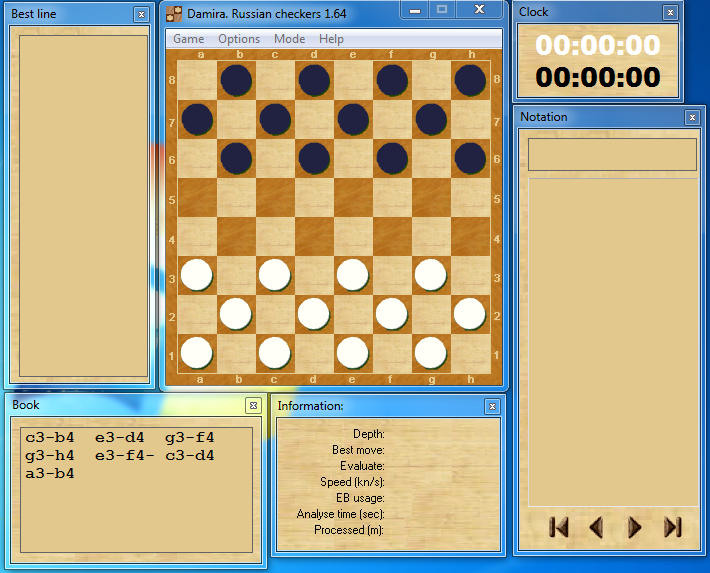 Автор программы Дамиры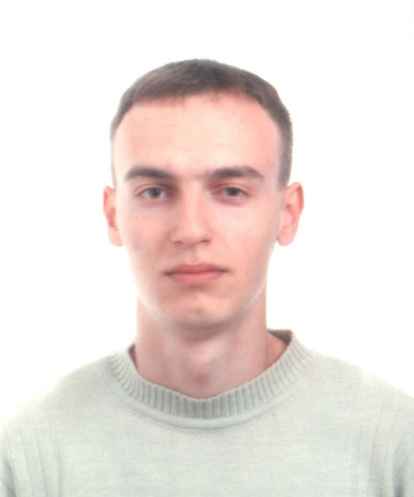 Осипов АлександрАвтор турнира.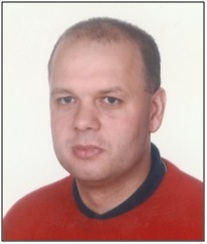 Grzelak KrzysztofКругДоскаДоскаДоскаДоскаДоскаКруг12345I1-102-93-84-75-6II10-67-58-49-31-2III2-103-14-95-86-7IV10-78-69-51-42-3V3-104-25-16-97-8VI10-89-71-62-53-4VII4-105-36-27-18-9VIII10-91-82-73-64-5IX5-106-47-38-29-1Программа Программа IIIIIIIVVVIVIIVIIIIXXАврора 3.0.14 (RUS)  Дамира 1.64 (BLR)Эдэон - профи 3.3.300 (BLR) Каллисто 4 (BLR)http://www.shashki.com/PNphpBB2-viewforum-f-19-sid-19bc9955eece4ca0421d1580ad6917cf.htmlКэстог 1.5 (LTU)   Плюс 600 6.41b (RUS)Скифи 0.39 (RUS)Торнадо 3.86 (RUS) Тоша 3.0.8 (RUS) Тундра 2.4.6  (RUS)Программа Первый круг.Первый круг.Первый круг.Первый круг.Первый круг.Первый круг.Первый круг.Первый круг.Первый круг.Первый круг.Первый круг.Первый круг.Программа 12345678910OMАврора 3.0.14 (RUS)  222232222193-4Дамира 1.64 (BLR)232242222211Эдэон - профи 3.3.300 (BLR) 212223222185-7Каллисто 4 (BLR) 222232222193-4Кэстог 1.5 (LTU)222221222178-9   Плюс 600 (RUS)1021221221310Скифи 0.39 (RUS)221232221178-9Торнадо 3.86 (RUS) 222223223202Тоша 3.0.8 (RUS) 222222222185-7Тундра 2.4.6  (RUS)222222312185-7Программа Второй круг.Второй круг.Второй круг.Второй круг.Второй круг.Второй круг.Второй круг.Второй круг.Второй круг.Второй круг.Второй круг.Второй круг.Программа 12345678910OMАврора 3.0.14 (RUS)  221222222179Дамира 1.64 (BLR)222232222195-7Эдэон - профи 3.3.300 (BLR) 222222223195-7Каллисто 4 (BLR 322241222201-4Кэстог 1.5 (LTU)222242222201-4   Плюс 600 (RUS)212001011810Скифи 0.39 (RUS)222323222201-4Торнадо 3.86 (RUS) 222224222201-4Тоша 3.0.8 (RUS) 222223222195-7Тундра 2.4.6  (RUS)221223222188